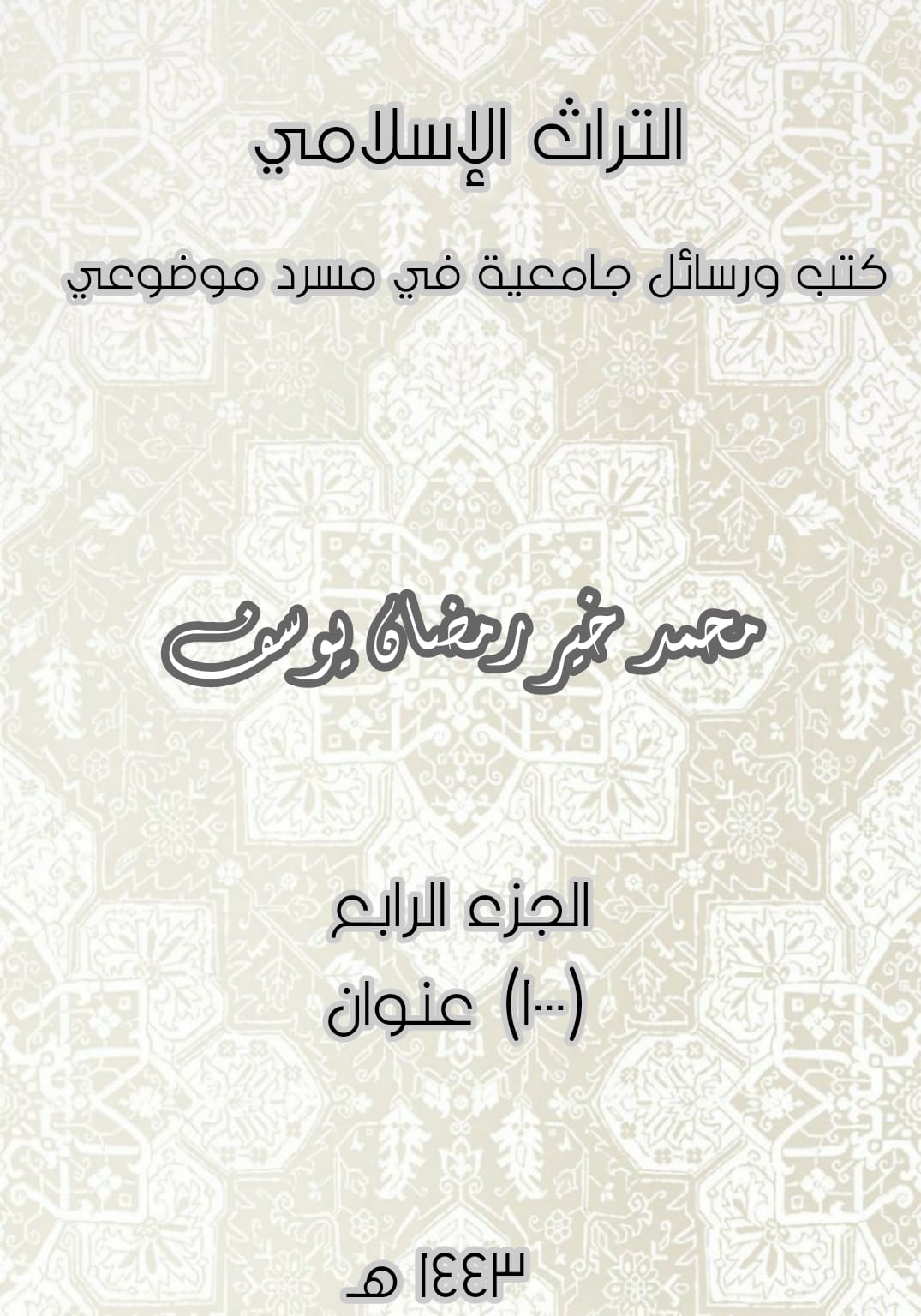 التراث الإسلامي كتب ورسائل جامعية في مسرد موضوعيمحمد خير رمضان يوسفالجزء الرابع(1000) عنوان 1443 هـبسم الله الرحمن الرحيممقدمةالحمد لله على تيسيره وتوفيقه، والصلاة والسلام على نبيِّه ومصطفاه محمد، وعلى آله وصحبه.يشتمل الجزء الرابع من (التراث الإسلامي) على ما صدر من كتب ونوقش من رسائل بين الأعوام (1440 - 1443 هـ)، (2019 - 2022 م)، وعناوين لسنة قبلها، حتى أواسط شهر شوال من العام الأخير. وفيه (1000) عنوان جديد، مثل سابقه من الأجزاء، دون عدّ محتويات الملاحق والمجاميع.وهو مرتب على موضوعات عامة، دون تفاصيل.والله أسأل النفع، ومنه أرتجي القبول.والحمد له وحده.محمد خير يوسفإستانبول20 شوال 1443 هـالمعارف العامةأجوبة البناني على مسائل في أصول الفقه والمنطق وأصول الدين والحديث واللغة/ البشير طابش.- تطوان: باب الحكمة، 1441 هـ، 2020 م، 112 ص.(يبدو أنه نفسه: أجوبة عن مسائل متنوعة في علم الكلام، المنطق، الحديث، النحو/ محمد بن الحسن البناني الفاسي (ت 1194 هـ)؛ تحقيق محجوبة العوينة، صدرت عام 1443 هـ)أضواء جديدة على مصاحف اللفافة (الرول) النادرة بدار الكتب المصرية/ آية وليد حامد.- القاهرة: المؤسسة الدولية للكتاب، 1443 هـ، 2022 م.التراث الشيعي المدون إلى القرن الخامس الهجري على ضوء فهارس النجاشي والطوسي وابن النديم/ أحمد عبدالجبار السميّن.- بيروت: دار الولاء، 1443 هـ، 2020 م.القسم الأول: الفقه.تعديل العلوم/ صدر الشريعة عبيدالله بن مسعود المحبوبي (ت 747 هـ)؛ تحقيق أكرم محمد أبو عواد.- عمّان: دار النور المبين، 1443 هـ، 2021 م.ق1: تعديد الميزان.ق2: تعديل مباحث علم الكلام.ق3: تعديل علم الهيئة.ودراسته وتحقيقه في جامعة المنيا، 1443 هـ، 2021 م، ...التعريف بما نُسب لغير صاحبه من التصنيف/ عزت عبدالرحمن السلمي.- مصر: مركز تبصير للنشر، 1443 هـ، 2022 م.حاشية الصبان على شرح منلا حنفي على الرسالة العضدية/ لأبي العرفان محمد بن علي الصبان الشافعي (ت1206).- الكويت: دار الظاهرية، 1441 هـ، 2019 م.(في علم آداب البحث والمناظرة)حاشية العطار على الرسالة الولدية لساجقلي زاده في علم آداب البحث والمناظرة/ لأبي السعادات حسن بن محمد العطار (ت 1250 هـ)؛ تحقيق عمرو يوسف الجُندي.- الكويت: دار الضياء، 1443 هـ، 2022 م.الحاشية الشامية التي كتبها الشيخ بالشام.فيها تعقبات على شرح الولدية لمنلا عمر زاده، مع حاشيتين خطيتين من حواشي ومنهوات ساجقلي زاده على الرسالة الولدية، موشحًا بتعليقات من تقرير القوانين لساجقلي زاده ومنلا عمر زاده. حصيلة جرد وتوثيق التراث الحساني اللامادي بجهة كلميم وادنون: الأمثال الحسانية والحكاية الشعبية الحسانية/ قطاع الثقافة بجهة كلميم وادنون، المديرية الجهوية لوزارة الثقافة الشباب والرياضة.- كلميم وادنون، المغرب: قطاع الثقافة، 1442 هـ، 2021 م.دليل الرسائل والأطاريح الجامعية المنجزة حول تراث الجهة الشرقية بكلية الآداب والعلوم الإنسانية، جامعة محمد الأول - وجدة/ إعداد ونشر ماجدة طنجي، وفاء طنجي.- المغرب: المعدتان، 1440 هـ، 2019 م، جـ1: 159 ص. رسالة في كيفية تسفير الكتب/ لأبي فارس عبدالعزيز الرسموكي (ت 1065 هـ)؛ تحقيق المهدي بن محمد السعيدي.نشر في كتاب: أبحاث في الكتاب العربي المخطوط/ إعداد وتنسيق وتحرير عبدالعزيز الساوري.- الرباط: وزارة الثقافة، 1443 هـ، 2021 م، جـ2. الشذور في نظم الضوابط والحصور/ محمد بن أحمد الصعْدي (ت 1181 هـ)؛ باعتناء بدر بن محمد العماش.طبع مع كتاب المحقق: الفلك المشحون بحواصر الفنون.- الرياض: دار المحدِّث، 1443 هـ، 2022 م.فهارس مخطوطات خزائن سوس العالمة/ خديجة كمايسين.- الرباط: دار أبي رقراق، 1440 هـ، 2019 م.الجزء الأول: الخزانة المحجوبية، 518 ص. فهرس فهارس المخطوطات/ لطيفة بوعبدلاوي، زكية الكنوني.- المغرب: المؤلفتان، 1441 هـ، 2020 م.فهرس ما لم يُنشر من مصنفات التفسير/ محمد عاطف التراس وآخرون.- الرياض: مركز تفسير للدراسات القرآنية، [1443 هـ، 2022 م]، 477 ص (نسخة إلكترونية).فهرس مخطوطات دار المخطوطات الإسلامية بالجامعة القاسمية/ [إعداد شهاب الله بهادر، عبدالله المدكوري].- الشارقة: دار المخطوطات الإسلامية، 1443 هـ، 2021 م، 960 ص.فهرسة المدونات الشعرية الأندلسية: الدواوين والمجاميع الشعرية/ مصطفى الغديري.- وجدة: جامعة محمد الأول، كلية الآداب، 1442 هـ، 2021 م.قلائد الفوائد وشوارد الفرائد/ عبدالرحمن بن أبي بكر السيوطي (ت 911 هـ)؛ باعتناء بدر بن محمد العماش.طبع مع كتاب المحقق: الفلك المشحون بحواصر الفنون.- الرياض: دار المحدِّث، 1443 هـ، 2022 م.المخطوط الأحسائي: ملامح من التقييدات على المخطوطات/ محمد علي الحرز.- بيروت: دار روافد، 1443 هـ، 2022 م، 584 ص.المخطوطات البصرية في مكتبات العالم/ نزار المنصوري.- ط، جديدة.- البصرة: مركز البصرة للدراسات والبحوث، 1443 هـ، 2022 م.مصادر علم الكلام الزيدي: ببليوغرافية للمطبوع والمخطوط حتى ق ٩ هـ، ١٥ م/ محمد شرف الدين عبدالله الحسيني.- الكويت: دار فارس، 1442 هـ، 2020 م.مصادر علم الكلام: وراقية لأهم ما طبع من تآليف المعتزلة والأشاعرة/ ياسين السالمي.- ط2.- الرباط: دار القلم، 1440 هـ، 2019 م، 102 ص. مع المخطوطات العربية: صفحات من الذكريات عن الكتب والبشر/ إغناطيوس يوليانوفتش كراتشكوفسكي؛ ترجمة محمد منير مرسي.- القاهرة: مركز تراث للبحوث والدراسات، 1443 هـ، 2022 م.مفاتيح العلوم/ محمد بن أحمد بن يوسف الكاتب البلخي الخوارزمي (ت 387 هـ)؛ تحقيق محمد كمال الدين الأدهمي.- القاهرة: مؤسسة هنداوي للثقافة والعلوم، 1442 هـ، 2020م.(في تصنيف العلوم ومصطلحاتها)واعتنى به عبداللطيف عبدالرحمن.- بيروت: دار الكتب العلمية، 1443 هـ، 2022 م، 136ص.من مخطوطات علوم القرآن المحفوظة في مكتبة يوسف آغا التركية/ مصطفى طارق الشبلي.نشر في مجلة المصباح، كربلاء ع37 (1440 هـ، 2019 م) ص 454-466. مؤلفات ابن رشد/ جورج شحاتة قنواتي.- القاهرة: مؤسسة هنداوي للثقافة والعلوم، 1442 هـ؟، 2020 م.(مؤلفاته وما كتب عنه)مؤلفات السخاوي: العلامة الحافظ محمد بن عبدالرحمن السخاوي (821 – 920 هـ)/ صنعة مشهور بن حسن آل سلمان، أحمد الشقيرات.- ط2.- المدينة المنورة: دار الإمام مسلم، 1443 هـ، 2021 م، 941 ص.طبعة مزيدة ومنقحة وفيها استدراكات وإضافات وإفاضات، وفيها نحو (100) مؤلَّف زائد عن الطبعة السابقة.وبآخره إجازات السخاوي لمجموعة من تلاميذه وعددها (91) تنشر لأول مرة عن أصولها الخطية.بلغت مؤلفات السخاوي في هذه الطبعة (372) عنوانًا، بينما كانت في الطبعة السابقة (270) مؤلفًا.نسخ المصاحف الخطية في خزانه مكتبة جامعة النجف الأشرف الدينية/ حيدر عبدالباري الحداد.نشر في مجلة المصباح، كربلاء ع41 (1442 هـ، 2020 م) ص 465-502. (وصف فيه ۲۳ مصحفًا)النصوص المحققة في مجلة المورد/ استخراج وترتيب حيدر كاظم الجبوري.- بغداد، 1443 هـ، 2022 م، 20 مج. (فيه أكثر من 360 نصًّا محققًا)نوادر المخطوطات وأماكن وجودها/ أحمد تيمور؛ تحقيق محمد صالح فرحات.- المنصورة: دار الفاروق، 1443 هـ، 2022 م؟مصدرة بترجمة المؤلف بقلم محب الدين الخطيب، محمد كرد علي، خير الدين الزركلي.الفلسفة وما إليهاالأخلاق النصيرية في تعریب الأخلاق الناصریة: ترجمه عربي كتاب أخلاق ناصري خواجه نصير الدين طوسي/ ركن الدين محمد بن علي الجرجاني (ت بعد 728 هـ)؛ تحقيق جويب لَمير.- إيران، نحو 1443 هـ، 2021 م.أربع رسائل لقدماء فلاسفة اليونان وابن العبري/ جمع لويس شيخو.- القاهرة: مؤسسة هنداوي للثقافة والعلوم، 1439 هـ، 2018 م.وهي:رسالة دامسطيوس في السياسة.كتاب تدبير المنزل.رسالة تدبير المنزل لأرسطو.الأحاديث المطربة لابن العبري.رسالة قديمة منسوبة إلى أفلاطون.الأقوال الذهبية في الطب النفساني/ حميد الدين أحمد بن عبدالله الكرماني (ت 412 هـ)؛ تحقيق عصام محمد محمود.- المنيا: جامعة المنيا، 1442 هـ، 2021 م (ماجستير).(المؤلف داع إسماعيلي)التذهيب في شرح التهذيب لسعد الدين التفتازاني/ فخر الدين عبيدالله بن فضل الله الخَبِيصي (ت 1050 هـ).- ط5.- القاهرة: دار الإمام الرازي، 1443 هـ، 2022 م.عليه حاشيتان:التجريد الشافي على تذهيب المنطق الكافي/ علي بن مصطفى الدردير.حاشية محمد بن حسن العطار (ت 1250 هـ).(شرح فيه تهذيب المنطق والكلام للتفتازاني)حاشيتا العطار وابن سعيد التونسي على شرح الخبيصي على التهذيب في المنطق للسعد التفتازاني/ تحقيق أحمد فريد المزيدي.- بيروت: دار الكتب العلمية، 1443 هـ، 2022 م، 640 ص.حاشيتا الملوى والعطار على المطلع شرح إيساغوجي لشيخ الإسلام زكريا الأنصاري/ تحقيق عبدالرحمن أحمد النادي؟.- القاهرة: دار أصول الدين، 1443 هـ، 2021 م.حاشية العطار الكبرى على مقولات البليدي.- القاهرة: دار ميراث النبوة، 1443 هـ، 2021 م.حاشية العلامة ابن آدم على حاشية عبدالله اليزدي، المسماة التحفة الشاهجانية على متن تهذيب المنطق للسعد التفتازاني/ محمد بن آدم الرُّوستي البالكي (ت 1237 هـ)؛ تحقيق طاهر البحركي، أبو بكر طاهر البحركي، أحمد أبو بكر البحركي.- كركوك: مكتبة أمير؛ بيروت: دار ابن حزم، 1443 هـ، 2022 م.  حاشية العلامة العطار على متن السلَّم للعلامة الأخضري في علم المنطق/ حسن بن محمد العطار (ت 1250 هـ)؛ تحقيق عبدالغفار عبدالرؤوف حسن.- القاهرة: دار الإمام الرازي، 1443 هـ، 2021 م؟الدرة اليتيمة/ عبدالله بن المقفع (ت 142 هـ)؛ تحقيق شكيب أرسلان.- القاهرة: مؤسسة هنداوي للثقافة والعلوم، 1441 هـ؟، 2019 م.(في الحكم والآداب والأخلاق)رسالتان في الموجَّهات المنطقية/ شهاب الدين أحمد بن عبدالفتاح الملَّوي (ت 1181 هـ).- القاهرة: مشيخة الأزهر، 1443 هـ، 2022 م.وهما:اللآلئ المنثورات شرح نظم الموجَّهات.المنح الوفيَّات في نسب الموجَّهات.رسالة في لازم المذهب، وحاشية مؤلفها عليها/ إبراهيم بن عبدالسميع الحنفي الأشموني (ق 13 - 14 هـ)؛ تحقيق عمرو يوسف الجندي.- القاهرة: دار الإحسان، 1443 هـ، 2022ممع فوائد كلامية ومنطقية وأصولية مهمة.(في المنطق)رسالة في معرفة النفس الناطقة وأحوالها/ لأبي علي الحسين بن عبدالله بن سينا (ت 427 هـ).- القاهرة: مؤسسة هنداوي للثقافة والعلوم، 1439 هـ، 2018 م.رسائل إخوان الصفاء وخِلَّان الوفاء/ مراجعة خير الدين الزركلي.- القاهرة: مؤسسة هنداوي للثقافة والعلوم، 1439 هـ، 2018 م، 4 جـ.الروحانيات، المسمى كنز الأسرار في استحضار الجن وصرف العُمّار/ علي الحسين بن عبدالله بن سينا (ت 427 هـ)؛ اعتنى به وضبطه أبو سلافة الفريدي المنجم.- بيروت: المكتبة الفلكية العلمية، 1443 هـ، 2021 م، 320 ص.شرح الرسالة الشمسية في المنطق/ حسين بن معين الدين الميبدي، المعروف بقاضي مير (ت 910 هـ)؛ تحقيق عبدالمحسن طه يونس.- بيروت: دار ابن حزم، 1443 هـ، 2021 م.شرح السُّلَّم المنَورق، المسمى بإيضاح المبهم من معاني السلم/ أحمد بن عبدالمنعم الدمنهوري (ت 1192 هـ)؛ تحقيق محمد نور الدين الشافعي.- المنصورة: دار اللؤلؤة، 1442 هـ، 2021 م، 214 ص.شرح شيخ الإسلام القويسني على نظم السلَّم المنورق في علم المنطق للأخضري/ تحقيق مصطفى أبو زيد.- القاهرة: دار الصالح: مشكاة الأزهريين، 1443 هـ، 2021 م.ومعه: حاشية العلامة البولاقي.ومعها: فتح الوهاب الموفِّق بشرح أشكال المنطق/ للسُّجاعي.والفوائد السَّنية في شرح الأشكال المنطقية/ للدردير.شرح العلامة الأخضري على سلَّمه في علم المنطق/ عبدالرحمن بن محمد الأخضري (ت 953 هـ)؛ تحقيق سعيد المندوه.- القاهرة: أنوار الأزهر للنشر، 1443 هـ، 2022 م. مع حاشية علي العدوي الصعيدي عليه، وهي مستفادة من شرح الملَّوي وقصّارة وشروح أخرى.شرح المقترح في المصطلح/ تقي الدين أبو العز مظفر بن عبدالله المُقتَرح (ت 612 هـ)؛ تحقيق أحمد محمد عرّوبي.- الكويت: أسفار للنشر، 1443 هـ، 2021 م.(مقترح الطلاب في مصطلح الأصحاب، في الجدل والمناظرة، لأبي منصور البروي ت 567هـ)طرة العلامة محنَّض بابه الديماني (ت 1277 هـ) على السلم المنورق في علم المنطق/ اعتنى بها زكرياء توناني.- تونس: دار المازري، 1443 هـ، 2021 م.القول الفصل في تمييز الخاصة عن الفصل/ الحسن بن مسعود اليوسي (ت 1102 هـ)؛ تحقيق أحمد الفرّاك.- تطوان: المحقق، 1443 هـ، 2022 م.يليه له: تقييد في الأجناس العالية.(في المنطق)(والأجناس العالية في الفلسفة هي التي تحيط بجميع الموجودات، أو المحمولات الأساسية التي يمكن إسنادها إلى كل موضوع)المباحثات/ لأبي علي الحسين بن عبدالله بن سينا (ت 427 هـ)؛ تحقيق محسن بيدارفر؛ ترجم المقدمة غسان حمدان.- بيروت: منشورات الجمل، 1443 هـ، 2021 م. المجموعة المنطقية/ قرأه وضبطه خالد خليل الزاهدي، عبدالكريم كاني سيفي.- كركوك: مكتبة أمير؛ بيروت: دار ابن حزم، 1443 هـ، 2022 م.وتحتوي على:التذهيب للخبيصي على تهذيب المنطق والكلام للتفتازاني.وعليه حاشيتان: التجريد الشافي على تذهيب الكافي/ محمد بن عرفة الدسوقي.حاشية العلامة حسن العطار.هوامش عبدالمجيد الشرنوبي. مختصر في علم النفس الإنسانية/ غريغوريوس بن هارون الملطي، المعروف بابن العبري (ت 685 هـ)؛ تحقيق بولس سباط.- القاهرة: مؤسسة هنداوي للثقافة والعلوم، 1443 هـ، 2021م.معارج القدس في مدارج معرفة النفس/ أبو حامد محمد بن محمد الغزالي (ت 505 هـ).- مصر: وكالة الصحافة العربية، 1443 هـ، 2021 م.المعونة على دفع الهم/ إيليا بن عيسى بارشينايا [ت 438 هـ، 1046 م]؛ تحقيق محمد مصطفى الجاروش.- بيروت: منشورات الجمل، 1443 هـ، 2022 م.يليه: حكايات لقمان، الموسوم بأمثال وحكم لقمان الحكيم. (المؤلف كان مطران نصيبين)معيار العلم في المنطق/ محمد بن محمد الغزالي (ت 505 هـ)؛ شرحه أحمد شمس الدين.- بيروت: دار الكتب العلمية، 1443 هـ، 2022 م، 384 ص. منطق المشرقيين والقصيدة المزدوجة في المنطق/ لأبي علي الحسين بن عبدالله بن سينا (ت 427 هـ).- القاهرة: مؤسسة هنداوي للثقافة والعلوم، 1439 هـ، 2018 م.علوم الدين الإسلاميمتفرقات في الإسلامإتمام النعمة وسبب نيل الشفاعة والنجاة بكشف القناع على ألفاظ دلائل الخيرات/ أحمد بن محمد بن أبي بكر السكوني الفجيجي؛ تحقيق بناصر جباري وآخرين.- فجيج: المجلس العلمي الأعلى، 1439 هـ، 2018 م، 347 ص. الأدعية المبرورة بالأذكار المشهورة/ زين الدين محمد عبدالرؤوف المناوي (ت 1031 هـ).- بيروت: دار المقتبس، 1443 هـ، 2022 م.بستان العارفين/ يحيى بن شرف النووي (ت 676 هـ)؛ تحقيق عاصم إبراهيم الكيالي.- بيروت: دار الكتب العلمية، 1443 هـ، 2021 م، 272 ص.يليه: قرة العيون ومفرِّح القلب المحزون/ لأبي الليث نصر بن محمد السمرقندي (ت 373 هـ).ويليه: مبحث العارف والمعرفة من الموسوعة الكسنزانية الصوفية/ محمد بن عبدالكريم الكَسْنَزاني.تحفة العباد وأدلة الأوراد/ عبدالرحمن بن أبي بكر الصالحي الدمشقي (ت 856 هـ)؛ تحقيق علي حسن محمود.- المنيا: جامعة المنيا، 1443 هـ، 2022 م (ماجستير).تزود الصغار إلى جنان الله ذي الأنهار/ لأبي المحامد أحمد بمب امباكي، المشهور بالشيخ الخديم (ت 1346 هـ).في العقيدة والفقه والتصوف.منظومة، رأيت نسخة إلكترونية منها بدون بيانات نشر، في (26) ص.ونشرت في الرباط عام 1439 هـ، 2018 م، في بضع صفحات، ربما مستلة من مجموع (34-38).الحاوي لنبذ من التوحيد والتصوف والأولياء والفتاوي/ أبوراس محمد بن أحمد الناصري المعسكري (ت 1238 هـ)؛ نشر وتعليق حمدادو بن عمر.- جيجل، الجزائر: دار ومضة، 1442 هـ، 2021 م.الحدود/ لأبي إسحاق إبراهيم بن علي الشيرازي (ت 476 هـ)؛ تحقيق عبدالعزيز بن محمد العويد.- الكويت: ركائز للنشر، 1443 هـ، 2021 م، 630 ص.(الحدود والمصطلحات الخاصة بالعلوم الشرعية)دِرياق الذنوب وكشف الرين عن القلوب/ عبدالرحمن بن علي بن الجوزي (ت 597 هـ)؛ تحقيق محمد عبدالسلام إبراهيم.- بيروت: دار الكتب العلمية، 1443 هـ، 2021 م، 336ص.وفي مخطوطة: وترياق القلوب.ردّ العلامة ابن داود على الوهابية، المسمى الصواعق والرعود/ عبدالله بن داود الزبيري (ت 1225 هـ)؛ تحقيق عبدالله بن راشد المصري.- ؟: دار الجابي، 1443 هـ، 2022 م.رسالة في المدح والجور/ علي بن محمد الأجهوري (ت 1066هـ) تقديم وتحقيق لحسن رحالي.- المغرب: المحقق، 1441 هـ، 2020 م.رسالة في وجوب المواساة زمن المجاعة/ لأبي المواهب جعفر بن إدريس الكتاني (ت 1323 هـ)؛ تحقيق سفيان ناول.- الدار البيضاء: المحقق، 1440 هـ، 2019 م، 82 ص. الزهر العاطر بتلخيص صيد الخاطر للحافظ ابن الجوزي/ اختصره أبو بكر بن محمد الملا (ت 1270 هـ)؛ حققه وعلق عليه يحيى بن محمد بن أبي بكر الملا.- القاهرة: دار الصالح، 1443 هـ، 2021 م.سراج المريدين في سبيل الدين/ لأبي بكر محمد بن عبدالله بن العربي (ت 543 هـ)؛ تحقيق محمد أحمد عبدالعزيز.- بيروت: دار الكتب العلمية، 1443 هـ، 2022 م، 2 مج (888ص)(سراج المريدين في سبيل الدين لاستنارة الأسماء والصفات في المقامات والحالات الدينية والدنيوية بالأدلة العقلية والشرعية القرآنية والسنية، وهو القسم الرابع من علوم القرآن في التذكير)شرح الصلاة على النبي صلى الله عليه وسلم المنسوبة إلى حجة الإسلام الغزالي/ أحمد بن حجازي الفشني (ت 992 هـ)؛ دراسة وتحقيق كريم ذنون سليمان.نشر في مجلة أبحاث كلية التربية الأساسية، جامعة الموصل مج17 ع4 (ص 321-391).صفات المؤمنين والمنافقين/ محمد صدّيق بن محمد شريف الفتَّني (ت 1040 هـ)؛ تحقيق مشفق رضا الراعيني.- الهند: دار الملك، 1442 هـ، 2020 م.عدّة الصابرين وذخيرة الشاكرين/ محمد بن أبي بكر ابن قيم الجوزية (ت 751 هـ)؛ تحقيق يوسف بديوي.- ط2.- دمشق؛ بيروت: دار ابن كثير، 1443 هـ، 2022 م، 352 ص.العزلة/ لأبي سليمان حمد بن محمد الخطابي البستي (ت 388 هـ)؛ تحقيق ياسين محمد السواس.- ط3.- دمشق؛ بيروت: دار ابن كثير، 1443 هـ، 2022 م، 264 ص.كتاب أدب وحكمة وموعظة.فاتحة العلوم/ محمد بن محمد الغزالي (ت 505 هـ)؛ اعتنى به مصطفى رضا الأزهري.- القاهرة: دار الرافعي، 1442 هـ، 2021 م، 334 ص.الفرج بعد الشدّة/ عبدالله بن محمد بن أبي الدنيا (ت 281 هـ)؛ تحقيق ابتسام مرهون الصفار.طبع مع كتابها: ابن أبي الدنيا: مصادره ومؤلفاته.- بيروت: دار المقتبس، 1443 هـ، 2021 م، 496 ص.الفرق بين النصيحة والتعيير/ زين الدين عبدالرحمن بن أحمد بن رجب الحنبلي (ت 795 هـ)؛ تحقيق محمد زين محمد البحيري.- الدمام، 1443 هـ، 2022 م، 26 ص.نشر في شبكة الألوكة بتاريخ 8/10/1443 هـ، 2022 م.فصول الآداب ومكارم الأخلاق المشروعة/ لأبي الوفاء علي بن عقيل البغدادي (ت 513 هـ)؛ تحقيق وائل حافظ خلف.- بيروت: دار الكتب العلمية، 1443 هـ، 2022 م، 88ص.الفيض العرشي على الفتح القدسي في شرح ورد السحَر، المسمى الفتح القدسي والكشف الأنسي لمصطفى البكري/ عبدالله بن حجازي الشرقاوي (ت 1227 هـ)؛ تحقيق عاصم إبراهيم الكيالي.- بيروت: كتاب، 1443 هـ، 2021 م، 432 ص.كشف الكربة في وصف حال أهل الغربة/ عبدالرحمن بن أحمد بن رجب الحنبلي (ت 795 هـ)؛ تحقيق عبدالحي الجوهري.- مكناس: المحقق، 1439 هـ، 2018 م، 135 ص.كنوز الرموز شرح الطريقة المحمدية/ محمد بن عبدالله القيصري، المعروف برمزي (ت 1130 هـ)؛ تحقيق عثمان موفق أحمد محمد.- الحصاحيصا، السودان: جامعة الجزيرة، كلية التربية، 1442 هـ، 2021 م (دكتوراه).(وعظ)لطائف الأذكار للحضّار والسفّار في المناسك والآداب/ لأبي جعفر شمس الدين محمد بن عمر بن مازه البخاري (ت 566 هـ)؛ تحقيق رسول جعفريان؛ ترجمة عبير محمد صلاح.- عمّان: دار ورد الأردنية، 1443 هـ، 2022 م.مجموع رسائل العلامة ابن عابدين/ محمد أمين بن عمر بن عابدين (ت 1252 هـ)؛ تحقيق سراج الدين عمر قباوة وآخرين.- إستانبول: دار الفاتح، 1443 هـ، 2021 م؟مجموع فيه خمس رسائل/ جلال الدين محمد بن أسعد الدَّوَاني (ت 908 هـ)؛ تحقيق أنور فرج الزعيري.- القاهرة: دار الإمام الرازي، 1442 هـ، 2021 م، 142 ص.وهي:إجازة نامه، وهي ثبت شيوخ أسانيد الدواني.شرح مقدمة طوالع الأنوار للبيضاوي.تفسير آية السرف.في علم النفس.في معنى التوحيد.مجموع كتب ورسائل ووصايا الإمام الأعظم أبي حنيفة النعمان بن ثابت (ت 150 هـ)/ إعداد وتحقيق أكرم محمد أبو عواد.- عمّان: مكتبة الغانم، 1443 هـ، 2022 م.وهي: الفقه الأكبر (المختصر)، والفقه الأكبر (الأبسط)، والعالم والمتعلّم، والرّسالة إلى البتِّي، والوصيّة.وأضاف المحقق إليها وصاياه لتلاميذه: أبي يوسف، وخالد السَّمتي، وابنه حمّاد، ونوح بن عصمة. وجمع مناظرات له مع الفرق المخالفة.مقاصد مُنجيات الإحياء/ كمال الدين أبو بكر محمد بن إسحاق الأُشْبُوني (ق 7 هـ)؛ تحقيق عبدالمولى هاجل.- بيروت: كتاب، 1443 هـ، 2021 م، 298 ص.منهاج القاصدين ومفيد الصادقين/ لأبي الفرج عبدالرحمن بن علي بن الجوزي (ت 597 هـ)؛ تحقيق؟.- مصر: الدار العالمية للنشر، 1443 هـ، 2021 م.(في الوعظ)مواعظ وحكمة/ لأبي الفتح محمد بن الحسين الأزدي الموصلي (ت 369 هـ)؛ تحقيق زاهر بن سالم بلفقيه.- القاهرة: معهد المخطوطات العربية، النشر الرقمي، 1443 هـ، 2022 م.الجزء الثالث، قطعة من نسخة ألفية فريدة.نزهة المجالس ومنتخب النفائس/ عبدالرحمن بن عبدالسلام الصفوري (ت 894 هـ)؛ ضبطه وصححه عبدالوارث محمد علي.- بيروت: دار الكتب العلمية، 1443 هـ، 2022 م، 2 جـ في 1 مج (696 ص).(في الوعظ وحكايات الصالحين)نفحة البديع في مباحث تحقيق معنى كلمة البدعة وما يتعلق بها وفي مباحث الحِسبة/ محمد علي البرّاد السكندري (ت بعد 1341 هـ)؛ تحقيق محمد رمضان المراغي، إبراهيم شعبان المرشدي.- القاهرة: دار الصالح، 1443 هـ، 2021 م.وصية ياقوتة العلماء الشيخ الزاهد المعافى بن عمران الأزدي الموصلي (ت 185 هـ) تلميذ الإمام الحافظ سفيان الثوري (ت 161 هـ)/ دراسة وتحقيق أمينة مزيغة.- فاس: المحققة، 1440 هـ، 2019 م، 197 ص.علوم القرآنالاتِّباع في مسألة السَّماع/ يحيى بن عمر منقاري زاده (ت 1088 هـ)؛ دراسة وتحقيق أسامة بن عبدالوهاب الحياني.- عمّان: دار أروقة، 1443 هـ، 2022 م. يليه للمؤلف نفسه: رسالة في وجوب استماع الخطبة. (في وجوب الاستماع للقرآن العظيم، داخل الصلاة وخارجها)أجوبة الإمام ابن الجزري على المسائل التبريزية في القراءات/ تحقيق عبدالعزيز محمد تميم الزعبي.- بيروت: مؤسسة الضحى، 1442 هـ، 2020 م.أجوبة عن مسائل في الرسم والضبط/ لأبي عبدالله محمد بن يوسف التملي السوسي المراكشي (ت 1048هـ)؛ دراسة وتحقيق أمين انقيرة.- المغرب: المحقق، 1442 هـ، 2021 م.أرجوزة تبصرة الإخوان في مقرأ الأصبهاني/ محمد بن محمد الرحماني (ت 1137 هـ)؛ تحقيق الدكتور هشام الراجعي الإدريسي.- مراكش: المطبعة والوراقة الوطنية، 1440 هـ، 2019 م، 128 ص.أرجوزة في كيفية قراءة سورة الفاتحة/ نظم علي الأجهوري المالكي (ت 1066 هـ)؛ اعتنى بها وعلق عليها كريم بلحاج مصطفى.- ؟: مركز الإمام مالك الإلكتروني، 1443 هـ، 2021 م، 12 ص.أرجوزة في كيفية الوقف على {أَيًّا مَّا} من سورة الإسراء/ إبراهيم الدرعي السباعي المغربي (ت 1238 هـ)؛ تحقيق محمد حُحُود التمْسَماني.نشر في كتاب: أبحاث في الكتاب العربي المخطوط/ إعداد وتنسيق وتحرير عبدالعزيز الساوري.- الرباط: وزارة الثقافة، 1443 هـ، 2021 م، جـ2. أرجوزة المورد الروي في ضبط كلام ربنا العلي/ لأبي وكيل ميمون بن مساعد المصمودي الفخار الفاسي (ت 816 هـ)؛ تحقيق حسن بن عبدالهادي حميتو.- الرباط: معهد محمد السادس للقراءات والدراسات القرآنية، 1440 هـ، 2019 م، 80 ص.إيضاح الدلالات في ضابط ما يجوز من القراءات ويسوغ من الروايات/ محمد بن أحمد المتولي (ت 1313 هـ)؛ جمعه ورتبه عمرو بن عبدالله الحلواني.- القاهرة: خير زاد للنشر، 1443 هـ، 2021 م.بحر العلوم في تفسير القرآن/ علاء الدين علي بن يحيى السمرقندي (ت 860 هـ).دراسته وتحقيقه في جامعة طنطا، 1443 هـ، 2021 م، ...البحر المديد في تفسير القرآن المجيد/ أبو العباس أحمد بن محمد بن عجيبة الفاسي (ت 1224 هـ)؛ تحقيق عمر أحمد الراوي.- ط، جديدة.- بيروت: دار الكتب العلمية، 1443 هـ، 2022 م، 8 مج.البرهان في علوم القرآن/ علي بن إبراهيم الحوفي (ت 430 هـ).دراسته وتحقيقه في جامعة سوهاج، 1443 هـ، 2021 م، ...(تفسير).البيان الجميل لمحاسن القرآن الجليل/ ولي الدين محمد بن أحمد بن إبراهيم الملَّوي العثماني (ت 774 هـ)؛ تحقيق طه فارس، 47 ص.نشر في شبكة الألوكة بتاريخ 5/6/1443 هـ.التبيان في آداب حملة القرآن/ يحيى بن شرف النووي (ت 676 هـ)؛ تحقيق عبدالله شيخ حسين.- دمشق: دار البيروتي، 1443 هـ، 2022 م.تبيين معادن المعاني لمن إلى تبيينها دعاني/ محمد بن أحمد العثماني الديباجي، المعروف بالملوي، وبابن المنفلوطي (ت 774 هـ)؛ تحقيق طه فارس، 64 ص.(رسالة في مناهج التفسير)نشر في شبكة الألوكة بتاريخ 23/4/1443 هـ.التحصيل لفوائد كتاب التفصيل الجامع لعلوم التنزيل/ لأبي العباس أحمد بن عمار المهدوي (ت نحو 440 هـ)؛ تحقيق مجموعة من الباحثين.- بيروت: دار ابن حزم، 1443 هـ، 2021 م، 5 مج.(الأصل للمؤلف نفسه)تحفة الأطفال والغلمان في تجويد القرآن/ سليمان بن حسين الجمزوري (ت بعد 1198 هـ)؛ [تحقيق] محمود محمد مرسي، 17 ص.نشر في شبكة الألوكة بتاريخ 7/5/1443 هـ.التسهيل لعلوم التنـزيل/ محمد بن أحمد بن جزي الكلبي (ت 741 هـ)؛ تحقيق عيسى علي العاكوب.- دمشق: دار نينوى، 1443 هـ، 2021 م.التعريف والإعلام فيما أُبهم في القرآن من الأسماء والأعلام/ لأبي القاسم عبدالرحمن بن عبدالله السهيلي (ت 581 هـ)؛ تحقيق مروان العطية.- الرياض: الخزانة الأندلسية، 1443 هـ، 2022 م، 900 ص.تفسير الإمام الشافعي (ت 204 هـ)/ جمعه وحققه مجدي منصور الشورى.- بيروت: دار الكتب العلمية، 1443 هـ، 2021 م، 200 ص.تفسير البستي/ لأبي محمد إسحاق بن إبراهيم البستي (ت 307 هـ)؛ تحقيق الطالب أبو يوسف القِبْلي.- الكويت: الهيئة العامة للعناية بطباعة ونشر القرآن الكريم والسنة النبوية وعلومهما: دار فارس، 1443 هـ، 2021 م.من سورة الكهف إلى سورة النجم الآية 12.تفسير البغوي، المسمى معالم التنزيل/ محيي السنة الحسين بن مسعود البغوي (ت 516 هـ).- بيروت: دار الكتب العلمية، 1443 هـ، 2022 م، 4 مج. تفسير جزء عمَّ/ عصام الدين إبراهيم بن محمد بن عربشاه الحنفي (ت 943 هـ)؛ تحقيق أحمد بن محمد الشويمي.- بيروت: دار الكتب العلمية، 1443 هـ، 2022 م، 536 ص. (أصله رسالة جامعية).تفسير الجلالين/ جلال الدين محمد بن أحمد المحلي (ت 864 هـ)، جلال الدين عبدالرحمن بن أبي بكر السيوطي (ت 911 هـ).- القاهرة: دار نور اليقين، 1443 هـ، 2022 م، 3مج.مع الحواشي المستلة من تفسير الخازن وروح البيان وأبي السعود... الخ. تفسير السمرقندي، المسمى بحر العلوم/ لأبي الليث نصر بن محمد السمرقندي (ت 375 هـ)؛ تحقيق علي محمد معوض، عادل أحمد عبدالموجود.- بيروت: دار الكتب العلمية، 1443 هـ، 2022 م، 3 مج.تفسير سورة القدر/ أحمد بن محمد القلعاوي السُّحَيمي (ت 1178 هـ)؛ تحقيق علي عبدالله عبد محسن.نشر في مجلة البحوث والدراسات الإسلامية، العراق، ع 65 (1443 هـ، 2021 م).تفسير سورة الكهف/ أبو السرور محمد بن محمد البكري الصديقي (ت 1007 هـ)؛ تحقيق سليم أبو جابر.- عمّان: دار الشروق، 1443 هـ، 2021 م، تفسير الشيخ الأوحد الأحسائي: جمع للآيات المفسَّرة في كتب الشيخ أحمد بن زين الدين الأحسائي [ت 1241 هـ]/ جمع وتحقيق راضي ناصر الأحسائي.- بيروت: دار المحجة البيضاء، 1443 هـ، 2022 م، 5 مج.تفسير القرآن العظيم/ لأبي الفداء إسماعيل بن عمر بن كثير الدمشقي (ت 774 هـ)؛ بتخريجات محمد ناصر الدين الألباني؛ وتعليقات أحمد محمد شاكر وآخرين.- صنعاء: دار الآثار، نحو 1440 هـ، 2019 م؟، 6 مج. وبتحقيق يوسف علي بديوي، حسن السماحي سويدان.- ط2.- دمشق؛ بيروت: دار ابن كثير، 1442 هـ، 2021 م، 4 مج. تفسير قوله تعالى: {فَإِذَا قَرَأْتَ الْقُرْآنَ فَاسْتَعِذْ بِاللَّهِ مِنَ الشَّيْطَانِ الرَّجِيم}/ محمد الطيب بن عبدالمجيد بن كيران الفاسي (ت 1227 هـ)؛ دراسة وتحقيق مسلم جواد خضير.نشر في مجلة دراسات إسلامية معاصرة، العراق، ع 27 (1443 هـ، 2021 م).تفسير الكرماني، المسمى غرائب التنزيل وعجائب التأويل/ لتاج القراء أبي القاسم محمد بن حمزة الكرماني (ت 505 هـ)؛ اعتنى به عبدالسلام محمد أمين.- بيروت: دار الكتب العلمية، 1443 هـ، 2021 م، 1072 ص.تفسير الكواشي، وهو التلخيص في التفسير، أو تلخيص تبصرة المتذكر وتذكرة المتبصر/ أحمد بن يوسف الكواشي (ت 680 هـ)؛ تحقيق أحمد فريد المزيدي.- بيروت: دار الكتب العلمية، 1443 هـ، 2021 م، 6 جـ في 3 مج.تفسير النسفي: مدارك التنزيل وحقائق التأويل/ لأبي البركات عبدالله بن أحمد النسفي (ت 710 هـ)؛ تحقيق يوسف علي بديوي.- دمشق؛ بيروت: دار ابن كثير، 1443 هـ، 2022 م، 3 مج. تقريب النشر في الطرق العشر/ محمد بن عبدالرحمن الأزوالي (ت بعد 1000 هـ)؛ تحقيق عبدالواحد بومان، أيوب بن عائشة، سعيد أوزكاي.- فاس: معهد محمد السادس للقراءات، 1443 هـ، 2022 م، 2 مج.تقريب النَّيل في شرح متن الذيل في ضبط القرآن الكريم/ محمد بن محمد الخرّاز الشَّريشي (ت 718 هـ)؛ شرح عبدالعزيز بن سليمان المزيني.- بريدة: معهد الإمام عاصم للقرآن الكريم وعلومه؛ الرياض: دار العقيدة، 1443 هـ، 2022 م.تقييد على سورة الإخلاص/ لأبي عبدالله محمد بن عبدالرحمن بن زكري الفاسي (ت 1141 هـ)؛ تحقيق محمد أبو يحيى.- أكادير: دار العرفان، 1441 هـ، 2020 م، 53 ص.التيسير العجيب في تفسير الغريب/ ناصر الدين أبو العباس محمد بن الحسن بن المنيِّر الإسكندراني (ت 683 هـ)؛ تحقيق سليمان ملا إبراهيم أغلو.- إستانبول: دار الأصول العلمية، 1443 هـ، 2021 م.(غريب القرآن)الجمالين للجلالين: حاشية الملا علي بن سلطان محمد الهروي القاري (ت 1014 هـ) على تفسير الجلالين/ تحقيق سارية فايز عجلوني.- إستانبول: نون للدراسات والنشر: دار الفاتح، 1443 هـ، 2021 م.الجوهر الفريد في رسم القرآن المجيد/ سيد بركات بن عبدالله الهوريني (ت 1281 هـ)؛ تحقيق محمد خضر علي إبراهيم.- بيروت: دار الكتب العلمية، 1443 هـ، 2022 م، 312 ص.حاشية التفتازاني على تفسير الكشاف/ مسعود بن عمر التفتازاني (ت 791 هـ)؛ تحقيق محمد فاضل جيلاني.- إستانبول: مركز جيلاني للبحوث العلمية والنشر، 1443 هـ، 2022 م، 7 مج.حاشية ساجقلي زاده على تفسير البيضاوي/ تحقيق حسام محمد جمعة.- العراق: مؤسسة ناشرون، 1442 هـ، 2021 م، 200 ص.تفسير قوله تعالى: {هَلْ أَتَاكَ حَدِيثُ مُوسَىٰ} إلى قوله: {أَيَّانَ مُرْسَاهَا} من سورة النازعات.حاشية العلامة الصاوي على تفسير الجلالين/ أحمد بن محمد الصاوي (ت 1241 هـ)؛ بعناية مرعي حسن الرشيد.- دمشق؛ تركيا: دار تحقيق الكتاب، 1443 هـ، 2022 م.حواش في كتاب الإتقان في علوم القرآن/ أحمد بن محمد السلاوي التطاوني (ت 1320 هـ)؛ جمع ودراسة وتحقيق يونس السبّاح.- طنجة: سليكي أخوين، 1443 هـ، 2022 م. الحيدة الكبرى والاعتذار في رد من قال بخلق القرآن/ عبدالعزيز بن يحيى الكناني (ت 240 هـ)؛ تحقيق أحمد حسن العدوي.- القاهرة: تبصير للنشر، 1443 هـ، 2022 م.الخلاصة المرضيَّة على متن الشاطبيَّة/ محمد بن أحمد بن أبي طالب المبَلِّط الأزهري المالكيّ (ت 1313 هـ)؛ دراسة وتحقيق عمار عبد الحسين عشم.نشر في مجلة العلوم الإسلامية، الجامعة العراقية مج3 ع29 (1443 هـ، 2021 م) ص 279-306.(اختصار للشاطبية)خمسة محيرة/ علي حسين بن خيرات علي الزنجيفوري الهندي (ت 1310 هـ)؛ تحقيق عبدالإله عبدالوهاب العرداوي.نشر في مجلة المصباح، كربلاء ع42 (1442 هـ، 2021 م) ص 269-290.ورد العنوان هكذا: رسالة موجزة موسومة بـ (خمسة محيرة).(المؤلف شيعي، وقد ذهب في هذه الرسالة إلى أن سورة القدر ليست من القرآن، وأن صلاة الإمامية لا تصح بها، وأيده المحقق)!!داعي العمل ليوم الأمل/ محمد بن يوسف أطفيش (ت ١٣٣٢ هـ)؛ تحقيق ودراسة عبدالله بن سعيد القنوبي.- بركاء، عُمان: مكتبة خزائن الآثار، 1443 هـ، 2022 م، 5 مج.تفسير له لم يتمه: جزء من سورة ص، ومن سورة الرحمن حتى سورة الناس.رسالتان في الإعجاز/ قرأهما وعلق عليهما عبدالرحمن مصطفى، طه محمد علي.- القاهرة: شركة القدس للتجارة، 1443 هـ، 2022 م؟وهما:النكت في إعجاز القرآن/ علي بن عيسى الرماني (ت 384 هـ).بيان إعجاز القرآن/ حمد بن محمد  الخطابي (ت 388 هـ). الرسالة الخطابية في تفسير قوله تعالى: {إِيَّاكَ نَعْبُدُ وَإِيَّاكَ نَسْتَعِينُ}/ أحمد بن زين الدين الأحسائي (ت 1241 هـ)؛ دراسة وتحقيق حسين جهاد الحساني.نشرت في مجلة المصباح، كربلاء ع41 (1442 هـ، 2020 م) ص 337-380.(المؤلف من الفرقة الشيخية الشيعية)رسالة في استثناء {إِلَّا مَا شَاءَ رَبُّكَ}/ لأبي سعيد محمد بن مصطفى الخادمي (ت 1176 هـ)؛ تحقيق ودراسة صفوان سليمان أحمد.نشرت في مجلة جامعة كركوك للدراسات الإنسانية مج16 ع2 (1443 هـ، 2021 م) ص 73-84.رسالة في تفسير آية العهد/ محمد بن عبدالكريم الطباطبائي (ت 1160 هـ)؛ تحقيق إقبال وافي نجم.نشرت في مجلة المصباح، كربلاء ع39 (1440 هـ، 2019 م) ص 389-413.رسالة في معنى بسم الله الرحمن الرحيم/ صالح بن زين الدين الأحسائي (ت 1240 هـ)؛ تحقيق علاء الشوكي.- النجف: المدرسة الأحسائية، 1443 هـ، 2022 م، 160 ص.روح البيان في تفسير القرآن/ إسماعيل حقي البروسوي (ت 1127 هـ)؛ ضبطه وصححه وخرج آياته عبداللطيف حسن عبدالرحمن.- بيروت: دار الكتب العلمية، 1443 هـ، 2022 م، 10 مج.(وترد وفاته 1137 هـ)روض البيان على فيض المنان/ نور الدين عبدالله بن حميد السالمي (ت 1332 هـ).- القاهرة: دار الكتاب المصري، 1443 هـ، 2022 م.(في الرد على من ادعى قِدَم القرآن)زاد المستفيد من المنظوم الحضرمي في القراءات والتجويد/ جمعها واعتنى بها محمد بن سعيد بكران.- الرياض: دار الميمنة، 1443 هـ، 2022 م.يشتمل على (11) نظمًا.(وضعته ظنًّا بين كتب التراث، فلم أر المنظومات وتأريخ وفيات أصحابها)زاد المسير في علم التفسير/ عبدالرحمن بن علي بن الجوزي (ت 597 هـ).- الدوحة: وزارة الأوقاف، 1443 هـ، 2022 م، 15 مج.طبعة محققة على سبع نسخ خطية.سراج القارئ المبتدي وتذكار القارئ المنتهي/ لأبي القاسم علي بن عثمان بن القاصح (ت 801 هـ)؛ تحقيق محمد عبدالقادر شاهين.- بيروت: دار الكتب العلمية، 1443 هـ، 2022 م، 352 ص.(شرح لقصيدة "حرز الأماني ووجه التهاني" المعروفة بالشاطبية، في القراءات السبع) شرح البسملة/ أحمد بن غنيم النفراوي المالكي (ت 1126 هـ)؛ دراسة وتحقيق عماد أكرم كردي السامرائي.نشر في مجلة كلية الإمام الأعظم الجامعة ع37 (1443 هـ، 2021 م) ص 877-947.شرح تصوير الهمز من مورد الظمآن/ لأبي علي الحسن بن محمد كنبور اللجائي (ت 1283 هـ)؛ دراسة وتحقيق عبدالواحد الصمدي، حسن كريم.- ط2.- الرباط: وزارة الأوقاف والشؤون الإسلامية، 1439 هـ، 2018 م.شرح القصيدة الواضحة في تجويد الفاتحة للجعبري/ شرح خليل بن حسين الإسعردي (ت 1259 هـ)؛ تحقيق لقمان شان.- إستانبول: سونجاغ، 1443 هـ، 2022 م، 114 ص.طوالع النجوم في موافق المرسوم في القراءات الشاذة عن المشهور/ زين الدين أبو الحسن علي بن أبي محمد الديواني الواسطي (ت 743 هـ).دراسته وتحقيقه في الجامعة الإسلامية بالمدينة المنورة، 1443 هـ، 2022 م، ...عبقرية العباقرة في تحقيق الرسم القرآني والقراءات المتواترة/ عبدالسلام العمراني الخالدي.- بيروت: دار الكتب العلمية، 1443 هـ، 2022 م، 328 ص.جـ1: للمنظومتين القيسية والفخارية.جـ2: يختص بسبع عشرة منظومة من منظومات الرسم القرآني.العَدد/ لأبي حفص عمر بن علي بن منصور الآمُلي الطبري (ق 4 هـ)؛ تحقيق عمر يوسف حمدان.- [القاهرة: دار الخزانة الأزهرية]، 1443 هـ، 2021 م.(عدد آي القرآن)عدد آي القرآن على مذهب أهل البصرة/ لأبي العباس محمد بن يعقوب المعدّل البصري (ت 330 هـ)؛ دراسة وتحقيق عمر يوسف حمدان؛ مراجعة وتحرير تغريد محمد حمدان.- توبنغن، ألمانيا: جامعة توبنغن، مركز التوحيد الإسلامي، 1443 هـ، 2022 م؟عقود الدر والجوهر في نبذة من أسرار سورة الكوثر/ برهان الدين أبو إسحاق إبراهيم بن محمد بن أبي شريف المقدسي (ت 923 هـ)؛ تحقيق طه فارس، 41 ص.نشر في شبكة الألوكة بتاريخ 21/3/1443 هـ.الغرر السواطع/ زين العابدين بن أجَّمد اليدالي (ت 1358 هـ)؛ موشحًا بالدرر اللوامع في أصل مقرأ الإمام نافع/ لأبي الحسن علي بن محمد بن بري (ت 730 هـ)؛ تحقيق التاه بن محمدن بن أجَّمد، محمد فال محمد محمود السالك.- الدار البيضاء؛ نواكشوط: مؤسسة قطر الندى للنشر، 1439 هـ،، 2018 م، 112 ص.فتح الأقفال بشرح تحفة الأطفال/ سليمان بن الحسين الجمزوري (ت بعد 1227 هـ)؛ تحقيق ماجد محمد إقبال بهوتا.- جدة: المؤلف، 1443 هـ، 2022 م، 62 ص.ومعه منظومة تحفة الأطفال، للمؤلف نفسه. نشر في شبكة الألوكة بتاريخ 17/9/1443 هـ، 2022 م.فتح الرحمن بكشف ما يَلتبِس في القرآن/ زكريا بن محمد الأنصاري (ت 926 هـ)؛ تحقيق وتعليق عبدالحميد هنداوي.- الرياض؛ الدمام: دار ابن الجوزي، 1440 هـ، 2019 م، 2مج.فتح الملك العلام في الوقف على المهموز لحمزة وهشام/ محمد بن محمد هلالي الأبياري (ت 1343 هـ)؛ تحقيق ودراسة نوف بنت منصور حجازي.نشر في مجلة الجامعة العراقية مج53 ع2 (1443 هـ، 2022 م) ص 44-59.فصل الخطاب في إثبات تحريف كتاب رب الأرباب/ حسين بن محمد تقي النوري الطبرسي (ت 1320 هـ)؛ تحقيق أحمد كاظم الأكوش.- بيروت: مؤسسة الانتشار العربي، 1443 هـ، 2021 م.وبملحقه: جواب كشف الارتياب/ للنوري.النقد اللطيف في نفي التحريف عن القرآن الشريف/ آغا بزرك الطهراني.(المؤلف شيعي)فضائل القرآن/ لأبي عبيد القاسم بن سلام الهروي (ت 224 هـ)؛ حققه وشرحه وعلق عليه مروان العطية.- ط3.- الرياض: الخزانة الأندلسية، 1443 هـ، 2022 م، 750 ص.فضائل القرآن وما أنزل من القرآن بمكة وما أنزل بالمدينة/ محمد بن أيوب بن الضريس (ت 294 هـ)؛ تحقيق ياسر الدسوقي اليماني.- المنصورة: دار اللؤلؤة، 1443 هـ، 2022 م.فوائد من كتاب النشر في القراءات العشر/ جمع أبي عبدالله محمد بن محمد الرحماني المراكشي (ت بعد 1070هـ)؛ تقديم وتحقيق أمين انقيرة.- المغرب: المحقق، 1442 هـ، 2021 م.الفوائد النفعية في التجويد و بعض المباحث القرآنية/  محمد مصطفى ماء العينين بن محمد فاضل (ت 1328 هـ)؛ تحقيق محمد الأمين بن محمد المختار السملالي.- المغرب: جمعية تبيين للعلوم والتراث، 1443 هـ، 2022 م.الفوز الكبير في أصول التفسير/ أحمد بن عبدالرحيم الدهلوي (ت 1176 هـ)؛ بيروت: دار الكتب العلمية، 1443 هـ، 2022 م، 232 ص.مع حاشيته الجديدة الكنز الوفير لطالب التفسير/ المحشي والمحقق أبو أمجد أحمد رضا العطاري الشامي.يليه: الأنوار الرضوية في القواعد التفسيرية، المأخوذة من الزلال الأنقى من بحر سبقة الأتقى/ أحمد رضا خان البريلوي (ت 1340 هـ).قصص الأنبياء المسمى عرائس المجالس/ لأبي إسحاق أحمد بن محمد الثعلبي (ت 427 هـ)؛ ضبطه وصححه وخرج آياته عبداللطيف عبدالرحمن.- ط، جديدة ملونة....- بيروت: دار الكتب العلمية، 1443 هـ، 2022 م، 400 ص.قصص القرآن وتفسيره/ محمد بن أحمد بن مفرِّج بن الفنتوري (ت 380 هـ)؛ تحقيق حسن إبراهيم الصباغ، محمد رجب الخولي، خالد مصطفى الشوربجي.- الرياض: دار الألوكة، 1443 هـ، 2022 م.الجزء الأول منه.وبتحقيق محمد علي الأزهري.- القاهرة: دار الذخائر، 1443 هـ (ولم يظهر على الغلاف أنه الجزء الأول منه).قطوف من فن التصدير عند المغاربة في القراءات الثلاث/ تحقيق يوسف بن أحمد الشهب - شهاب.- سلا: مدرسة ابن القاضي للقراءات، 1441 هـ، 2020 م، 71 ص.مصدِّرتان:مصدِّرة في الثلاث لأبي العلاء إدريس بن محمد الإدريسي المنجرة (ت 1137 هـ). مصدرة في الثلاث لأبي العلاء إدريس البكراوي (ت 1257 هـ).قطوف من فن التصدير عند المغاربة في القراءات السبع/ تحقيق يوسف بن أحمد الشهب - شهاب.- سلا: مدرسة ابن القاضي للقراءات، 1441 هـ، 2020 م، 71 ص.مصدِّرتان:مصدِّرة الطالِبين في السبع لأبي زيد عبدالرحمن الزدوتي (ق 11 هـ). مصدِّرة في السبع لأبي العلاء إدريس بن محمد الإدريسي المنجرة (ت 1137 هـ).القواعد المقررة والفوائد المحررة في القراءات السبع/ محمد بن قاسم البقري (ت 1111 هـ)؛ دراسة وتحقيق شهاب أحمد محمد.تحقيق النصف الأول منه. نشر في مجلة كلية التربية للبنات، الجامعة العراقية ع15 جـ1 (1443 هـ، 2021 م) ص29 –52.وتحقيق قراءة الكسائي منه للباحث شهاب أحمد محمد، نشر والقلم، العراق ع40 (1443 هـ، 2021 م) ص 96 – 103. المباني لنظم المعاني/ لأبي محمد أحمد بن محمد العاصمي الخراساني (ق 5 هـ)؛ تحقيق أحمد فارس السلوم.- دبي: جمعية دار البر، 1443 هـ، 2022 م، 3 مج.(في مناسبات القرآن الكريم، صنف عام 425 هـ)المبسوط في القراءات العشر/ لأبي بكر أحمد بن الحسين بن مهران (ت 381 هـ)؛ تحقيق خالد حسن أبو الجود.- المنصورة: دار اللؤلؤة، 1443 هـ، 2022 م.متن الدرر اللوامع في أصل مقرأ الإمام نافع/ لأبي الحسن علي بن محمد بن بري الرباطي (ت 730 هـ)؛ تحقيق عبدالرزاق بن معروف.- مراكش: المطبعة والوراقة الوطنية، 87 ص.مجمع القراءة/ لأبي بكر محمد بن أبي عمير الغزنوي (ق 6 هـ).دراسته وتحقيقه في جامعة أم القرى، 1443 هـ، 2022 م، ...المحرر الوجيز في تفسير الكتاب العزيز/ لأبي محمد عبدالحق بن عطية الأندلسي (ت 542 هـ)؛ تحقيق عبدالسلام عبدالشافي محمد.- بيروت: دار الكتب العلمية، 1443 هـ، 2021 م، 6 مج.مختصر التبيان في آداب حملة القرآن/ اختصار يحيى بن شرف النووي (ت 676 هـ)؛ تحقيق محمد بن يوسف الجُوراني.- الرياض: دار العقيدة، 1443 هـ، 2022 م.المختصر الراشف في زلال الكاشف/ محمد بن أيوب المقرئ التادفي (ت 705 هـ).تفسير، دراسته وتحقيقه، أو قسم منه، في جامعة تكريت، 1443 هـ، 2021 م، ... مريح القلوب من الكروب/ ولي الدين محمد بن أحمد بن إبراهيم الملَّوي العثماني (ت 774 هـ)؛ تحقيق طه فارس، 58 ص.(نظرات في تفسير سورة الانشراح)نشر في شبكة الألوكة بتاريخ 13/6/1443 هـ.مسائل أبي عبدالله القيجاطي واختياراته القرائية: جمعًا ودراسة/ أمين بن أحمد انقيرة.- مراكش: مكتبة المعرفة، 1440 هـ، 2019 م، 237 ص. (أبو عبدالله محمد بن علي القيجاطي، ت 811 هـ)مسلك الاعتدال إلى فهم آية خلق الأعمال/ برهان الدين إبراهيم بن حسن الكردي المدني الشافعي (ت 1101 هـ)؛ تحقيق يوسف بن محمد العمراوي.- فاس، 1440 هـ، 2019 م، 106 ص.المسور في السور في غريب القرآن/ عبدالرحمن بن علي الكرماني (ت 574 هـ)؛ تحقيق آمنة عبدالله الحبيشي.- صنعاء: جامعة صنعاء، 1443 هـ، 2021 م (ماجستير).من سورة الفاتحة إلى سورة إبراهيم.معاني القرآن وإعرابه/ لأبي العباس أحمد بن يحيى ثعلب (ت 291 هـ)؛ جمع ودراسة و تحقيق خضر حسن اللهيبي.- بيروت: دار الكتب العلمية، 1443 هـ، 2022 م، 440 ص. المعاني المجملة في إعراب البسملة/ عبدالرحيم بن عبدالرحمن بن علي السيوطي الجرجاوي.- المغرب، 1440 هـ، 2019 م، 92 ص.المفيد في شرح القصيد/ شهاب الدين أبو العباس أحمد بن محمد بن جُبارة المقدسي (ت 728 هـ).تحقيقه في جامعة أم القرى، 1443 هـ، 2022 م، ...(يعني بالقصيد: الشاطبية)مقدمة في أصول التفسير/ أحمد بن عبدالحليم بن تيمية (ت 728 هـ)؛ تحقيق سامي محمد جاد الله.- الرياض: دار المحدِّث، 1443 هـ، 2022 م.يليه له: قاعدة في فضائل القرآن.المنحة المحكية لمبتدئ القراءة المكية/ محمد بن أحمد المصمودي (ت بعد 1007 هـ)؛ تحقيق رشيد الخلادي.- طنجة: سيليكي أخوين، 1439 هـ، 2018 م، 96 ص.منظومة تحفة الأطفال في تجويد القرآن/ سليمان بن حسين الجمزوري (ت بعد 1208 هـ)؛ تحقيق حسن عثمان الأزهري، 41 ص.نشر في شبكة الألوكة بتاريخ 28/4/1443 هـ.منهل العطشان في رسم أحرف القرآن/ طاهر بن عرب الأصبهاني (ت بعد 857 هـ)؛ تحقيق خالد حسن أبو الجود.- الإمارات: دار البشير، 1443 هـ، 2022 م.نتيجة الفكر حاشية على تفسير البيضاوي لقوله تعالى: {وَإِنْ تُبْدُوا مَا فِي أَنْفُسِكُمْ أَوْ تُخْفُوهُ يُحَاسِبْكُمْ بِهِ اللَّهُ فَيَغْفِرُ لِمَنْ يَشَاءُ وَيُعَذِّبُ مَنْ يَشَاءُ}/ يوسف بن عثمان الإسكليبي (ت 1199 هـ)؛ دراسة وتحقيق ماجد ياسين حميد.نشر في مجلة الدراسات التربوية والعلمية، الجامعة العراقية مج3 ع18 (1442 هـ، 2021 م) ص 409-428.(ويرد بعنوان: نتائج الأفكار وزواهر الأزهار)نظم البارع في قراءة الإمام نافع/ لأبي عبدالله محمد بن محمد بن آجروم الصنهاجي (ت 723 هـ)؛ تحقيق  عبدالفتاح الفريسي.- القاهرة: دار السلام، 1443 هـ، 2021 م، 110ص.نهر الحياة في تفسير كتاب الإله/ جلال الدين عبدالرحمن بن عمر بن رسلان البلقيني (ت 824 هـ).دراسته وتحقيقه في جامعة المنيا، 1443 هـ، 2021 م، ...الهادي في معرفة المقاطع والمبادي/ لأبي العلاء الحسن بن أحمد الهمذاني (ت 569 هـ).دراسته وتحقيقه في جامعة أم القرى، 1443 هـ، 2022 م، ..(في القراءات)الوجوه والنظائر في القرآن العظيم/ مقاتل بن سليمان (ت 150 هـ)؛ تحقيق رياض يونس خلف.- بيروت: دار الكتب العلمية، 1443 هـ، 2021 م، 400 ص.علوم الحديثآثار السنن مع التعليق الحسن/ ظهير أحسن النيموي (ت 1322 هـ)؛ تحقيق ذو الفقار علي.- ط، جديدة مصححة ملونة.- كراتشي: مكتبة البشرى، نحو 1440 هـ؟.إجازات أبي عبدالله الصنهاجي المكناسي (ت بعد 818 هـ) في القراءات والحديث والتصوف والطب/ تحقيق عبدالله التوراتي. نشر في مجلة الزقاق بالمغرب (صفر 1443 هـ، 2021 م).إجازة الإمام العلامة المحدث سيدي محمد بن جعفر بن إدريس الكتاني (ت 1345 هـ) إلى السلطان المولى عبدالحفيظ (1356 هـ) لمّا لقيه بالمدينة المنورة/ تحقيق عبدالرحيم الإسماعيلي.نشر في كتاب: أبحاث في الكتاب العربي المخطوط/ إعداد وتنسيق وتحرير عبدالعزيز الساوري.- الرباط: وزارة الثقافة، 1443 هـ، 2021 م، جـ3. أحاديث أمير المؤمنين عليّ عليه السلام/ رواية عبدالعظيم الحسني؛ إملاء جعفر بن أحمد اليماني (ت 573 هـ)؛ تحقيق محمد العافي الخراساني.- قم: مؤسسة دار الحديث، ١٤٤٢ هـ، ٢٠٢١ م.من مخطوطات الزيدية.الأدب المفرد/ محمد بن إسماعيل البخاري (ت 256 هـ)؛ تحقيق سليم علوان.- بيروت: دار المشاريع، 1442 هـ، 2021 م، 1120 ص.وبعنوان: الأدب المفرد الجامع للآداب النبوية: تحقيق محمد إلياس الباره بنكوي.- ط4.- دمشق؛ بيروت: دار ابن كثير، 1441 هـ، 2020 م، 1016ص.الأذكار من كلام سيد الأبرار، أو حلية الأبرار وشعار الأخيار في تلخيص الدعوات والأذكار المستحبة في الليل والنهار/ يحيى بن شرف النووي (ت 676 هـ)؛ تحقيق حلمي محمد الرشيدي.- الإسكندرية: الدار العالمية للنشر، 1442 هـ، 2021 م، 592 ص.أربعون حديثًا في تارك الصلاة ومانع الزكاة والأمرِ بالمعروف والنهي عن المنكر والوصيةِ بالجار/ لأبي المواهب نجم الدين محمد بن أحمد الغَيطي (ت 984 هـ)؛ تحقيق الوليد بن محمد شَعيرة.- المنصورة: دار اللؤلؤة، 1443 هـ، 2022 م.أربعون حديثاً في فضل الرمي بالسهام/ نور الدين علي بن عبدالله السمهودي (ت 911 هـ)؛ تحقيق إسماعيل بن الطاهر رحماني.- قسنطينة: ألفا للوثائق، 1443 هـ، 2022 م.الأربعون الرضوية في تحريم سجود التحية/ أحمد رضا خان البريلوي (ت 1340 هـ)؛ جمع وتخريج وتحقيق شيراز أحمد ملك النظامي.- الهند: دار الملك، 1442 هـ، 2021 م.الأربعون في لطائف النبي صلى الله عليه وسلم ومزاحه/ لعصام الدين أبي الخير أحمد بن مصطفى طاشكبري زاده (ت 968هـ)؛ دراسة وتحقيق عبدالقادر محمد حسين.نشر في مجلة الباحث للعلوم الإسلامية، العراق مج2 ع1 (1442 هـ، 2021 م) ص 182-267.الأربعين حديثًا المختارة في فضل الحج والزيارة/ لأبي بكر محمد بن يوسف بن مَسْدِي الأزدي الغرناطي (ت 663 هـ)؛ تحقيق طارق طاطي.- الرباط: الرابطة المحمدية للعلماء، 1443 هـ، 2022 م.يليه له:المقدمة المُحْسِبة المحتسبَة بتوصية ذوي الخِرَق المنتسِبة.أسنى المنائح في أسمى المدائح.قصيدة نونية إلى بعض الإخوان.أرجوزة في وجوه الترجيحات بين مختلَف الحديث/ محمد بن عبدالرحمن بن بُريطع الحنفي (ت 874 هـ)؛ دراسة وتحقيق عبدالكريم يوسفي.نشر في مجلة التراث النبوي ع10 (رجب 1443 هـ، 2022 م) ص 273-295.إرشاد الساري لشرح صحيح البخاري/ أحمد بن محمد القسطلاني (ت 923 هـ)؛ [بعناية محمد زهير الناصر].- جدة: دار المنهاج، 1443 هـ، 2022 م؟، 10 مج.مصورة عن الطبعة الأميرية السابعة، مرقمة الأحاديث، مع الربط بين أحاديث البخاري وتحفة الأشراف، وبين معلقاته وتغليق التعليق.الأسانيد المتصلة/ الطاهر بن حسين الأهدل (ت 997 هـ)؛ بعناية أحمد بن عبدالله النُّصَيري.- عمّان: دار الفتح، 1443 هـ، 2022 م.وهو ثبت بأسانيد الكتب المروية.أسهل المقاصد لحلية المشايخ ورفع الأسانيد الواقعة في مرويات شيخنا الوالد/ لأبي عبدالله محمد الطيب بن محمد بن عبد القادر الفاسي (ت1113هـ)؛ تحقيق رشيد قباظ.- الرباط: الرابطة المحمدية للعلماء، 1440 هـ، 2019 م، 641 ص. (أصله رسالة دكتوراه).أعلام الحديث في شرح صحيح البخاري/ لأبي سليمان أحمد بن حمد الخطابي (ت 388 هـ)؛ تحقيق محمد بن سعد آل سعود.- ط2.- الرياض؟، 1442 هـ، 2021 م، 4 مج.إقامة الدلائل في إيضاح الثلاث المسائل، للسيد العلامة البدر المنير محمد بن إسماعيل الأمير الصنعاني (ت 1182 هـ)، جوابًا على العلامة الفقيه الأديب سعيد بن حسن العنسي (ت 1217 هـ)/ تحقيق وتعليق أحمد نوري حسين.نشر في مجلة العلوم الإسلامية، الجامعة العراقية مج1 ع29 (1443 هـ، 2021 م) ص 1-36.(حول دفع التعارض بين الأحاديث)الاكتفاء في تنقيح كتاب الضعفاء: ضعفاء ابن الجوزي/ علاء الدين مغَلْطاي البَكْجري (ت 762 هـ)؛ تحقيق مازن محمد السِّرساوي.- دمشق: دار المنهاج القويم، 1441 هـ، 2019 موبحاشيته: الاحتفاء بتنقيح الاكتفاء.الإلمام بأحاديث الأحكام/ محمد بن علي بن دقيق العيد (ت 702 هـ)؛ تحقيق محمد خلوف العبدالله.- بيروت: دار المقتبس، 1443 هـ، 2021 م.سبق صدوره عن دار النوادر بدمشق عام 1434 هـ. أنوار الآثار المختصة بفضل الصلاة على النبي المختار من أحاديثه عليه الصلاة والسلام/ أحمد بن معد الإقليشي (ت 550 هـ)؛ تحقيق أحمد جلال.- المنصورة: دار اللؤلؤة، 1442 هـ، 2021 م، 95 ص.يليها: الخير الكثير في الصلاة والسلام على البشير النذير/ شعبان بن محمد الآثاري.رسالة في بيان مواضع الصلاة على النبي صلى الله عليه وسلم/ سليمان فاضل بن أحمد الرومي الواعظ (ت 1134 هـ).الأوائل الحديثية/ عبدالله بن سالم البصري (ت 1134 هـ)؛ تحقيق أحمد علي بريسم الزبيدي.- عمّان: دار الفتح، 1443 هـن 2022 م.وهي رسالة في الأحاديث النبوية الشريفة التي يكتفى بتلقيها عن رواية أصولها عن الأشياخ.وعليها حاشيتا العلامتين محمد جوهري الخالدي وأحمد رافع الطهطاوي، وتعليقات العلماء علي نجّاري القباني وحسن القويسني ومصطفى الذهبي.الباحة في السباحة/ جلال الدين عبدالرحمن بن أبي بكر السيوطي (ت 911 هـ)؛ تحقيق عبدالسلام بن محمد العامر، 1442 هـ، 29 ص.نشر في شبكة الألوكة بتاريخ 2/4/1443 هـ.البحر الذي زخر في شرح ألفية الأثر/ جلال الدين عبدالرحمن بن أبي بكر السيوطي (ت 911 هـ)؛ تحقيق شعبان سالم العودة.- القاهرة: دار الذخائر، 1443 هـ، 2022 م، 3 مج.اشتملت مقدمته على:متن ألفية السيوطي وزوائده على العراقي.فصلين من ترجمة السيوطي لتلميذه الداودي. برّ الوالدين/ تقي الدين علي بن عبدالكافي السبكي (ت 756 هـ)؛ تحقيق محمود عبدالعزيز آل منّاع.- عمّان: دار الفتح، 1443 هـ، 2022 م.ومعه رسالة في برّ الوالدين/ تاج الدين عبدالوهاب بن علي السبكي (ت 771 هـ).البهجة السَّنية في حلّ الإشارات السُّنية/ شمس الدين محمد بن إبراهيم التتائي (ت 942 هـ)؛ تحقيق محمد علمي عبده.- الكويت: جامعة الكويت، 1440 هـ، 2019 م (بحث مكمل للماجستير).وبتحقيق محمد محمود الجودة العلوي.- الدار البيضاء: مركز نجيبويه، 1441 هـ، 2020 م، 272 ص.البيان فيما اتفق عليه الشيخان (البخاري ومسلم)/ لأبي المجد إسماعيل بن هبة الله بن باطيش الموصلي (ت 655 هـ)؛ تحقيق أحمد بن إسماعيل آل عبداللطيف.- المنصورة: دار ابن عباس، 1443 هـ، 2022 م.البيان والتعريف في أسباب ورود الحديث الشريف/ إبراهيم بن محمد بن حمزة الحسيني (ت 1120هـ).- بيروت: دار الكتب العلمية، 1443 هـ، 2022 م، 3 مج. التبيين لأسماء المدلسين/ إبراهيم بن محمد سبط ابن العجمي الحلبي (ت 841 هـ)؛ تحقيق أحمد أرحيم.- بيروت: دار المقتبس، 1443 هـ، 2022 م.تحفة الأخيار في بيان أقسام الأخبار/ لأبي نصر أحمد بن محمد بن المؤيَّد الهمَذاني المصري (ت 655 هـ)؛ تحقيق شحّات رجب البقّوشي، أحمد محمد بدير.- عمّان: دار الفتح، 1443 هـ، 2022 م.تحقيق مقالة الإمام أبي طاهر السِّلفي (ت 576 هـ) عن الأربعين حديثًا الودعانية/ عبدالله محمد سعيد الحسيني.يليه: تحقيق جواب الإمام جمال الدين المزّي (ت 742 هـ) عن الأربعين حديثًا الودعانية.نشرا في مجلة الهداية (البحرين) س43 ع1 (ربيع الأول 1443 هـ) ص 198 – 234.تذكرة الأخيار بما في الوسيط من الأخبار/ عمر بن علي بن الملقن (ت 804 هـ)؛ تحقيق عبدالسلام عمران شعيب.- بيروت: دار الكتب العلمية، 1433 هـ، 3 مج.(تخريج لأحاديث الوسيط في الفقه الشافعي للإمام الغزالي. ويأتي أوله: تذكرة الأحبار)الترغيب والترهيب/ عبدالعظيم بن عبدالقوي المنذري (ت 656 هـ)؛ ضبطه وخرَّج آياته وأحاديثه إبراهيم شمس الدين.- ط، كاملة مصححة ومنقحة.- بيروت: دار الكتب العلمية، 1443هـ، 2022 م، 4جـ في 1 مج (928 ص).تسمية من روى الموطأ عن الإمام مالك بن أنس رضي الله عنه/ تخريج أبي محمد هبة الله بن أحمد بن الأكفاني (ت 524 هـ)؛ تحقيق عادل بن علي أوعاصم.- المغرب: مؤسسة الرسالة ناشرون؛ الرياض: دار المحدِّث، 1443 هـ، 2022 م.وبذيله للأكفاني: ثبت بروايات الموطأ المسموعة.يليه: أسماء شيوخ مالك بن أنس الذين روى عنهم في الموطأ/ بخط أبي العباس أحمد بن أبي القاسم البلوي القصّار.ومعه: وصية الإمام مالك لطلبة العلم قبل موته/ سماع يحيى بن يحيى الأندلسي (ت 234 هـ). تعليق شريف ومختصر لطيف على صحيح مسلم/ محمد التهامي كنون (ت 1333 هـ)؛ تحقيق محمد كنون الحسني.- المغرب، 1442 هـ، 2020 م.تفسير الموطأ/ لأبي عبدالملك مروان بن علي البُوني المالكي (ت 440 هـ)؛ تحقيق عبدالرحيم أيت بوحديد.- الدار البيضاء: دار الرسالة الحديثة، 1443 هـ، 2022 م.تقريب التهذيب/ أحمد بن علي بن حجر العسقلاني (ت 582هـ)؛ تحقيق عبدالله بن عبدالعزيز اللحيدان.- الرياض: مكتبة التوبة، 1443 هـ، 2022 م، 4 مج.تنقيح القول الحثيث بشرح لباب الحديث للإمام السيوطي/ محمد بن عمر نووي الجاوي (ت 1316 هـ).- بيروت: دار الكتب العلمية، 1443 هـ، 2022 م، 160 ص.(وضع المتن أعلاه)جزء الإمام الحافظ أبي عبدالله محمد ابن أيوب بن يحيى المعروف بابن الضريس [ت 294 هـ]/ اعتنى به رشيد ترفاس.- مكناس: مكتبة زاكيوي إخوان، 1440 هـ، 2019 م، 52 ص. جزءٌ في الحديث للإمام أبي عبدالله الضياء المقدسي رحمه الله تعالى (ت 643 هـ)/ تحقيق مثنى علوان الزيدي.نشر في مجلة البحوث والدراسات الإسلامية، العراق، ع 66 (1443 هـ، 2021 م).(ذكر المحقق في الملخص أن عنوان المخطوطة "جزء في الحديث النبوي"، وذكر في المقدمة أنه "جزء في الحديث"، وأنه عدة أحاديث، ولم يحقق من قبل)جزء في الكلام على حديث "من قرأ آية الكرسي دبر كل صلاة مكتوبة كان الذي يتولى قبض نفسه ذو الجلال والإكرام"/ تقي الدين علي بن عبدالكافي السبكي (ت 756 هـ)؛ تحقيق عثمان بن فيروز. طبع مع كتاب: تنزل الرحمات بقراءة آية الكرسي عقب المكتوبات/ عثمان بن فيروز.- بريطانيا: مكتبة إسماعيل، 1443 هـ، 2022 م.جزء فيه الكلام على حديث أكل الدجاج والحبوب والتوسعة يوم عاشوراء/ لأبي الفضل عبدالرحيم بن الحسين العراقي (ت 806 هـ)؛ تحقيق عمر بن سعدي.- الرياض: دار المحدِّث، 1443 هـ، 2022 م.وفي ضمنه نصوص من فتيا للإمام أبي العباس بن تيمية لم تنشر من قبل، مع الإجابة على اعتراضات المؤلف عليها.جزء فيه من فضائل العباس بن عبد المطلب/ تخريج أبي القاسم إسماعيل بن أحمد السَّمرقندي (ت ٥٣٦ هـ) عن شيوخه؛ تحقيق خالد بن أحمد بابطين.نشر في مجلة آداب الفراهيدي، جامعة تكريت، مج14 ع48 ق2 (ص 232-280).جزء القراءة خلف الإمام/ محمد بن إسماعيل البخاري (ت 256 هـ)؛ تحقيق سليم علوان.- بيروت: دار المشاريع، 1442 هـ، 2021 م.الجواهر البهية في شرح الأربعين النووية/ لولي الدين أبي الفضل محمد بن سالم الشبشيري الشافعي (ت 989 هـ)؛ تحقيق عادل أحمد عبدالموجود.- بيروت: دار الكتب العلمية، 1443 هـ، 2021 م.حاشية شرح نخبة الفكر مع متنها نزهة النظر/ سري الدين محمد بن إبراهيم بن الصائغ الدَّرُوري (ت 1066 هـ)؛ تحقيق مصطفى محمد يسلم الأمين الجكني.- مكة المكرمة: دار الرسوخ، 1443 هـ، 2022 م.الحبل المتين في الأذكار والأدعية المأثورة عن رسول رب العالمين/ عبدالملك بن علي البكري الصديقي (ت 896 هـ)؛ تحقيق عبدالله بن إسماعيل الهِلّاوي.- الإمارات: دار البشير، 1443 هـ، 2021 م.يليه: منتخب الحبل المتين في الأذكار والأدعية المأثورة عن رسول رب العالمين/ للمؤلف نفسه.ختم حديثي على صحيح البخاري: تحرير على باب كتابة العلم من صحيح البخاري/ محمد بن عثمان النجار (ت 1331 هـ)؛ تحقيق علي بن أحمد العلايمي.- الكويت: دار المرقاة، 1443 هـ، 2022 م.رسالة في الأحاديث المتعلقة بفضل التسبيح والتحميد وما جاء في الميزان/ عثمان بن محمد الديمي الشافعي (ت 908 هـ)؛ تحقيق محمود محمد عبدالعاطي، 65 ص.نشر في شبكة الألوكة بتاريخ 24/4/1443 هـ.رسالة في بيان ما لم يثبت فيه حديث صحيح من الأبواب/ محمد بن يعقوب الفيروزابادي (ت 817 هـ)؛ تحقيق أحمد محمد سُحلول.- ط2.- مصر: المؤلف، 1443 هـ، 2022 م، 95 ص (نسخة إلكترونية). وهي خاتمة كتابه "سفر السعادة".رسالة في طرق حديث "ليسَ من أمْبِرِّ أمْصيامُ في أمْسَفَرِ"/ أبو بكر محمد بن عبدالله بن العربي (ت 543 هـ)؛ تحقيق طارق ساسي الشيباني.نشر في مجلة وحي الأندلس ع1 (جمادى الأولى 1443 هـ، 2021 م) ص 173-212.الرفع والتكميل في الجرح والتعديل/ لأبي الحسنات محمد عبدالحي اللكنوي (ت 1304 هـ)؛ اعتنى به شعبان سليم العودة.- المنصورة: دار اللؤلؤة، 1443 هـ، 2022 م.بذيله:فتوى الحافظ المنذري عن مسائل في الجرح والتعديل.ذكر من يعتمد قوله في الجرح والتعديل/ شمس الدين الذهبي.الفرق بين النصيحة والتعيير/ ابن رجب الحنبلي.قاعدة الغيبة المحرمة وقاعدة الغيبة التي لا تحرم/ القرافي.ميزان الجرح والتعديل/ جمال الدين القاسمي. رياض الصالحين من حديث سيد المرسلين صلى الله عليه وسلم/ يحيى بن شرف النووي (ت 676 هـ)؛ تعليقات وفوائد ابن تيمية وآخرين؛ تحقيق إبراهيم زين العابدين سلام.- المنصورة: دار ابن سلّام: دار اللؤلؤة، نحو 1441 هـ، 2020 م.الزهد/ أحمد بن محمد بن حنبل (ت 241 هـ)؛ رواية ابنه عبدالله بن أحمد، وزاد فيه عن شيوخه؛ اعتنى به محمود شوقي مفلح.- بيروت: دار الرياحين، 1443 هـ، 2021 م. قطعة فريدة تطبع لأول مرة: الجزء العشرون.الزهد والرقائق/ عبدالله بن المبارك المروزي (ت 181 هـ)؛ تحقيق عادل مرشد.- عمّان: دار الفاروق، 1443 هـ، 2022 م، 2 مج. سرح النهر لشرح الزهر/ شمس الدين محمد بن عبدالدائم البَرماوي (ت 931 هـ)؛ تحقيق عبدالله عبدالعزيز الشبراوي.- القاهرة: دار الرسالة، 1443 هـ، 2022 م؟وهو شرح على منظومة الزهر البسّام فيما حوته عمدة الأحكام من الأنام، للمؤلف نفسه.السفينة النفيسة/ شمس الدين محمد بن أحمد الذهبي (ت ٧٤٨ ه)؛ تحقيق رياض حسين الطائي.- إستانبول: دار اللباب، 1443 هـ، 2022 م.سفينة منتخبات من مرويات الإمام الذهبي.سؤالات الحافظ عمر بن الحاجب الأميني الدمشقي [ت 630 هـ] لجماعة من الحفاظ والشيوخ/ أحمد بن عمر بازمول.نشرت في مجلة الجامعة العراقية مج53 ع2 (1443 هـ، 2022 م) ص 80-92.شرح الأربعين النووية/ معين الدين محمد بن عبدالرحمن الإيجي (ت 905 هـ)؛ تحقيق خالد أبو بكر العمودي.- مصر: مركز الأمير الدولي للبحوث والدراسات، 1442 هـ، 2021 م. (أصله رسالة جامعية).شرح شرح نخبة الفكر/ علي بن سلطان محمد القاري الهروي (ت 1014 هـ)؛ تحقيق محمد رياض الأحمد.- بيروت: دار الكتب العلمية، 1443 هـ، 2021 م، 600 ص.شرح غريب الجامع الصحيح للإمام البخاري/ محمد بن أحمد اليفرني المكناسي (ت 818 هـ)؛ تحقيق هشام عزوزي.- دمشق: مؤسسة الرسالة، 1443 هـ، 2022 م، 2 مج.شرح مختصر الجرجاني في علم مصطلح الحديث/ محمد البخاري منلا حنفي (ت 935 هـ)؛ تحقيق محمد عمر سبسوب، محمود محمد الشيخ، إبراهيم محمد رقوقي.- بيروت: الدار الشامية، 1443 هـ، 2021 م.شرح منظومة الطرفة/ تحقيق عبدالعاطي المرضي.- فاس، 1439 هـ، 2018 م،231 ص.(الأصل والشرح لمؤلفه محمد العربي بن يوسف الفاسي، ت 1052 هـ، وهو في علوم الحديث)صحيح البخاري: الجامع المسند الصحيح المختصر من أمور رسول الله صلى الله عليه وسلم وسننه وأيامه/ محمد بن إسماعيل البخاري (ت 256 هـ)؛ تحقيق محمد صبحي بن حسن حلاق.- دمشق؛ بيروت: دار ابن كثير، 1442 هـ، 2021 م، 1880 ص.صفة حجة النبي صلى الله عليه وسلم على اختلاف طرقها وجميع طبقاتها/ لأبي العباس محب الدين أحمد بن عبدالله الطبري (ت 694 هـ)؛ اعتنى بها وصححها عمر محمد عمر عبدالرحمن، 1439 هـ، 2018 م، 79 ص.نشر في شبكة الألوكة بتاريخ 30/3/1443 هـ.صفوة الملح في شرح منظومة البيقوني في فن المصطلح/ محمد بن محمد البديري الدمياطي، المشهور بابن الميّت (ت 1140 هـ)؛ تحقيق أحمد صالح عبدالعزيز.- عمّان: دار النور المبين، 1442 هـ، 2021 م، 410 ص.الضعفاء/ لأبي جعفر محمد بن عمرو العقيلي (ت 322 هـ).دراسته وتحقيقه، أو بعضه، في الجامعة الإسلامية بالمدينة المنورة، 1443 هـ، 2022 م، ...الضعفاء والمتروكين/ لأبي الفرج عبدالرحمن بن علي بن الجوزي (ت 597 هـ)؛ قدم لها وعرف بها نظام محمد صالح يعقوبي.- .- المنامة: مكتبة نظام يعقوبي الخاصة، 1443 هـ، 2022م.نسخة نفيسة منقولة من نسخة الإمام زكي الدين المنذري بخط تلميذه ابن شاد البُشطاري سنة 649 هـ، ونقل بهوامشها تعقبات المنذري لابن الجوزي... عذب المواريد في رفع الأسانيد/ لأبي العلاء إدريس بن محمد المنجرة الكبير (ت 1137 هـ)؛ تحقيق عبداللطيف الخليلي، الحسين زروق، العزيز الخطيب.- المغرب، 1441 هـ، 2020 م.عقد الجوهر الثمين: الأربعون العجلونية في أربعين حديثًا من أحاديث سيد المرسلين/ إسماعيل بن محمد العجلوني (ت 1162هـ)؛ تحقيق محمد مطيع الحافظ.- ط2.- دمشق: دار الفكر، 1442 هـ، 2021 م، 128 ص.عِقد اللآلي في الأحاديث والمسلسلات والعوالي/ محمد بن محمد الجزري (ت 833 هـ)؛ تحقيق أحمد نجاح محمد.- القاهرة: دار خير زاد للنشر، 1441 هـ، 2020 م، 110 ص.عمدة الأحكام مما اتفق عليه الإمامان البخاري ومسلم/ عبدالغني بن عبدالواحد الجماعيلي المقدسي (ت 600 هـ)؛ عني به بديع السيد اللحام.- دمشق: دار البيروتي، 1442 هـ، 2021 م، 392 ص.ومعه مقالة بعنوان: أحاديث الأحكام وأهم الكتب المؤلفة فيها/ محمد زاهد الكوثري.عمدة الطالبين في شرح الأحاديث الأربعين للنووي/ علاء الدين علي بن محمد الخازن (ت 741 هـ)؛ تحقيق محمد سيد أحمد الأزهري.- المنامة: مكتبة نظام يعقوبي الخاصة؛ بيروت: دار البشائر الإسلامية، 1443 هـ، 2022 م.عون المعبود على سنن أبي داود/ لأبي الطيب محمد شمس الحق العظيم آبادي (ت 1339هـ)؛ تحقيق أحمد علي سليمان، مصطفي أبو المعاطي.- المنصورة: دار الغد الجديد، 1443 هـ، 2021 م، 8 مج.وبعنوان: عون المعبود شرح سنن أبي داود: عليه تعليقات ابن قيم الجوزية، أحمد محمد شاكر، محمد حامد فقي؛ تحقيق محمد نصر أبي جبل.- مصر: الدار العالمية للنشر، 1443 هـ، 2021 م، 8 مج.الفتاوى الحديثية/ شهاب الدين أحمد بن محمد بن حجر الهيتمي المكي (ت 974 هـ)؛ تحقيق محمد فاضل جيلاني.- إستانبول: مركز جيلاني للبحوث العلمية والنشر، 1443 هـ، 2021م.فتح المبدي بشرح مختصر الزبيدي: شرح مختصر صحيح البخاري/ عبدالله بن حجازي الشرقاوي (ت 1227 هـ)؛ تحقيق بإشراف من الناشر.- جدة: دار المنهاج، 1443 هـ، 2022 م، 6 مج.وبعنوان: فتح المبدي شرح مختصر الزبيدي: تحقيق أويس منصور.- المنصورة: دار اللؤلؤة 1443 هـ، 2022 م، 6 مج.وهو شرح على المختصر المسمى التجريد الصريح لأحاديث الجامع الصحيح.فتح المغيث بشرح ألفية الحديث/ محمد بن عبدالرحمن السخاوي (ت 902 هـ)؛ دراسة وتحقيق عبدالكريم بن عبدالله الخضير، محمد بن عبدالله آل فهيد.- مصر: الدار العالمية للنشر، 1443 هـ، 2021 م.الفردوس بمأثور الخطاب/ لأبي شجاع شيرويه بن شهردار الديلمي (ت 509 هـ).تحقيقه، أو بعضه، في جامعة الملك عبدالعزيز بجدة، 1443 هـ، 2022 م، ...فضل يوم التروية وعرفة وأحاديث مجموعة مخرجة من الأصول/ موفق الدين عبدالله بن أحمد بن قدامة المقدسي (ت 620 هـ)؛ تحقيق أبو حفص العربي.- المنصورة: دار اللؤلؤة، 1443 هـ، 2022 م.فضل يوم عرفة/ لأبي بكر محمد بن إسماعيل المستملي الوراق (ت 378 هـ)؛ اعتنى به رشيد ترفاس السجلماسي.- المغرب: المحقق، 1440 هـ، 2019 م، 27 ص.فهرسة محمد بن قاسم بن محمد بن علي القيسي القصار (ت 1012 هـ)/ تحقيق عبدالمجيد خِيّالي.- المغرب: المحقق، 1439 هـ، 2018 م، 87 ص.يليه:إجازات صاحب الفهرسة.جمع بعض تقاييد القصار الواردة في مصادر ترجمته.الفوائد/ لأبي محمد عبدالله بن محمد الأصبهاني، المعروف بأبي الشيخ (ت 369 هـ).- مكناس: مكتبة زاكيوي إخوان، 1440 هـ، 2019 م، 89 ص. ومعه: الفرائد في تخريج أحاديث الفرائد/ رشيد ترفاس.الفوائد الجزرية: فوائد تتعلق بصحيح البخاري/ شمس الدين أبو الخير محمد بن محمد بن الجزري (ت 833 هـ)؛ قدم له حامد بن أحمد البخاري، يحيى عبدالرزاق الغَوثاني.- مانشستر: مكتبة قاسم العلوم، 1443 هـ، 2021 م.يليه له: بغية العالم من كلام أبي القاسم صلى الله عليه وسلم: وهو أربعون حديثًا من الصحيحين.فوز الكرام بما ثبت في وضع اليدين تحت السرة أو فوقها تحت الصدر عن الشفيع المظلل بالغمام عليه وعلى آله وصحبه وتابعيهم وعلينا معهم أزكى الصلاة وأنمى السلام/ محمد قائم بن صالح السندي (ت 1157 هـ)؛ تحقيق محمد حسان رضا المدني العطاري.- بيروت: دار الكتب العلمية، 1443 هـ، 2022 م، 128 ص.قاعدة الجَبّ/ من إفادات المجدّد الشيرازي (ت 1312 هـ)؛ تقرير فضل الله النوري (ت 1327 هـ)؛ دراسة وتحقيق غسان مهدي الخرسان.نشرت في مجلة تراث سامراء ع4 (1442 هـ، 2021 م) ص 231-263.(بحث في سند الحديث الشريف، ودلالته، وما اتصل به من أحكام، عند الشيعة)قامع الطغيان على منظومة شعب الإيمان لزين الدين المليباري/ محمد بن عمر نووي الجاوي (ت 1316 هـ)؛ اعتنى به قسم المراجعة والتحقيق بمكتبة الترمسي للتراث.- إندونيسيا: المكتبة، نحو 1440 هـ.يليه: المنظومة المسماة هداية الأذكياء وتحفة الأحياء/ للناظم نفسه.قضاء الوطر في نزهة النظر في توضيح نخبة الفكر في مصطلح أهل الأثر/ إبراهيم بن إبراهيم اللقاني (ت 1041هـ)؛ تحقيق محمد سالم هاشم.- بيروت: دار الكتب العلمية، 1443 هـ، 2022 م، 816 ص.القول الجلي في حديث الولي/ جلال الدين عبدالرحمن بن أبي بكر السيوطي (ت 911 هـ)؛ تحقيق رشيد ترفاس.- مكناس: مكتبة زاكيوي إخوان، 1441 هـ، 2020 م، 52 ص. القول المسدد في الذب عن المسند للإمام أحمد/ أحمد بن علي بن حجر العسقلاني (ت 852 هـ)؛ تحقيق عبدالله موفق عبدالله العبيدي.- إستانبول: دار الأصول العلمية، 1443 هـ، 2021 م. الكبائر/ محمد بن أحمد الذهبي (ت 748 ه)؛ تحقيق عبدالسلام عبدالشافي محمد.- بيروت: دار الكتب العلمية، 1443 هـ، 2022 م، 256 ص.كتاب الإمام علي بن المديني (161 - 234 هـ) إلى الإمام أحمد بن حنبل (164 - 241 هـ) رحمهما الله تعالى/ نقله أبو القاسم عبدالله بن محمد البغوي (ت 317 هـ)؛ استخراج وجمع وترتيب مازن عبدالرحمن البحصلي.- بيروت: دار المقتبس، 1443 هـ، 2022 م.كفاية المستقنع لأدلة المقنع، وهو الانتصار في أحاديث الأحكام/ جمال الدين أبو المحاسن يوسف بن محمد المرداوي الحنبلي (ت 769 هـ).- [الرياض]: مركز حفّاظ الوحيين، 1442 هـ، 2021 م.مجمع الغرائب ومنبع الرغائب/ لأبي الحسن عبدالغافر بن إسماعيل الفارسي (ت 529 هـ)؛ تحقيق عبدالله بن ناصر القرني وآخرين.- الكويت: شركة دار لطائف للنشر، 1443 هـ، 2022 م، 12 جـ في 7 مج.(معجم جامع لغريب الحديث والأثر)مجمع الفرائد فيما تضمنه حديث ذي اليدين من الفوائد/ صلاح الدين خليل بن كيكلدي العلائي (ت 761 هـ)؛ تحقيق عمرو شوقي عبدالعظيم، عمرو عبدالعظيم الحويني.- عمّان: دار الفتح، 1443 هـ، 2022 م.ومعه: ترجمة الإمام العلائي/ لسبطه البرهان القلقشندي (ت 795 هـ).شد اليدين على دفع ما نسب إلى الزهري من الوهم في حديث ذي اليدين/ لابن زياد الـمَقْصَري (ت 975 هـ).المجموع من كتاب الصلة على التاريخ الكبير في أسماء المحدِّثين/ لأبي القاسم مسلَمة بن القاسم القرطبي (ت 353 هـ)؛ جمع وترتيب وتعليق عبدالعزيز منكور.- المغرب: مؤسسة الرسالة ناشرون، 1443 هـ، 2021 م.يليه لجامعه: التعليقات الموصِّلة لتمام الفائدة من كتاب الصلة.مختصر شعب الإيمان/ اختصره عمر بن عبدالرحمن القزويني (ت 699 هـ)؛ تحقيق عبدالقادر الأرناؤوط.- ط5.- دمشق؛ بيروت: دار ابن كثير، 1443 هـ، 2022 م، 168 ص.المسالك العلية للحديث المسلسل بالأولية/ قطب الدين محمد بن محمد الخيضري (ت 894 هـ)؛ تحقيق نظام محمد صالح يعقوبي.- بيروت: دار المقتبس، 1443 هـ، 2021 م، 44 ص.المسلسل بالأولية والكلام عليه/ علي بن داود بن العطار، المعروف بمختصِر النووي (ت 724 هـ)؛ تحقيق عبدالله بن محمد سعيد الحسيني.- القاهرة: معهد المخطوطات العربية، تراثنا للنشر الرقمي، 1443 هـ، 2022 م.مسند الإمام الأعظم أبي حنيفة النعمان بن ثابت الكوفي رحمه الله تعالى/ الحسين بن محمد بن خسرو البلخي (ت 622 هـ)؛ تحقيق لطيف الرحمن البهرائجي القاسمي.- بيروت: دار الكتب العلمية، 1443 هـ، 2022 م، 1000 ص.مسند الإمام الشافعي حبر الأمة وإمام الأئمة الإمام أبي عبدالله محمد بن إدريس الشافعي (ت 204 هـ)/ تحقيق صلاح محمد عويضة.- بيروت: دار الكتب العلمية، 1443 هـ، 2022 م، 480 ص.مصباح الزجاجة على سنن ابن ماجه/ عبدالرحمن بن أبي بكر السيوطي (ت 911 هـ)؛ تحقيق حسين بن محمود الصادق.- بيروت: دار الكتب العلمية، 1443 هـ، 2021 م، 2مج.المصنف/ لأبي بكر عبدالله بن محمد بن أبي شيبة (ت 235 هـ)؛ تحقيق أسامة إبراهيم محمد.- ط2.- القاهرة: الفاروق الحديثة للنشر، 1443 هـ، 2021 م، 15 مج. مقدِّمة ابن الصلاح في علوم الحديث/ عثمان بن عبدالرحمن بن الصلاح (ت 643 هـ)؛ تحقيق صلاح محمد عويضة.- ط، جديدة مزيدة ومصححة.- بيروت: دار الكتب العلمية، 1443 هـ، 2021 م، 376 ص.الملخص للمتحفظين مما اتصل إسناده من حديث موطأ مالك بن أنس رضي الله عنه/ لأبي الحسن علي بن محمد القابسي (ت 403 هـ)؛ تحقيق طه بن علي بوسريح.- تونس: دار سحنون، 1443 هـ، 2022 م.منار الإسلام بترتيب كتاب الوهم والإيهام/ علاء الدين مغلطاي بن قليج البكجري (ت 762هـ)؛ تحقيق منال بنت سليمان الفهيد، 1443 هـ، 2022 م. (ماجستير)دراسة وتحقيق وتخريج جزء من الكتاب. منارات السالك لروايات موطأ مالك: نبذة عنها وعن انتشارها تاريخيًّا والأسانيد إليها وجملة من الوثائق/ محمد زياد بن عمر التُّكلة.- الرياض: دار الألوكة للنشر، 1443 هـ، 2022 م.ومعه باعتناء المؤلف:نظم أسماء رواة الموطأ، للحافظ ابن ناصر الدين الدمشقي، مع شرح مختصر وتذييل للمحقق.تسمية من روى الموطأ عن مالك، للحافظ الأمين هبة الله بن أحمد الأكفاني (ت 524 هـ)، بتعليقات الحافظ محمد بن أبي بكر بن ناصر الدين الدمشقي (ت 842 هـ) وتصحيحاته.جزء عن الشافعي وكتابه الرسالة، لابن الأكفاني.تسمية من روى عن المزني المختصر الصغير من علم الشافعي، لابن الأكفاني.حكاية عن يحيى بن يحيى الليثي (ت 234 هـ) في آخر ما سمعه من مالك قبل موته.وصايا الإمامين مالك والليث بن سعد ليحيى بن يحيى الليثي أول قدومه إليهما وعند وداعهما في سفرته الأولى.تسمية رجال مالك الذين سماهم في موطئه، لأحد المحدِّثين المتقدمين، ومعه مستدرك للمعتني به.معجم موجز لشيوخ مالك في الموطأ.  في أعلى عنوان الكتاب: مجموع عن الموطآت وغيرها.منتخب الحبل المتين في الأذكار والأدعية المأثورة عن رسول رب العالمين/ عبدالملك بن علي البكري الصديقي (ت 896 هـ)؛ تحقيق محمد بن إبراهيم شايب شريف.- بيروت: دار المقتبس، 1443 هـ، 2022 م.يليه للمحقق: الكنوز في الأدعية والأذكار المستخرجة من سنة النبي المختار صلى الله عليه وسلم.(الأصل للمؤلف نفسه)المنتقى من كتاب الجامع لأخلاق الراوي وآداب السامع للخطيب البغدادي/ انتقاء أبي العباس أحمد بن أيبك الحسامي، المعروف بابن الدمياطي (ت 749 هـ)؛ دراسة وتحقيق محمد بن علي الصومعي.- الرياض: دار الناشر المتميز، 1443 هـ، 2022 م. منتقى من كتاب النَّهي عن الهِجران للإِمام الحافظ أبي إسحاق إبراهيم بن إسحاق الحربي البغدادي (ت 285 هـ)/ انتقاء شمس الدين محمد بن علي بن طُولون الصالحي (ت 953 هـ) ضمن كتابه "الأحاديث المسموعة في أحد مدارس الحنفية أو الشافعية أو المالكية أو الحنابلة"؛ تحقيق وتتميم وتعليق محمد بن عبدالله السريِّع.نشر في مجلة البحوث والدراسات الإسلامية، العراق، ع 66 (1443 هـ، 2021 م).منتقى من مسند أبي بكر محمد بن هارون الروياني (ت 307 هـ)/ انتقاء ضياء الدين محمد بن عبدالواحد المقدسي (ت 643 هـ)؛ تحقيق خالد عبدالعظيم الحويني.- الجيزة: دار الأمل، 1443 هـ، 2022 م.أعلى العنوان: الجزء الأول منتقى...منتهى الرغبة في حلّ ألفاظ النخبة/ لأبي عبد الله محمد بن عبدالله الخرشي [أو الخراشي] المالكي (ت 1101 هـ)؛ تحقيق محمد السيد عبدالعزيز الأزهري.- المنصورة: دار اللؤلؤة، 1443 هـ، 2021 م، 2 مج.(نخبة الفكر في مصطلح أهل الأثر)المورد الأصفى في علوم حديث المصطفى صلى الله عليه وسلم وشرف وعظم وكرم/ شمس الدين محمد بن عبدالرحمن البَرْشَنْسي الشافعي (ت 808 هـ)؛ تحقيق العربي الدائز الفرياطي.نشر في كتاب: أبحاث في الكتاب العربي المخطوط/ إعداد وتنسيق وتحرير عبدالعزيز الساوري.- الرباط: وزارة الثقافة، 1443 هـ، 2021 م، جـ2. موطأ الإمام مالك/ رواية محمد بن الحسن الشيباني (ت 189 هـ)؛ تحقيق عبدالوهاب عبداللطيف.- بيروت: دار الكتب العلمية، 1443 هـ، 2022 م، 400 ص.موطأ الإمام مالك/ رواية يحيى بن عبدالله بن بكير المصري (ت 231 هـ).تحقيقه، أو جزء منه، في جامعة القصيم، 1443 هـ، 2021 م.نجاح القاري لصحيح البخاري/ عبدالله بن محمد، الملقب بيوسف زاده، الأماسي الحنفي (ت 1167هـ)؛ اعتنى به مجموعة من المحققين؛ بإشراف عبدالحفيظ محمد علي بيضون.- بيروت: دار الكتب العلمية، 1443 هـ، 2021 م ، 31 مج.أكبر موسوعة شارحة لصحيح البخاري حديثيًّا وفقهيًّا ولغويًّا وتفسيريًّا. نزهة الرائض في تخريج أحاديث الفرائض/ زين الدين قاسم بن قطلوبغا الحنفي (ت 879 هـ)؛ تحقيق حسان بن رشيد بن شهلة.- طنطا: جامعة طنطا، 1442 هـ، 2020 م (ماجستير).نزهة النظر شرح نخبة الفكر/ أحمد بن علي بن حجر العسقلاني (ت 852 هـ)؛ تحقيق صلاح محمد عويضة.- بيروت: دار الكتب العلمية، 1443 هـ، 2021 م، 128 ص.نوادر المجالس: مجلس من أمالي الحاكم: أبي أحمد محمد بن محمد الحاكم (ت 378 هـ)/ تحقيق جاسم بن محمد الزامل الفجّي.- الكويت: غراس للنشر، 1443 هـ، 2021 م.يليه بالتحقيق السابق: مجلسان من أمالي الإمام الحافظ أبي بكر أحمد بن موسى بن مردويه بن فورك الأصبهاني (ت 410 هـ).النوادر والنتف/ لأبي الشيخ عبدالله بن محمد الأصبهاني (ت 369 هـ)؛ تحقيق محمد مصطفى الكناني.- المنامة: مكتبة نظام يعقوبي الخاصة؛ بيروت: دار البشائر الإسلامية، 1443 هـ، 2022 م.السيرة والشمائل والآل والصحابةإزالة الخفا عن حلية المصطفى/ عبدالغني بن إسماعيل النابلسي (ت 1143 هـ)؛ دراسة وتحقيق قيس عبدالرحمن حسين.نشر في مجلة الجامعة العراقية مج53 ع2 (1443 هـ، 2022 م) ص 179-196.إسعاف الراغبين في سيرة المصطفى صلى الله عليه وسلم وفضائل أهل بيته الطاهرين/ محمد بن علي الصبّان (ت 1206 هـ)؛ بتحقيق صلاح الدين الشامي.- الكويت: مبرة الآل والأصحاب، 1443 هـ، 2022 م.أسماء الصحابة البدريين/ عبداللطيف بن محمد الدمشقي الشامي (ت بعد 1162 هـ)؛ غسان داود الربيعي، حسين الدايني.- عمّان: دار دجلة، 1443 هـ، 2022 م، 570 ص.الإصابة في تمييز الصحابة/ أحمد بن علي بن حجر العسقلاني (ت 852 هـ)؛ تحقيق عادل أحمد عبدالموجود، علي محمد معوض.- بيروت: دار الكتب العلمية، 1433 هـ، 9 مج.أنس اللهفان من كلام عثمان بن عفان/ رشيد الدين أبو بكر محمد بن محمد الوطواط (ت 573 هـ)؛ قرأه وهذبه وعلق عليه الحسين زروق.- تازة: الدفاع الثقافي، 1441 هـ، 2020مأنوار النبي صلى الله عليه وسلم: أنواعها وأسرارها/ عبدالحق بن سبعين المرسي (ت 669 هـ)؛ تحقيق أحمد فريد المزيدي.- بيروت: كتاب، 1443 هـ، 2021 م، 384 ص.يشتمل على 33 نوراً من أنواره.أوجز السير لخير البشر صلى الله عليه وسلم/ أحمد بن فارس الرازي (ت 395 هـ)؛ تصحيح وشرح أحمد بن غانم الأسدي.-  الرياض: الناشر المتميز؛ اليمن: المكتبة المتميزة، 1443 هـ، 2021 م.تجريد أسماء الصحابة/ شمس الدين محمد بن أحمد الذهبي (ت 748 هـ)؛ تحقيق خليفة بن ارحمه آل بو كوّارة.- دبي: جمعية دار البر، 1443 هـ، 2022 م، 2 مج.وعليه حاشية للإمام برهان الدين إبراهيم بن محمد سبط ابن العجمي، وحواش أخرى لغيره.تهذيب السيرة النبوية/ يحيى بن شرف النووي (ت 676 هـ).- بيروت: دار المقتبس، 1443 هـ، 2022 م، 64 ص.(مستل من مقدمة كتابه تهذيب الأسماء واللغات)الدرة المضيئة من خبر سيد البريئة/ لأبي سرحان مسعود بن محمد جمُّوع السجلماسي (ت 119 هـ)؛ تحقيق أمين بن أحمد انقيرة.- مراكش: مكتبة المعرفة؛ الدار البيضاء: مكتبة النجاح الجديدة، 1440 هـ، 2019 م، 303 ص.الدليل المحكم في نفي أثر القدم/ محمد نذير حسين الدهلوي (ت 1320 هـ)؛ نقله إلى العربية وخرج نصوصه راشد حسن المباركفوري؛ بعناية ذو الفقار إبراهيم الميمني.- المدينة المنورة: دار الإمام مسلم، 1443 هـ، 2021 م.(رد على من ادعى ثبوت وجود أثر قدم النبي صلى الله عليه وسلم في دهلي)الرد على ملا علي القاري، المسمى السرور والفرح في حق أبوي النبي صلى الله عليه وسلم/ محمد بن أبي بكر المرعشي ساجقلي زاده (ت 1150 هـ)؛ تحقيق علي رمضان الأزهري.- القاهرة: دار الإحسان، 1443 هـ، 2022 م.وخمس رسائل أخرى:أنباء الاصطفا في حق آباء المصطفى/ محمد بن قاسم الأمَاسي (ت 940 هـ).تفصيل ما قيل في حق أبوي الرسول صلى الله عليه وسلم/ ابن كمال باشا (ت 640هـ).تحقيق آمال الراجين بأن والدي المصطفى من الناجين/ علي بن الجزّار المصري (ت 984 هـ).إثبات النجاة والإيمان لوالدي سيد بني عدنان/ علي بن صادق الداغستاني (ت 1199هـ).مقدمة مرشد الهدى في حق أبوي الرسول صلى الله عليه وسلم/ نوح بن مصطفى الرومي (ت 1070 هـ). رسالة في حكم المولد/ محمد بن علي الشوكاني (ت 1250 هـ)؛ تحقيق عمرو هيمان نصر الدين.- مصر: دار الحديث الثورية، 1443 هـ، 2021 م (نسخة إلكترونية).رسالة في ذكر النبي صلى الله عليه وسلم ومولده/ كمال الدين محمد بن علي الزملكاني (ت 727 هـ)؛ تحقيق شوكت بن رفقي شحالتوغ.- بيروت: دار الرياحين، 1443 هـ، 2021 م.يليه بالتحقيق السابق: الدرة السنية في مولد خير البرية/ صلاح الدين خليل بن كيكلدي العلائي (ت 761 هـ). الروض الأنف في شرح السيرة النبوية لابن هشام/ لأبي القاسم عبدالرحمن بن عبدالله السهيلي الأندلسي (ت 581 هـ)؛ تحقيق عبدالرحمن الوكيل.- القاهرة: مكتبة ابن تيمية، 1443 هـ، 2021 م، 7 مج.ومعه السيرة النبوية/ عبدالملك بن هشام الأنصاري (ت 213 هـ). الرياض الأنيقة في شرح أسماء خير الخليقة/ جلال الدين عبدالرحمن بن أبي بكر السيوطي (ت 911 هـ)؛ تحقيق حسين السيد القلقشندي، 1443 هـ، 2022 م؟سبل الهدى والرشاد في سيرة خير العباد/ محمد بن يوسف الصالحي (ت 924 هـ)؛ تحقيق مصطفى عبدالواحد.- القاهرة: وزارة الأوقاف، 1439 هـ، 2018 م.سيرة رسول الله صلى الله عليه وسلم/ لأبي المعتمر سليمان بن طرخان التيمي (ت 143 هـ)؛ رواية أبي عبدالله محمد بن أحمد بن منظور القيسي (ت 469 هـ)؛ تحقيق رضوان الحَصْري.- الرياض: مركز الملك فيصل للبحوث والدراسات الإسلامية، 1443 هـ، 2021م.السيرة النبوية/ محمد بن إسحاق بن يسار المطلبي (ت 151 هـ)؛ تحقيق أحمد فريد المزيدي.-  بيروت: دار الكتب العلمية، 1443 هـ، 2021 م، 2 جـ في 1 مج (736 ص)السيرة النبوية/ عبدالملك بن هشام المعافري (ت 213 هـ)؛ تحقيق مصطفى السقا، إبراهيم الأبياري، عبدالحفيظ شلبي؛ وضع فهارسها من جديد معروف مصطفى زريق.- ؟: دار الخير، 1443 هـ، 2022 م، 2 مج. السيف المهند في مناقب من سمي أحمد/ ياسين بن خير الله العمري (ت بعد 1232 هـ)؛ تحقيق ودراسة مهدي عبدالحميد السامرائي، محمد رياض الحميري.تحقيق من أحمد خان بن هلاو خان، إلى أحمد باشا المغربي القيرواني.نشر في مجلة الدراسات التاريخية والحضارية، جامعة تكريت مج11 ع46 ق2 ص 241-267.الشفا بتعريف حقوق المصطفى صلى الله عليه وسلم/ القاضي عياض بن موسى اليحصبي (ت 544 هــ)؛ تحقيق حلمي محمد الرشيدي.- الإسكندرية: الدار العالمية للنشر، 1442 هـ، 2021 م، 2جـ في 1مج.وقدم لها وعرف بها وفهرسها يوسف الأوزبكي، جاريت دافيدسون.- المنامة: مكتبة نظام يعقوبي الخاصة؛ بيروت: دار المقتبس، 1443 هـ، 2021 م.من كنوز المخطوطات المقدسية: نسخة المكتبة الخالدية بالقدس الشريف: فرع نفيس من نسخة ابن جبير من أنفس نسخ العالم.الشفا بتعريف حقوق المصطفى صلى الله عليه وسلم/ القاضي عياض بن موسى اليحصبي (ت 544 هــ)؛ تحقيق حلمي محمد الرشيدي.- الإسكندرية: الدار العالمية للنشر، 1442 هـ، 2021 م، 2جـ في 1مج.طيب الأنفاس بمختصر سيرة ابن سيد الناس/ محمد بن عبداللطيف المحلي الحنفي (ت 872 هـ)؛ تحقيق محمد بن محمد نذير الحلبي.- دمشق: دار الدقاق، 1443 هـ، 2021 م.عمدة الناس في مناقب سيدنا العباس رضي الله عنه/ شمس الدين محمد بن عبدالرحمن السخاوي (ت 902 هـ)؛ تحقيق عبدالله بن عبدالعزيز الشبراوي.- القاهرة: دار الرسالة، 1443 هـ، 2021 م، 2 مج.الفصول في سيرة الرسول صلى الله عليه وسلم/ لأبي الفداء إسماعيل بن كثير القرشي (ت 774 هـ)؛ تحقيق محيي الدين مستو، محمد العيد الخطراوي.- ط13.- دمشق؛ بيروت: دار ابن كثير، 1443 هـ، 2022 م.قصة مولد المصطفى صلى الله عليه وسلم/ أحمدبن أحمد النجاري الدمياطي (ت 1313 هـ)؛ دراسة وتحقيق قيس عبد إسماعيل.نشرت في مجلة واسط للعلوم الإنسانية مج18 ع50 (1443 هـ، 2022 م) ص 389-422.القول التمام في شرح ملخص الإمام في إثبات الاحتفال بالمولد الشريف والقيام لتعظيم خير الأنام عليه أفضل الصلاة والسلام/ كرامت علي الجونفوري الصديقي (ت 1290 هـ)؛ شرح محمد سيف الإسلام بن محمد رفيق الإسلام الأزهري.- بيروت: دار الكتب العلمية، 1433 هـ، 224 ص.لواقح الأنوار القدسية في بيان العهود المحمدية/ عبدالوهاب بن أحمد الشعراني (ت 973 هـ)؛ تحقيق محمد عبدالسلام إبراهيم.- بيروت: دار الكتب العلمية، 1443 هـ، 2022 م، 720 ص.مطلوب كل طالب من كلام علي بن أبي طالب/ رشيد الدين أبو بكر محمد بن محمد الوطواط (ت 573 هـ)؛ قرأه وهذبه وعلق عليه الحسين زروق.- تازة: الدفاع الثقافي، 1441 هـ، 2020 م.منهاج القاصدين في فضل الخلفاء الراشدين/ موفق الدين عبدالله بن أحمد بن قدامة المقدسي (ت 620 هـ)؛ تحقيق أحمد جلال.- المنصورة: دار اللؤلؤة، 1442 هـ، 2021 م، 240ص.مواهب المجيب في نظم خصائص الحبيب/ شهاب الدين أبو النجاح أحمد بن علي المَنيني (ت 1172 هـ)؛ تحقيق أحمد رجب أبو سالم.- بيروت: دار الكتب العلمية، 1443 هـ، 2022م.نثر اللآلئ من كلام أمير المؤمنين علي عليه السلام/ لأبي علي الفضل بن الحسن الطبرسي (ت 548 هـ)؛ تحقيق عامر صلال الحسناوي.- دمشق: دار أمل الجديدة، 1443 هـ، 2022م.النحو المطلوب في شمائل النبي المحبوب/ محمد بن الطيب البوعزاوي (ت 1332 هـ)؛ تحقيق عبدالباسط الكراري.- المحمدية، المغرب: المحقق، 1439 هـ، 2018 م.نهاية الإيجاز في سيرة ساكن الحجاز (سيرة الرسول صلى الله عليه وسلم)/ رفاعة رافع الطهطاوي (ت 1290 هـ)؛ تحقيق عبدالرحمن حسن محمود، فاروق حامد بدر.- القاهرة: آفاق للنشر، 1443 هـ، 2022 م، 608 ص.نور الأبصار في مناقب آل بيت النبي المختار/ مؤمن بن حسن الشبلنجي (ق 13 - 14 هـ)؛ تحقيق عبدالوارث محمد علي.- بيروت: دار الكتب العلمية، 1443 هـ، 2022 م، 384 ص.وسيلة المآل في عدِّ مناقب الآل/ أحمد بن الفضل باكثير الحضرمي (ت 1047 هـ)؛ تحقيق محمد بن الحسين الحارثي، صالح بن عبدالله الزهراني، صالح بن مخضور السلمي.- السعودية: المحققون، 1442 هـ، 2022 م، 2 مج.الوفا بما يجب لحضرة المصطفى صلى الله عليه وسلم/ نور الدي علي بن عبدالله السمهودي (ت 911 هـ)؛ تحقيق محمد بن عبدالهادي الشيباني.- المدينة المنورة: مركز بحوث ودراسات المدينة المنورة، 1443 هـ، 2022 م.العقيدة والفرق والديانات(تشمل علم الكلام)آثار محيي الدين الأصفهاني/ تصنيف محيي الدين عمر بن خضر الأصفهاني (ت 722 هـ)؛ تحقيق عبدالرزاق محمد.- بيروت: دار الرياحين، 1443 هـ، 2022 م. مباحث عقلية وتحقيقات نصية في الملل والنحل.الكتاب الأول: القواعد البدرية في عقائد البريّة.الكتاب الثاني: مسالك النظر في مسالك البشر.الكتاب الثالث: تعجيز المستعجز.إتحاف أهل المودة في تحقيق العُدَّة في نظم الردَّة للنابغة محمد بن عمر القَلّاوي (ت 1245 هـ)/ تحقيق جمعة بن عبدالله الكعبي.- نواكشوط: دار جسور عبدالعزيز، 1442 هـ، 2021 م، 74 ص.(للنابغة كتاب: العدة لنفي الردة، وهو في التحذير من فتنة التكفير) إتحاف المريد بجوهرة التوحيد/ لابن الناظم عبدالسلام بن إبراهيم اللَّقَاني (ت 1078 هـ)؛ تحقيق محمد سيد بن يحيى الداغستاني.- الكويت: دار الضياء، 1442 هـ، 2021 م.ومعه حاشية النِّظام الفريد/ محمد محيي الدين عبدالحميد (ت 1392 هـ).وحواش مختارة من حاشيتي العلامتين الأمير والشنواني.إثبات الحدّ لله عز وجل وبأنه قاعد وجالس على عرشه/ محمود بن أبي القاسم الدَّشتي (ت 665 هـ)؛ تحقيق مسلط بن بندر العتيبي، عادل بن عبدالله آل حمدان.- بيروت: دار اللؤلؤة، 1443 هـ، 2022 م.الأجوبة السُّنية في رد شبه الزيدية/ عبدالباقي الحنبلي (1071 هـ)؛ تحقيق عبدالله بن علي السليمان.- عمّان: دار العمرية، 1443 هـ، 2022 م.يليه: أجوبة على اعتراضات الزيدية/ محمد بن بدر الدين الحنبلي (ت 1083 هـ).أجوبة الصفار على أسئلة التوحيد/ أحمد بن حم بن عصمة البلخي الصفار (ت 320 هـ)؛ تحقيق أكرم محمد أبو عواد.- عمّان: دار النور المبين، 1443 هـ، 2022 م.الاختلاف في اللفظ/ عبدالله بن مسلم بن قتيبة الدينوري (ت 276 هـ)؛ تحقيق علي بن أحمد الرازحي.- الرياض: الناشر المتميز، 1442 هـ، 2021 م.سبق تحقيقه بعنوان: الاختلاف في اللفظ والرد على الجهمية والمشبهة. أدعية الأيام السبعة/ المعز لدين الله الفاطمي (ت 365 هـ)؛ تحقيق حسام خضور.- سلمية، سورية: دار الغدير، 1443 هـ، 2022 م، 116 ص.الإشارة في علم الكلام/ فخر الدين محمد بن عمر الرازي (ت 606 هـ)؛ تحقيق عبدالله محمود عمر.- بيروت: دار الكتب العلمية، 1443 هـ، 2022 م، 224 ص.الانتقاد في شرح عمدة الاعتقاد/ فخر الدين أحمد بن أوغوز دانشمند الأقشهري (ت 800 هـ)؛ تحقيق عبدالله محمد إسماعيل.- القاهرة: دار الإمام الرازي، 1443 هـ، 2022 م، 2مج.الأنوار القدسية في الفوائد الخرشية لحل ألفاظ العقيدة السنوسية/ لأبي عبدالله محمد بن عبدالله الخرشي المالكي (ت 1101 هـ)؛ تحقيق اللجنة العلمية بمجمع البحوث الإسلامية.- القاهرة: المجمع، 1442 هـ، 2021 م، 191 ص.إيثار الحق على الخلق في رد الخلافات إلى المذهب الحق/ محمد بن إبراهيم بن المرتضى اليماني (ت 840 هـ)؛ تحقيق أحمد بن عبدالكريم نجيب الشريف.- الدار البيضاء: مركز نجيبويه، 1440 هـ، 2019 م، 2 ج في 1 مج (380 ،261 ص). بحر الكلام/ لأبي المعين ميمون بن محمد النسفي (ت 508 هـ)؛ تحقيق عبدالله سراج الدين الحسيني.- ط، جديدة مزيدة ومنقحة.- القاهرة: دار نور اليقين، 1443 هـ، 2022 م، 3مج.بداية الإمداد على غاية المراد/ سليمان بن أحمد الكندي (ت 1337 هـ)؛ بتصحيحات وتعليقات صاحب الأصل نور الدين عبدالله بن حميد السالمي؛ تقديم ومراجعة سلطان بن مبارك الشيباني؛ تحقيق اللجنة العلمية بموقع بصيرة.- بركاء، عُمان: مكتبة خزائن الآثار، 1443 هـ، 2022 م. (غاية المراد في الاعتقاد، منظومة في معتقد الإباضية).تحفة الأريب في الردّ على أهل الصليب/ لأبي محمد عبدالله الترجمان الميورقي (ت 832 هـ)؛ تحقيق محمد بن عبدالله البريدي.- المدينة المنورة: دار النصيحة، 1443 هـ، 2022 م.التحفة العزيزة في شرح العقيدة الوجيزة/ محمد بن محمد بن الحسن بن عرضون الشفشاوني (ت 1012 هـ)؛ تحقيق محجوبة العوينة.- تونس: دار المالكية، 1443 هـ، 2022 م.وهي شرح عقيدة صغرى صغرى الصغرى، الحفيدة.التذكرة بأحوال الموتى وأمور الآخرة/ لأبي عبدالله محمد بن أحمد القرطبي (ت 671 هـ)؛ تحقيق محمد أبو الليث الخير آبادي.- ط، جديدة محققة منقحة.- ماليزيا: الجامعة الإسلامية العالمية، مكتب كرسي جمل الليل للسنة النبوية، 1443 هـ، 2021 م. وبعنوان: التذكرة في أحوال الموتى وأمور الآخرة: تحقيق يوسف علي بديوي.- دمشق؛ بيروت: دار ابن كثير، 1443 هـ، 2022 م، 3 جـ في 1 مج.التسديد في شرح التمهيد/ حسام الدين حسين بن علي السِّغناقي (ت 714 هـ)؛ تحقيق علي طارق زياد يِلماز.- إستانبول: مركز البحوث الإسلامية؛ بيروت: دار الرياحين، 1443 هـ، 2022 م، 2 مج.وبتحقيق مهدي حمه سعيد محمد.- القاهرة: مركز إحياء للبحوث والدراسات، 1443 هـ، 2022 م.وهو الشرح الوحيد لكتاب التمهيد لقواعد التوحيد لأبي المعين النسفي المكحولي (ت 508هـ)التعليق على الأناجيل الأربعة والتوراة وكتب الأنبياء الاثني عشر/ نجم الدين سليمان بن عبدالقوي الطوفي (ت 716 هـ)؛ موسى بن محمد آل هجّاد الزهراني.- الرياض: دار العقيدة، 1443 هـ، 2022 م.التلطف في الوصول إلى التعرف/ جمع محمد علي بن محمد بن علّان الصدّيقي (ت 1057 هـ)؛ تحقيق محمد فاضل جيلاني.- إستانبول: مركز جيلاني للبحوث العلمية والنشر، 1443 هـ، 2021 م.شرح كتاب التعرف في الأصلين والتصوف لابن حجر الهيتمي. التمهيد لقواعد التوحيد/ لأبي المعين ميمون بن محمد النسفي المكحولي (ت 508 هـ)؛ تحقيق عبدالله محمد إسماعيل.- القاهرة: دار الإمام الرازي، 1443 هـ، 2022 م.وبتحقيق علي طارق زياد يلماز.- إستانبول: وقف الديانة التركي، مركز البحوث الإسلامية، 1443 هـ، 2022 م.توحيد الصانع ببرهان التمانع/ محمد بن عبدالله الزيارتي؛ تحقيق نوح علي أحمد.- ألازيغ، تركيا: جامعة الفرات، 1443 هـ، 2021 م (ماجستير).(المؤلف كان مفتي عقره بكردستان العراق)جواب من استفهم عن اسم الله الأعظم وهل هو معيَّن أم مبهم وهل ورد فيه ما تقوم به حجة من استعصم من أحاديث النبي صلى الله عليه وسلم وهل يمكن أن يجمع بين هذه الأحاديث بما يحسن أن يقبل ويسلَّم؟/ ناصر الدين محمد بن عبدالدائم ابن بنت الميلق (ت 797 هـ)؛ تحقيق شوكت بن رفقي شحالتوغ.- بيروت: دار الرياحين، 1443 هـ، 2021مالجواهر السنية على شرح العقيدة اللقانية/ أحمد بن الحسن الخالدي الجوهري (ت 1181 هـ)؛ تحقيق هالة فهمي شكشك، سندس إبراهيم حسبو.- القاهرة: دار الإمام الرازي، 1442 هـ، 2021 م.الجواهر القلمية في تسطير أسرار النونية/ محمد طاهر بن محمد أحمد لاله زاري الإستانبولي (ت 1204 هـ)؛ تحقيق أحمد إبراهيم أمين.- تكريت: جامعة تكريت، 1443 هـ، 2021 م (ماجستير).(القصيدة النونية، أو النونية في العقائد، يقصد بها كتاب جواهر العقائد، لمؤلفه خضر الحنفي الماتريدي، ت 863 هـ) جواهر الكلام: مختصر المواقف/ عضد الدين عبدالرحمن بن أحمد الإيجي (ت 756 هـ)؛ تحقيق سليمان أرميخان.- إستانبول: دار باب العلم، 1443 هـ، 2022 م؟(وردت شهرة المؤلف على الغلاف: العِيجي)واعتنى به علي ناجح عبده.- القاهرة: دار الصالح، 1443 هـ، 2022 م.حاشيتان على شرح المقدمات الأربع لصدر الشريعة في أفعال العباد/ القازآبادي، الكفوي؛ تحقيق سعيد عبداللطيف فودة.- عمَّان: الأصلين للدراسات والنشر، 1442 هـ، 2021 م.حاشية ابن الأمير على إتحاف المريد شرح جوهرة التوحيد للقاني/ محمد بن محمد السنباوي، الأمير الكبير (ت 1232 هـ)؛ تحقيق أحمد فريد المزيدي.- بيروت: دار الكتب العلمية، 1443 هـ، 2022 م، 328 ص.حاشية الدسوقي على شرح أم البراهين للسنوسي/ محمد بن أحمد بن عرفة الدسوقي (ت 1230 هـ)؛ تحقيق أحمد عارف بن ذو الكفل.- القاهرة: دار الصالح، 1443 هـ، 2022م. خاتمـة السعادة والالتجاء إلى الله في معنى لا إله إلا الله محمد رسـول الله/ أحمـد بن حسـن الخالـدي الجـوهري الكبير (ت 1182 هــ)؛ تحقيـق خليل إسماعيل إلياس.- القاهرة: دار الإحسان، 1443 هـ، 2021 م.الدولة المكية بالمادة الغيبية في إثبات علم المغيَّبات للنبي صلى الله عليه وسلم بإعلام ربِّه تعالى/ أحمد رضا خان القادري (ت 1340 هـ)؛ تحقيق واعتناء محمد أسلم رضا الشيواني الميمني.- [الهند]: دار أهل السنة: دار الهجرة، 1440 هـ، 2019 م.مع تعليقات المؤلف: الفيوضات الملكية لمحب الدولة المكية. ذخيرة الممات في القول بتلقين من مات/ رضي الدين محمد بن إبراهيم بن الحنبلي (ت 971 هـ)؛ دراسة وتحقيق عبدالستار عايش الكبيسي.نشر في مجلة الباحث للعلوم الإسلامية، العراق مج2 ع2 (1442 هـ، 2021 م) ص 446-490.ذمّ التأويل/ موفق الدين عبدالله بن أحمد بن قدامة المقدسي (ت 620 هـ)؛ تحقيق محمد أحمد خضر.- بيروت: دار المقتبس، 1443 هـ، 2022 م، 45 ص.(في صفات الله تعالى)رجم الشياطين برد أغلوطات البراهين/ لأبي عبدالرحمن غلام دستكير القُصُوري الحنفي (ت 1315 هـ)؛ اعتنى به محمد عمر الفاروق.- بيروت: دار الإمام يوسف النبهاني، 1443 هـ، 2022 م.وهو أول ما ألف باللغة العربية في الرد على القاديانية، وعليه تقريظات علماء الحرميين الشريفين. الرد على المبتدعة/ لأبي علي الحسن بن أحمد البناء الحنبلي (ت 471 هـ)؛ تحقيق عادل بن عبدالله آل حمدان.- بيروت: دار اللؤلؤة، 1443 هـ، 2022 م.الرسالة التسعينية في الأصول الدينية/ صفي الدين محمد بن عبدالرحمن الأرموي (ت 715 هـ)؛ تحقيق عبدالنصير أحمد المليباري.- عمَّان: الأصلين للدراسات والنشر، 1443 هـ، 2022 م.رسالة في السير والسلوك/ محمد مهدي بن مرتضى بحر العلوم (ت 1212 هـ)؛ شرح وتعليق حسن المصطفوي.- بيروت: دار المحجة البيضاء، 1443 هـ، 2021 م.سراج العقول في منهاج الأصول/ بهاء الدين طاهر بن أحمد القزويني، المعروف بالنجار (ت 575 هـ)؛ تحقيق سيف النصر الجبالي.- عمّان: دار النور المبين، 1443 هـ، 2021 م.سلك النظام شرح جواهر الكلام للإيجي/ إبراهيم بن مصطفى الحلبي المذَري (ت 1190 هـ)؛ تحقيق غلام حيدر القادري الصدّيقي.- عمّان: دار النور المبين، 1443 هـ، 2022 م.مع مزج تعليقات الشيخ أحمد رضا خان القادري على شرح المواقف.(وتكتب شهرة المؤلف: المداري، المذاري)سَنن السعادة الأسنى في التوسل إلى الله بالصلاة على حبيبه وأسمائه الحسنى/ عبدالقادر بن محمد المراكشي (ت 1330 هـ)؛ تحقيق يونس السباح.نشر في كتاب: أبحاث في الكتاب العربي المخطوط/ إعداد وتنسيق وتحرير عبدالعزيز الساوري.- الرباط: وزارة الثقافة، 1443 هـ، 2021 م، جـ3. السهام المارقة في كبد الزنادقة/ سعد الدين محمد بن أسعد الديري (ت 867 هـ)؛ تحقيق محيي الدين سامي كُلّاب.- الجيزة: مكتبة النهضة العصرية، 1443 هـ، 2021 م.السِّير وما بقي من رسائل الدعوة والثورة/ النفس الزكية محمد بن عبدالله بن الحسن بن علي بن أبي طالب؛ جمع ودراسة وتحقيق رضوان السيد.- بيروت: المدار الإسلامي، 1442 هـ، 2021 م، 272 ص.شرح الإرشاد/ أبو القاسم سلمان بن ناصر الأنصاري (ت 512 هـ)؛ [تحقيق خالد العدواني...؟].- الكويت: دار الضياء، 1443 هـ، 2022 م، 3 مج.(الإرشاد إلى قواطع الأدلة في أصول الاعتقاد/ إمام الحرمين عبدالملك بن عبدالله الجويني، ت 478 هـ)شرح أسماء الله الحسنى من كتاب فتح الإله في شرح المشكاة لابن حجر الهيتمي (ت 974 هـ)/ استخراج وعناية سلطان علي.- المنصورة: دار اللؤلؤة ، 1443 هـ، 2021 م.شرح أصول اعتقاد أهل السنة/ هبة الله بن الحسن اللالكائي (ت 418 هـ)؛ تحقيق عادل بن عبدالله آل حمدان.- بيروت: دار اللؤلؤة، 1443 هـ، 2022 م، 3 مج.الشرح الأوسط للناظم على جوهرة التوحيد، المسمى تلخيص التجريد/ برهان الدين إبراهيم بن إبراهيم بن حسن اللقاني (ت 1041 هـ)؛ أشرف على التحقيق محمد عبدالقادر نصار، محمد سعد عبدالمعبود.- القاهرة: دار الإحسان، 1443 هـ، 2021 م، 2 مج.شرح تعديل العلوم/ صدر الشريعة عبيدالله بن مسعود المحبوبي (ت 747 هـ)؛ تحقيق محمود آي، مصطفى برص بوغا.- أنقرة: رئاسة الشؤون الدينية، 1443 هـ، 2022 م.قسم تعديل مباحث علم الكلام.شرح التمهيد لقواعد التوحيد/ برهان الدين بن محمود البَغَابكي البخاري (ت 750 هـ)؛ تحقيق أكرم محمد أبو عواد.- عمّان: مكتبة الغانم، 1443 هـ، 2022 م.ومعه: التمهيد لقواعد التوحيد/ لأبي المعين ميمون بن محمد المكجولي (ت 508 هـ).شرح تيجان الدراري على رسالة العالم إبراهيم الباجوري في التوحيد/ محمد بن عمر نووي الجاوي (ت 1316 هـ)؛ اعتنى بها إبراهيم خليل إبراهيم.- بيروت: دار الكتب العلمية، 1443 هـ، 2022 م، 48 ص.شرح جواهر الكلام لعضد الدين الإيجي (ت 756 هـ)/ لأبي زيد عبدالرحمن بن عبدالله الفاسي (ت 1096 هـ)؛ تحقيق أحمد حماني.- تطوان: جامعة عبدالمالك السعدي، 1443 هـ، 2021 م (دكتوراه). شرح الخريدة البهية في علم التوحيد/ أحمد بن محمد الدردير (ت 1201 هـ)؛ تحقيق عبدالسلام بن عبدالهادي شنّار.- عمّان: دار الفتح، 1442 هـ، 2021 م، 232 ص.شرح الدوّاني على العقائد العضدية/ جلال الدين محمد بن أسعد الدوَّاني (ت 918 هـ)؛ تحقيق جمال مرشد عبود.- إستانبول: دار الأصول العلمية، 1443 هـ، 2021 م.شرح القصيدة القشيرية: وهي منظومة في عقيدة أهل السنة والجماعة للإمام أبي القاسم عبد الكريم بن هوازن القشيري (ت 465 هـ)/ حقق نصها وشرحها حمزة محمد وسيم البكري.- ط2، مزيدة ومنقحة.- عمّان: دار الفتح، 1442 هـ، 2021 م، 120 ص.(المقصود النص الأصل)شرح معالم أصول الدين/ نجم الدين عبدالرحمن بن عبدالله الخونجي (ت 638 هـ)؛ تحقيق محمد محمد زكي.- المنيا: جامعة المنيا، 1442 هـ، 2021 م (ماجستير).(الأصل للفخر الرازي)شرح المقصد في أصول الدين/ أكمل الدين محمد بن محمد بن محمود البابرتي (ت 786 هـ)؛ تحقيق عبدالله محمد إسماعيل.- القاهرة: دار الإمام الرازي، 1443 هـ، 2022 م.وبتحقيق أكرم محمد أبو عواد.- عمّان: دار النور المبين، 1443 هـ، 2022 م. (واسم المؤلف على غلافه: محمد بن محمود، وسنة وفاته 749 هـ).الشموس الزاهرة والأنوار المضيئة الباهرة/ حاتم بن إبراهيم بن الحسن الحامدي (ت 596 هـ)؛ تحقيق حسام خضور.- النجف: دار الغدير، 1443 هـ، 2021 م، 598 ص.(المؤلف داع إسماعيلي)الصحيفة السجادية/ زين العابدين علي بن الحسين بن أبي طالب (ت 95 هـ)؛ شرح وتعليق عز الدين الجزائري.- بيروت: دار المحجة البيضاء، 1443 هـ، 2022 م، 340 ص.عقيدة الإمام أبي الفضل عياض بن موسى اليحصبي السبتي (ت 544 هـ)/ تقديم وتحقيق محمد أبو يحيى، محمد زنداك.- أكادير: دار العرفان، 1441 هـ، 2020 م، 152 ص.فتح الأكمام عن أزهار قواعد الإسلام/ محمد بن سعيد السملالي (ت 1074 هـ)؛ تحقيق خديجة بنت عبدالعزيز مبروك.- بيروت: دار الكتب العلمية، 1433 هـ، 80 ص.فتح الحق في حقوق الخالق والخلق/ محمذن فال بن متالي (ت 1287 هـ)؛ تحقيق سيدي بن محمد سالم بن النونو اليدالي الشمشوي.- الدار البيضاء؛ نواكشوط: مركز نجيبويه: دار المذهب، 1439 هـ، 2018 م، 663 ص.الفتح المبين بشرح أم البراهين/ محمد علي بن محمد علان البكري الصديقي (ت 1057 هـ)؛ تحقيق محمد حبيب بن محمد العدني.- الكويت: دار الضياء، 1443 هـ، 2021 م.فتح المجيد بكفاية المريد/ عبدالسلام بن إبراهيم اللَّقَاني (ت 1078 هـ)؛ تحقيق محمد سيد بن يحيى الداغستاني.- الكويت: دار الضياء، 1443 هـ، 2022 م.وهو شرح على نظم كفاية المريد وحلية العبيد، المشهور بالجزائرية في العقائد التوحيدية، للعلامة أحمد بن عبدالله الزواوي (ت 884 هـ).قصد السبيل إلى توحيد الحق الوكيل/ لأبي العرفان برهان الدين إبراهيم بن حسن الكوراني (ت 1101 هـ)؛ تحقيق ناصر محمد ضميرية، أحمد بن شهيل المشهور.- دمشق: دار الشيخ الأكبر محيي الدين بن العربي، 1443 هـ، 2022 م، 2 مج.ومعه: منهوات المؤلف، وتعليقات أسعد أفندي (ت 1143 هـ)، ومَسْتجي زاده (ت 1150هـ).قطر الغيث في شرح مسائل أبي الليث/ محمد نووي بن عمر الجاوي (ت 1316 هـ)؛ اعتنى به إبراهيم خليل إبراهيم.- بيروت: دار الكتب العلمية، 1443 هـ، 2021 م، 48 ص.(شرح على مسائل أبي الليث محمد بن نصر السمرقندي، في العقيدة).القواعد الأربع/ محمد بن عبدالوهاب (ت 1206 هـ)؛ تحقيق عبدالله بن ناجي المخلافي.- الرياض: دار التوحيد، 1443 هـ، 2022 م. كشف أسرار الباطنية/ لأبي بكر محمد بن الطيب الباقلاني (ت 403 هـ)؛ تحقيق علي أصلان.- إستانبول: مكتبة الإرشاد، 1442 هـ، 2021 م.كشف الأسقام فيما يتعلق بالجنّ من الأحكام/ جمال الدين محمد بن علي حُشَيبر (ت 1000 هـ)؛ تحقيق حسين عبدالله الجبوري.نشر في مجلة الدراسات التاريخية والحضارية، جامعة تكريت مج11 ع46 ق2 ص 299-319.الكفار مؤبدون في النار/ محمد بن حمزة الآيديني الكوزل حصاري (ت 1101 هـ)؛ تحقيقمحمد خليل إبراهيم.نشر في مجلة الدراسات التاريخية والحضارية، جامعة تكريت مج11 ع46 ق1 ص 119-147.(هناك اختلاف في تأريخ وفاة المؤلف، والمثبت من ترجيح المحقق، وتذكر المصادر أنه توفي بعد 1121 هـ)كوكب الإشراق فيما يجب للواحد الخلّاق/ محمد بن عبدالرحيم السلموني المالكي (ت بعد 1173 هـ)؛ دراسة وتحقيق وليد طوينة الحمزة.نشر في مجلة كلية العلوم الإسلامية، جامعة بغداد ع65 (1442 هـ، 2021 م) ص 358-384.كيفية السلوك إلى الله/ أحمد بن زين الدين الأحسائي (ت 1241 هـ).- النجف: المدرسة الأحسائية، 1443 هـ، 2022 م.كيفية كشف الأحكام والصفات عن خصائص المؤثرات والمقتضيات/ لأبي علي الحسن بن محمد الرصاص (ت 584 هـ)؛ تحقيق سرقان جتين، يوسف آريكانر، إسكندر صريجا.- بروسة، تركيا: دار أمين للنشر، 1442 هـ، 2021 م.متن العقيدة الإزميرية، وشرحها المسمى المسائل الخلافية بين الأشاعرة والماتريدية/ محمد بن ولي بن رسول القِيْرشهري الإزميري (ت 1165 هـ)؛ تحقيق سعيد حجازي.- إستانبول: مركز حرف للبحث والتطوير العلمي، 1443 هـ، 2022 م. (أصله رسالة علمية).أشار مؤلفه فيه إلى (٦٧) مسألة خلافية بين الأشاعرة والماتريدية.متن العقيدة الواسطية/ أحمد بن عبدالحليم بن تيمية (ت 728 هـ).- الدمام؛ الرياض: دار ابن الجوزي، 1443 هـ، 2022 م، 160 ص.وبحاشيته ترتيب الواسطية وتقريب العقيدة الواسطية، يحتوي على المنظومات العقدية كالسلم والجوهرة وغيرها، الأسئلة العلمية على العقيدة الواسطية/ جمع وترتيب علي بن سعود العرجاني.متون العقائد/ اعتنى به وشرحه عمر فاروق....- تركيا: دار السراج، 1443 هـ، 2022 م.الفقه الأكبر لأبي حنيفة، العقيدة الطحاوية، السواد الأعظم للحكيم السمرقندي، العقائد النسفية، بدء الأمالي للأوشي.المجموع الكامل لعقائد الإمام السنوسي التلمساني/ جمعها واعتنى بها محفوظ بوكراع، محمد بوغفالة.- الجزائر: دار السادة المالكية، 1442 هـ، 2021 م.وهي: متن الكبرى، متن الوسطى، متن الصغرى، متن صغرى الصغرى، متن صغرى صغرى الصغرى، متن المقدمات المبينة للعقيدة الصغرى، متن العقيدة المفيدة للولدان والنساء والمؤمنات.مجموعة التوحيد/ تقي الدين بن تيمية، محمد بن عبدالوهاب، محمد بن علي الشوكاني، أئمة الدعوة النجدية؛ تحقيق طارق عبدالواحد علي.- الرياض: مكتبة دار الحجاز، 1443 هـ، 2022 م، 3 مج.مختصر الآثار/ لأبي حنيفة النعمان بن محمد بن حيون التميمي المغربي (ت 363 هـ)؛ تحقيق نضال علي.- بيروت: مؤسسة الأعلمي للمطبوعات، 1443 هـ، 2021 م، 560 ص.(مختصر الآثار فيما روي عن الأئمة الأطهار. المؤلف إسماعيلي)مراجعة النظر في مسألة الاحتجاج بالقدر، المسمى تشحيذ الأذهان بمراجعة الشيوخ والأقران/ محمد بن المفضل ماني الصنهاجي (ت 1333 هـ)؛ تحقيق محجوبة العوينة.- تونس: دار المالكية، 1443 هـ، 2022 م.(محمد ماني، اسمه محمد، ويعرف بماني)المراقبات: أعمال السنة/ جواد آغا الملكي التبريزي (ت 1343 هـ)؛ تنظيم وفهرسة هلال عدنان علوية.- بيروت: دار الولاء، 1443 هـ، 2022 م.مطالع الأنظار شرح العلامة الإمام الأصفهاني على طوالع الأنوار للإمام البيضاوي/ اعتنى بها أيوب عبدالفتاح خالد.- عمّان: دار النور المبين، 1443 هـ، 2021 م.مع حاشية الشريف الجرجاني وتقريرات ثلة من العلماء.(علم الكلام)معتقد الإمام أبي عبدالله محمد بن إدريس الشافعي (ت 204 هـ)/ لصدر الدين أبي الوفاء سليمان بن يوسف الياسوفي (ت 789 هـ)؛ تحقيق طارق بن سعيد القحطاني.- المدينة المنورة: دار الإمام مسلم، 1443 هـ، 2021 م.معجم الأصول الجامع لمتون عقيدة الرسول صلى الله عليه وسلم/ جميل بن محمد علي حليم.- بيروت: دار المشاريع، 1440 هـ، 2019 م، 5 مج.129 رسالة اختصارًا وتهذيبًا وتعليقًا، وأقوال في التوحيد لـ 107 عالم.نجم المهتدي ورجم المعتدي/ فخر الدين محمد بن محمد بن المعلم القرشي (ت 725 هـ)؛ تحقيق عبدالباسط عبدالصمد أبو كامل.- بيروت: دار الكتب العلمية، 1443 هـ، 2021 م، 1000 ص (أصله رسالة جامعية).النسمة المبشرة بمعرفة الخصال المكفرة للذنوب المتقدمة والمتأخرة/ جمال الدين محمد بن إبراهيم الغزي (ت 873 هـ)؛ تحقيق محمد جاسم الدكيلة.- بيروت: دار المقتبس، 1442 هـ، 2021 م.نشر الخزام في المحاماة عن تكفير أهل الإسلام/ عبدالغني بن شاكر السادات الدمشقي (ت 1265 هـ)؛ تحقيق طه محمد فارس.نشر في مجلة آفاق الثقافة والتراث ع 116 (ربيع الآخر 1443 هـ، كانون الأول 2021 م) ص 109 – 180.النِّظَامي القوَّامي الرضوي في إرشاد المبتدئين إلى قواعد أصول الدين بواضح الدلائل في ظاهر المسائل/ لأبي بكر أحمد بن محمد بن فُورَك النيسابوري (ت 478 هـ)؛ تحقيق محمد مجدي السيد مصباح.- الكويت: دار فارس، 1443 هـ، 2022 م.نظم مقدمة ابن أبي زيد القيرواني/ أحمد بن علي بن مشرف الأحسائي (ت 1285 هـ)؛ ضبطه وعلق عليه محمود محمد مرسي، 161 ص.نشر في شبكة الألوكة بتاريخ 25/3/1443 هـ.نفائس الرسائل في العقيدة والإسناد/ لأبي الحسن محمد بن صادق السندي (ت 1187 هـ)؛ تحقيق مصطفى بن سليمان العلوي.- المغرب: مؤسسة الرسالة، 1443 هـ، 2021 م.وهي:رسالة في الإيمان.رسالة في تحقيق المذاهب في أفعال العباد.الثبَت.نقض الإمام أبي سعيد عثمان بن سعيد على المريسي الجهمي العنيد فيما افترى على الله عز وجل من التوحيد/ تصنيف أبي سعيد عثمان بن سعيد الدارمي (ت 280 هـ)؛ تحقيق أبي عاصم الشوامي الأثري.- ط3.- القاهرة : المكتبة الإسلامية، 1442 هـ، 2021 م، 391 ص.يليه للمؤلف نفسه: الرد على الجهمية.نُور الحقيقة ونَور الحديقة/ طاهر بن أحمد النجار القزويني (ت 575 هـ)؛ تحقيق أحمد بن سهيل المشهور.- دمشق: دار الشيخ الأكبر، 1443 هـ، 2022 م. (من درر الأشاعرة؛ 2).(نقل عن المؤلف أنه في المعرفة) نور العقائد وضياء الفوائد/ قطب الدين محمد بن عبدالله النوري الأردبيلي؛ تحقيق مصطفى أحمد مرسي.- القاهرة: دار الذخائر، 1443 هـ، 2022 م. (أصله رسالة جامعية).الهادي في علم الكلام/ جلال الدين عمر بن محمد الخبازي (ت 691 هـ)؛ تحقيق عبدالله محمد إسماعيل.- القاهرة: دار الإمام الرازي، 1443 هـ، 2022 م.الهداية في أصول علم الاعتقاد/ علاء الدين محمد بن عبدالحميد الأسمندي السمرقندي (ت 552 هـ)؛ تحقيق عبدالله محمد إسماعيل.- القاهرة: دار الإمام الرازي، 1443 هـ، 2022 م.هداية الوصول في بيان الفرق بين النبي والرسول/ عبدالوهاب بن عبدالفتاح الحجازي (ت 1313 هـ)؛ تحقيق محمد عمر سبسوب.- بيروت: الدار الشامية، 1443 هـ، 2021 م.هداية المسترشدين والرد على أهل البدع والملحدين/ لأبي بكر محمد بن الطيب الباقلاني (ت 403 هـ)؛ تحقيق عمر يوسف حمدان، تغريد محمد حمدان.- [القاهرة: دار الخزانة الأزهرية]، 1443 هـ، 2021 م، 4 مج؟الفقه الإسلاميالفقه الإسلامي (عام)(يشمل المذاهب الفقهية)الاختيارات/ محمد بن إفلاطون زاده البرسوي (ت 937 هـ)؛ دراسة وتحقيق أحمد سبتي التميمي.تحقيق المسائل المتعلقة بالطلاق والخلع والعِدة والتحليل. نشر في مجلة كلية الإمام الأعظم الجامعة ع37 (1443 هـ، 2021 م) ص 813-851.أدب الأوصياء/ فضيل بن علي الجمالي البكري (ت 991 هـ)؛ تحقيق جميل مروان ترمانيني.- بيروت: جامعة بيروت الإسلامية، 1442 هـ، 2021 م (دكتوراه).(في فروع الفقه الحنفي) إرشاد أولي النهى لدقائق المنتهى/ لأبي السعادات منصور بن يونس البهوتي (ت 1051 هـ)؛ تحقيق محمد بن أحمد العبّاد.- الكويت: ركائز للنشر، 1443 هـ، 2021 م، 3 مج.حاشية على منتهى الإرادات.إسعاف السائل في تحرير المقاتل والدلائل/ لأبي عبدالله محمد بن أحمد بن غازي المكناسي (ت 919 هـ)؛ تحقيق محمد بن عبد الله دامي.- سلا: مطبعة الأخوين، 1441 هـ، 2020م. (فقه مالكي)الأصل/ لأبي عبدالله محمد بن الحسن الشيباني (ت 189 هـ)؛ تحقيق محمد بوينوكالن.- بيروت: دار ابن حزم، 1443 هـ، 2022 م.إعانة الطالبين على حلّ ألفاظ فتح المعين بشرح قرة العين بمهمات الدين/ لأبي بكر بن محمد شطا الدمياطي (ت 1310 هـ)؛ تحقيق ياسر السيد عبدالعظيم.- القاهرة: دار السلام، 1443 هـ، 2022 م، 5 مج.الأصل لزين الدين أحمد بن عبدالعزيز المليباري (ت 987 هـ). البحر الرائق شرح كنز الدقائق/ زين الدين بن إبراهيم بن نجيم المصري (ت 970 هـ)؛ بعناية زكريا عميرات، تسليم الدين الهندي.- بيروت: دار الكتب العلمية، 1443 هـ، 2022 م، 9مج.ومعه الحواشي المسماة منحة الخالق على البحر الرائق/ محمد أمين بن عابدين (ت 1252 هـ)بداية المجتهد ونهاية المقتصد/ لأبي الوليد محمد بن أحمد بن رشد الحفيد (ت 595 هـ)؛ تحقيق علي بن محمد بن ونيس.- الرياض؛ الدمام: دار ابن الجوزي، 1443 هـ، 2021 م، 6 مج.بداية المحتاج في شرح المنهاج/ بدر الدين محمد بن أبي بكر ابن قاضي شهبة الشافعي (ت 874 هـ)؛ اعتنى به سليم محمد.- بيروت: دار الكتب العلمية، 1443 هـ، 2021 م، 3مج.بشرى الكريم شرح مسائل التعليم: وهو شرح المقدمة الحضرمية في الفقه الشافعي/ سعيد بن محمد باعشن (ت 1270 هـ)؛ تحقيق محمد العزازي.- بيروت: دار الكتب العلمية، 1443 هـ، 2021 م، 800 ص.التاج والإكليل شرح مختصر الشيخ خليل في الفقه المالكي/ محمد بن يوسف العبدوسي، المعروف بابن الموّاق (ت 897 هـ)؛ [باعتناء] اليدالي بن أحمد الحاج اليعقوبي.- نواكشوط: دار الرضوان، 1443 هـ، 2022 م، 4 مج.تبيين الحقائق شرح كنز الدقائق لأبي البركات النسفي/ فخر الدين عثمان بن علي الزيلعي (ت 710 هـ)؛ تحقيق أحمد عزو عناية.- بيروت: دار الكتب العلمية، 1443 هـ، 2021 م، 7 مج.ومعه حاشية الشيخ الشلبي على هذا الشرح.التحرير والتقرير شرح الوجيز للغزالي/ سراج الدين محمود بن أبي بكر الأرموي (ت 682هـ)تحقيقه في جامعة أم القرى، 1443 هـ، 2019 م، ...تحفة الحبيب شرح نظم العمريطي على غاية التقريب في الفقه الشافعي/ أحمد بن الحجازي بدير الفشني (ت 978 هـ)؛ تحقيق أحمد عبدالسلام إبراهيم.- بيروت: دار الكتب العلمية، 1443 هـ، 2021 م، 480 ص.ترغيب السالك في الفقه على مذهب الإمام مالك/ إبراهيم بن محمد السُّوهائي (ت 1080 هـ)؛ تحقيق حمزة بوبكر رابح، سالم بن محمد عبدالمالك، سمير بن جيلالي بن دوخة.- بيروت: دار ابن حزم، 1443 هـ، 2022 م.التعليقة/ للقاضي أبي علي الحسين بن محمد المروروذي (ت 462 هـ)؛ تحقيق عادل أحمد عبدالموجود، محمد علي عوض.- بيروت: دار الكتب العلمية، 1443 هـ، 2022 م، 4 مج.وهو شرح على مختصر المزني في الفقه على المذهب الشافعي.تقييد حول أسئلة وأجوبة في الفقه وغيره/ علي بركة التطاوني (ت 1120 هـ)؛ تحقيق عبدالمنعم المساوي.- تطوان: المحقق، 1441 هـ، 2020 م، 126 ص. تكملة السبكي للمجموع شرح المهذب/ تقي الدين علي بن عبدالكافي السبكي (ت 756هـ).دراستها وتحقيقها في الجامعة الإسلامية بالمدينة المنورة، 1443 هـ، 2022 م، ... تنوير القلوب في معاملة علام الغيوب/ محمد أمين بن فتح الله الكردي (ت 1332 هـ)؛ تحقيق محمد رياض.- ط، جديدة مصححة ومنقحة.- بيروت: دار الكتب العلمية، 1443 هـ، 2022 م، 624 ص.(في العقيدة والفقه الشافعي والتصوف)التوضيح على التنقيح/ كلاهما لصدر الشريعة عبيدالله بن مسعود البخاري (ت 747 هـ).- ؟: مكتبة الدهبانوي، نحو 1442 هـ، نحو 2021 م.مع شرحه المسمى بالتلويح/ سعد الدين مسعود بن عمر التفتازاني (ت 793 هـ). مع الحاشية التوشيح.طبع من الابتداء إلى المقدمات الأربعة. ثلاث رسائل في الفقه الإسلامي بالغرب الإسلامي/ دراسة وتحقيق رضوان الحَصري.- دبي: جمية دار البرّ، 1443 هـ، 2021 م. (أصله رسالة علمية).وهي:أبو محمد بن أبي زيد القيرواني (ت 386 هـ) وكتابه إلى أهل المغرب الأقصى في حرمة الدماء وتعصُّب القبائل.المنتقى من المقنع في أصول الأحكام/ لأبي أيوب سليمان بن محمد بن بطّال البطليوسي (ت 404 هـ).ابن دِهَاق المالكي (ت 611 هـ) وكتابه في إجماع الفقهاء.حاشية أبا بطين على شرح منتهى الإرادات/ عبدﷲ بن عبدالرحمن أبا بطين (ت ١٢٨٢ هـ)؛ تحقيق أحمد بن عبدالعزيز الجمّـاز.- الرياض: وزارة الأوقاف، 1443 هـ، 2021 م، 11مج.حاشية الإمام قاسم بن قطلوبغا (ت 879 هـ) على شرح مجمع البحرين لابن فرشتة.دراستها وتحقيقها في جامعة تكريت، 1443 هـ، 2021 م، ...حاشية الجمل على شرح المنهج/ سليمان بن عمر العجيلي، المعروف بالجمل (ت 1204 هـ)؛ تحقيق عبدالرزاق غالب المهدي.- بيروت: دار الكتب العلمية، 1443 هـ، 2021 م، 8 مج.حاشية على شرح منهج الطلاب لزكريا الأنصاري، وهو مختصر منهاج الطالبين للنووي. حاشية العلامة الأمير الكبير (ت 1232 هـ) على الجواهر الزكية في حل ألفاظ العشماوية/ اعتنى بها محمود عبدالرازق محمد.- القاهرة: دار الصالح، 1443 هـ، 2021 م.(في الفقه المالكي)حاشية الميهي الشيبيني على شرح الرملي للستين مسألة من الفروض الواجبة على مذهب الإمام الشافعي/ أحمد الميهي الشيبيني النعماني (ت بعد 1246 هـ).- بيروت: دار الكتب العلمية، 1443 هـ، 2022 م، 208 ص.الحاوي الصغير/ عبدالغفار بن عبدالكريم القزويني (ت 665 هـ)؛ تحقيق بإشراف الناشر.- جدة: دار المنهاج، 1443 هـ، 2022 م.الحاوي القدسي/ جمال الدين أحمد بن محمد الغزنوي (ت 593 هـ)؛ تحقيق صالح العلي.- بيروت: دار المقتبس، 1443 هـ، 2022 م.(في الفقه الحنفي)حواشي التحرير/ علاء الدين علي بن سليمان المرداوي الحنبلي (ت ٨٨٥ هـ)؛ تجريد وتقديم وتحقيق مشاري بن عبدالرحمن السلمي.- مكة المكرمة: دار طيبة الخضراء، 1443 هـ، 2022محواشي المستوعِب/ نصير الدين محمد بن عبدالله السامري (ت 616 هـ)؛ تحقيق مطلق بن جاسر الجاسر.- الكويت: دار فارس، 1443 هـ، 2021 م.يليه بالتحقيق السابق: حاشية محب الدين أحمد بن نصر الله التستري (884 هـ).حاشية الإمام شهاب الدين أحمد بن عبدالعزيز ابن النجار الفتوحي (ت 949 هـ).الخصال/ لأبي القاسم علي بن محمد بن كاس النخعي الحنفي (ت 324 هـ)؛ تحقيق عيد عبدالله الصيفي.- إستانبول: دار السمان، 1443 هـ، 2022 م.(فقه حنفي)خلاصة الفتاوى في الفقه الحنفي/ افتخار الدين طاهر بن أحمد بن عبدالرشيد البخاري (ت 542 هـ)؛ تحقيق اللجنة العلمية في مركز الإمام اللكنوي لتحقيق التراث.- عمّان: مكتبة الغانم، 1443 هـ، 2021 م؟، 5 مج.الدر المختار في شرح تنوير الأبصار للتمرتاشي/ علاء الدين محمد بن علي الحصكفي (ت 1088 هـ)؛ تحقيق سائد بكداش.- تركيا: دار السراج، 1443 هـ، 2022 م، 4 مج.(فقه حنفي) الدر النقي في شرح ألفاظ الخرقي/ يوسف بن حسن بن عبدالهادي بن المبرد المقدسي الحنبلي (ت 909 هـ)؛ تحقيق عبدالله محمد عبيد.- الكويت: الجديد النافع للنشر، 1443 هـ، 2021م.درر الحكام في شرح غرر الأحكام/ محمد بن فرامرز، الشهير بملا خسرو (ت 885 هـ)؛ تحقيق اللجنة العلمية في مركز حرف للبحث والتطوير العلمي.- إستانبول: المركز، 1443 هـ، 2022 م، 3 مج.(فقه حنفي) الرسالة الفقهية على مذهب إمام دار الهجرة مالك بن أنس/ لأبي محمد عبدالله بن أبي زيد القيرواني (ت 386 هـ)؛ اعتنى بها ووقف على تصحيحها وتنقيحها أحمد بن عبدالكريم نجيب.- نواكشوط: دار المذهب، 1440 هـ، 2019 م، 151 ص.رسالة في ترجيح مذهب الحنفية/ محمد بن محمد بن بلال العيني (ت 957 هـ)؛ تحقيق زياد طامي العبيدي.- كركوك: مكتبة أمير؛ بيروت: دار ابن حزم، 1443 هـ، 2022 م.رمز الحقائق في شرح كنز الدقائق/ بدر الدين محمود بن أحمد العيني (ت 855 هـ)؛ تحقيق سراج الدين عمر قباوة.- دمشق: دار المنهاج القويم، 1443 هـ، 2022 م.سمى المحقق حواشيه: نور الحدائق على رمز الحقائق.رؤوس المسائل في الفقه على مذهب الإمام أبي عبدالله أحمد بن محمد بن حنبل الشيباني رضي الله عنه/ لأبي يعلى محمد بن الحسين بن الفرّاء الحنبلي (ت 458 هـ)؛ تحقيق مصطفى محمد صلاح الدين القباني.- دمشق: دار المنهاج القويم، 1443 هـ، 2022 م.زاد الفقهاء: شرح مختصر القدوري في الفقه الحنفي/ لأبي المعالي بهاء الدين محمد بن أحمد الإسبيجابي (ت 591 هـ)؛ تحقيق أحمد محمود أبو ضيف.- تونس: دار المالكية، 1443 هـ، 2022 م، 3 مج. شرح إبهام الوجيز والوسيط/ لأبي الفتوح أسعد بن محمد العجلي الشافعي (ت 600 هـ)؛ تحقيق عادل السيد ثابت طه.- الكويت: دار فارس، 1443 هـ، 2021 م.شرح الجامع الصغير/ شمس الأئمة أبو بكر محمد بن أحمد السرخسي (ت 483 هـ)؛ تحقيق أَرْطُغْرُل بُوْينُوكَالِن.- إستانبول: مركز البحوث الإسلامية؛ بيروت: دار الرياحين، 1443 هـ، 2022 م.شرح الجامع الصغير في الفقه الحنفي/ زين الدين أحمد بن محمد العَتّابي (ت 586 هـ)؛ تحقيق عمر مصطفى إبراهيم.- عمّان: مكتبة الغانم، 1443 هـ، 2021 م.شرح الزيادات في الفقه الحنفي/ زين الدين أحمد بن محمد العتّابي الحنفي (ت 586 هـ)؛ تحقيق عمر مصطفى أحمد.- عمّان: مكتبة الغانم، 1443 هـ، 2021 م.شرح المختار: وهو شرح بالقول على متن المختار لابن مودود الموصلي/ الخطاب بن أبي القاسم القره حصاري الحنفي (ت 730 هـ)؛ تحقيق عبدالمحسن طه العبادي.- كركوك: مكتبة أمير؛ بيروت: دار ابن حزم، 1443 هـ، 2022 م، 2 مج.شرح مختصر خليل/ لأبي عبدالله محمد بن عبدالصادق الفرجي الدكالي (ت 1175 هـ).دراسته وتحقيقه في جامعة ابن طفيل، 1441 هـ، 2020 م، ...شرح مختصر الروضة/ لنجم الدين أبي الربيع سليمان بن عبدالقوي الطوفي (ت 716 هـ)؛ تحقيق عبدالله بن عبدالمحسن التركي.- المدينة المنورة: دار الإمام مسلم، 1443 هـ، 2021 م. شرح مختصر الكرخي/ لأبي الحسين أحمد بن محمد القُدُوري (ت 428 هـ)؛ تحقيق عبدالله نذير أحمد.- الكويت: أسفار للنشر، 1443 هـ، 2021 م، 9 مج.شرح مداوي غرر الفتاوي على مذهب مالك بن أنس رضي الله عنه/ أحمد بن علي بن مشرف الأحسائي (ت 1285 هـ)؛ تحقيق محمد بن أحمد زاروق.- بيروت: دار ابن حزم، 1443هـ، 2022 م.صفوة الزبد: ألفية فقهية على مذهب الإمام الشافعي/ شهاب الدين أحمد بن حسين بن رسلان الرملي (ت 844 هـ)؛ تحقيق عبدالرزاق النجم.- دمشق: دار البيروتي، 1443 هـ، 2022 م.العزيز شرح الوجيز/ لأبي القاسم عبدالكريم بن محمد الرافعي (ت 623 هـ)؛ تحقيق عبد سامي الخالدي.تحقيق الباب الثاني في حكم الضمان الصحيح من كتاب الضمان.نشر في مجلة العلوم الإسلامية، الجامعة العراقية مج2 ع28 (1443 هـ، 2021 م) ص 131-174.عمدة السالك وعدة الناسك/ شهاب الدين أحمد بن لؤلؤ بن النقيب المصري (ت 769 هـ)؛ تحقيق صلاح الدين محمود السعيد.- المنصورة: دار الغد الجديد، 1443 هـ، 2021 م.(في الفقه الشافعي)وبتحقيق محمد بن محمد خير هيكل.- دمشق: دار الفيحاء، 1443 هـ، 2022 م.مع تعليقات مختارة من فيض الإله المالك، وحواشي طبعة مكة المكرمة المطبوعة سنة 1315هـ(في الفقه الشافعي)عمدة الطالب لنيل المآرب في الفقه على المذهب الأحمد الأمثل مذهب الإمام أحمد بن حنبل/ منصور بن يونس البهوتي (ت 1051 هـ)؛ تحقيق عبدالله محمد عبيد.- الرياض: التراث الذهبي؛ الكويت: مكتبة الإمام الذهبي، 1443 هـ، 2022 م.عمدة الفقه/ موفق الدين عبدالله بن أحمد بن قدامة المقدسي (ت 620 هـ)؛ عني بإخراجها حاتم الحاج.- القاهرة: دار اليسر، 1443 هـ، 2022 م.نسخة مضبوطة ومخرجة ومقابلة بنصوص المنتهى في مواضع المخالفة.عمدة المفتي، أو النقاية في علم الهداية/ حسن بن منصور الأوزجندي، المشهور بقاضيخان (ت 592 هـ)؛ تحقيق حسام حسين الحمد.- عمّان: مكتبة الغانم، 1443 هـ، 2022 م.معه تعليقات وتقييدات منتقاة من الاختيارات شرح النقاية للشيخ عبدالواحد المشهدي الكوتاهيه.وهو عبارة عن فتاوى منتقاة على الأغلب من فتاوى قاضي خان.غمز عيون البصائر شرح كتاب الأشباه والنظائر لابن نجيم المصري/ أحمد بن محمد الحموي الحنفي (ت 1098 هـ).- بيروت: دار الكتب العلمية، 1443 هـ، 2021 م، 4 مج.الفتاوى البُساطية في فقه السادة الحنفية/ عمر بن أحمد البُساطي (ت 1247 هـ)؛ تحقيق منصور عبدالباقي بخاري.- بيروت: توزيع دار الرياحين، 1443 هـ، 2021 م.الفتاوى البِشْرية: فتاوى الإمام الأكبر وشيخ الأزهر شيخ المالكية بمصر العلامة الشيخ سليم البشري [ت 1335 هـ]/ عني بها وعلق عليها حسن الشافعي، محمد سليم العوا.- [القاهرة]: مركز البحوث والدراسات الإسلامية، 1443 هـ، 2022 م؟الفتاوى الكبرى الفقهية على مذهب الإمام الشافعي/ شهاب الدين أحمد بن محمد بن حجر الهيتمي (ت 974 هـ)؛ جمعها ودونها ورتبها عبدالقادر بن أحمد الفاكهي (ت 982 هـ)؛ تحقيق عبداللطيف عبدالرحمن.- بيروت: دار الكتب العلمية، 1443 هـ، 2021 م، 4مج.الفتاوى المصرية/ عز الدين عبدالعزيز بن عبدالسلام السلمي (ت 660 هـ)؛ تحقيق إياد خالد الطباع.- ط2.- دمشق: دار الفكر، 1443 هـ، 2022 م.فتح القريب المجيب في شرح ألفاظ التقريب/ محمد بن قاسم الغزي (ت 918 هـ)؛ تحقيق مصطفى أبو المعاطي.- المنصورة: دار الغد الجديد، 1443 هـ، 2021 م.فتح المعين بشرح قرة العين بمهمات الدين/ زين الدين أحمد بن عبدالعزيز المليباري الشافعي (ت 987 هـ)؛ عني به كريم الله البلاني.- داغستان: دار ضياء الإسلام؛ بيروت: مؤسسة الريان، 1442 هـ، 2021 م، 709 ص.الفعل المبرور والسعي المشكور فيما وَصل إليه أو تَحصَّل لديه من نوازل القاضي أبي عمر بن منصور/ لأبي بكر محمد بن عبيد الله بن منصور القيسي الإشبيلي المالكي (ت 750 هـ)؛ تحقيق نور الدين شوبد.- الرباط: الرابطة المحمدية للعلماء، 1443 هـ، 2022 م.قلائد الذهب بشرح وسيلة الطلب في الفقه على مذهب الإمام أبي حنيفة النعمان/ عبدالله بن أبي بكر الملا الحنفي الأحسائي (ت 1309 هـ)؛ تحقيق يحيى بن محمد الملا الحنفي.- عمّان: دار الفتح، 1443 هـ، 2022 م.قول الإمام مالك: لا أدري/ محمد بن أحمد البهوتي الحنبلي (ت 1088 هـ)؛ تحقيق محمد أبو يحيى.- أكادير : دار العرفان، 1441 هـ، 2020 م، 66 ص.كافي المحتاج إلى شرح المنهاج/ جمال الدين عبدالرحيم بن الحسن الإسنوي (ت 772 هـ)؛ تحقيق محمد بن إبراهيم الحسين.- بيروت: دار الكتب العلمية، 1443 هـ، 2021 م، 10 مج.ومعه: السراج الوهاج تكملة كافي المحتاج إلى شرح المنهاج/ بدر الدين محمد بن عبدالله بن بهادر الزركشي (ت 794 هـ).كنز الدقائق/ لأبي البركات عبدالله بن أحمد النسفي (ت 710 هـ).- كراتشي: دار البشرى، نحو 1441 هـ، نحو 2020 م. مع الحاشية/ أحمد أحسن الصديقي النانوتوي (ت 1312 هـ) ملتقطًا من الشروح والحواشي المعتمدة الفقهية.اللباب في شرح الكتاب/ عبدالغني الغنيمي الميداني (ت 1298 هـ)؛ تحقيق عبدالفتاح البزم.- دمشق؛ بيروت: دار ابن كثير، 1443 هـ، 2022 م.مج1: العبادات (592 ص).مع متن القدوري (الكتاب).وبتحقيق مصطفى ديب البغا.- دمشق: دار المصطفى، 1443 هـ، 2022 م، 2 مج.(وهو شرح مختصر القدوري في الفقه الحنفي)متن أبي شجاع، المسمى غاية الاختصار/ لأبي شجاع أحمد بن الحسين الأصفهاني الشافعي (ت 593 هـ)؛ تحقيق محمد بن محمد خير هيكل، يامن بن محمد خير هيكل.- دمشق: دار ضياء الشام، 1442 هـ، 2021 م، 206 ص.ومعه: تصحيح غاية الاختصار/ لتقي الدين أبي بكر بن عبدالله ابن قاضي عجلون (ت 928هـ)المتن الشريف في الفقه الشافعي المنيف، الملقب بفتح اللطيف/ محمد خليل بن عبداللطيف البنكلاني (ت...؟)؛ اعتنى به فرمان هدايت بن مرداوي.- بيروت: دار الكتب العلمية، 1443 هـ، 2022 م، 64 ص.مجلة الأحكام العدلية/ إعداد وتقديم أحمد أق كوندوز.- إسلامبول [إستانبول]: مركز الدراسات العثمانية، 1443 هـ، 2022 م.النص الأصلي المصحح.مع مقدمة مفصلة حول المجلة وميزاتها.مضابط كتب المجلة مع الوثائق.المواد المعدلة والملغاة، مع مذكراتها الإيضاحية للجنة تعديلات المجلة، مقارنة مع المواد الأخرى من المجلة.وتحتوي على الإضافات الشرعية لجمعية المجلة.وإضافات علي حيدر: الكتاب السابع عشر في القرض، مع المقدمة في المعاملة الشرعية.مجمع الأنهر في شرح ملتقى الأبحر لإبراهيم الحلبي/ عبدالرحمن بن محمد شيخي زاده داماد الكليبولي (ت 1078 هـ)؛ اعتنى به محمد أحمد المختار.- بيروت: دار الكتب العلمية، 1443 هـ، 2021 م، 4 مج.ومعه: الدر المنتقى في شرح الملتقى/ علاء الدين محمد بن علي الحصكفي (ت 1088 هـ).مجمع البحرين وملتقى النيرين في الفقه الحنفي/ مظفر الدين أحمد بن علي بن الساعاتي (ت 694 هـ)؛ تحقيق إلياس قبلان.- بيروت: دار الكتب العلمية، 1443 هـ، 2021 م، 864صمجموعة التصحيح/ تاج الدين أبو نصر عبدالوهاب بن علي السبكي (ت 771 هـ)؛ تحقيق عبدالله بن سعد الطخيس وآخرين.- الكويت: أسفار للنشر، 1443 هـ، 2021 م، 5 مج.وتتضمن:توشيح التصحيح (تحقيق عبدالله بن سعد الطخيس، كريم فؤاد اللمعي، 3 مج).تصحيح ترجيح الخلاف (تحقيق محمد أحمد آل رحاب، 1 مج).ترشيح التوشيح وتوضيح الترجيح (تحقيق حسن أبو ستة، عبدالصمد البلوشي، 1 مج).(فقه شافعي)مجموعة الفتاوى/ تقي الدين أحمد بن عبدالحليم بن تيمية الحراني (ت 728 هـ)؛ اعتنى بها وخرّج أحاديثها عامر الجزار، أنور الباز، 1443 هـ، 2022 م، 20 مج.المحرر في الفقه على مذهب الإمام أحمد بن محمد بن حنبل/ عبدالسلام بن عبدالله بن تيمية الحراني (ت 652 هـ)؛ تحقيق ناصر بن سعود السلامة.- مكة المكرمة: دار أطلس الخضراء، 1443 هـ، 2021 م، 2 مج.ومعه حاشية ابن قندس على المحرر.المحلَّى بالآثار في شرح المجلَّى بالاختصار في مسائل الشريعة على ما أوجبه القرآن والسنن الثابتة عن رسول الله صلى الله عليه وسلم/ علي بن أحمد بن حزم الظاهري (ت 456 هـ)؛ تحقيق محمد نصر أبي جبل.- مصر: الدار العالمية للنشر، 1443 هـ، 2021 م، 7 مج.وبعنوان: المحلَّى شرح المجلَّى على ما أوجبه القرآن والسنن الثابتة عن رسول الله [صلى الله عليه وسلم]: تحقيق بشار عواد معروف، سليم محمد عامر، محمد بشار عواد.- الدوحة: مكتبة عبدالعزيز بن خالد آل ثاني، 1443 هـ، 2022 م.مختصر السهيلي في الخلاف بين أبي حنيفة والشافعي رحمهم الله/ أبو علي الحسن بن الحارث الحبوبي الحنفي (ت 400 هـ)؛ تحقيق نايف بن نافع العمري.- إستانبول: دار السمان، 1443 هـ، 2022 م، 2 مج.مختصر فتاوى ابن حجر الهيتمي (909 – 974 هـ)، الموسوم بالسمط الحاوي للمهم من الفتاوي/ عبدالله بن أحمد بازرعة (ت بعد 1043 هـ)؛ تحقيق جمال محمود فارع.- القاهرة: دار الصالح، 1443 هـ، 2022 م.تحقيق العبادات والمعاملات.مختصر القدوري في الفقه الحنفي/ لأبي الحسين أحمد بن محمد القدوري (ت 428 هـ)؛ تحقيق محمد سعيد أنور المظاهري.- بيروت: دار الكتب العلمية، 1443 هـ، 2022 م، 2 مج.مع شرحه التنقيح الضروري/ نظام الدين الكيرانوي.المسائل الحسان المرفوعة إلى خبر فاس وتلمسان/ لأبي عبدالله محمد بن أحمد بن غازي المكناسي (ت 919 هـ)؛ تحقيق محمد دامي.- فاس: المحقق، 1441 هـ، 2020 م، 118ص.(ولعله: حَبْر فاس. ووضع في النوازل الفقهية على مذهب مالك ظنًّا)المسائل الشريفة في أدلة أبي حنيفة/ شمس الدين محمد بن عبدالله الدِّيري المقدسي (ت 827 هـ)؛ تحقيق لطيف الرحمن البهرائجي.- بريطانيا: مكتبة إسماعيل، 1443 هـ، 2022 م.المسكِت/ لأبي عبدالله الزبير بن أحمد الزبيري (ت 317 هـ)؛ عبدالله بن عبدالكريم الثلّاح.-الكويت: أسفار للنشر، 1443 هـ، 2022 م.يليه:الأقسام والخصال/ لأبي بكر أحمد بن عمر الخفاف (ت 362 هـ)؛ تحقيق حذيفة بن فهد كعك.شرائط الأحكام/ لأبي الفضل عبدالله بن عبدان الهمذاني (ت 433 هـ)؛ تحقيق عبدالصمد بن عبدالقدوس النذير. (فقه شافعي)مشارع الشرائع/ لأبي حفص عمر بن محمد النسفي (ت 537 هـ)؛ تحقيق سيد أكبر محمد أمينوف.- طشقند: معهد أبي ريحان البيروني للدراسات الشرقية، 1443 هـ، 2021 م؟(فقه حنفي)مظهر الحقائق الخفية من البحر الرائق/ خير الدين بن أحمد الرملي الحنفي (ت 1081 هـ)؛ دراسة وتحقيق مصلح حسن علي، محمد نبهان إبراهيم.التحقيق من بداية كتاب الصلاة إلى باب الأذان.نشر في مجلة جامعة الأنبار للعلوم الإسلامية مج12 ع50 (1443 هـ، 2021 م) ص 124-198.المعادل شرح ملتقى الأبحر/ عبدالرحيم بن أبي بكر المرعشي (ت 1149 هـ)؛ تحقيق عصمت قالقان.- بيروت: دار الكتب العلمية، 1443 هـ، 2022 م، 2 مج. (وترد وفاة المؤلف عام 1068 هـ. وهو في الفقه الحنفي) معروضات أبي السعود محمد بن محمد بن مصطفى العمادي شيخ الإسلام ومفتي السلطنة العثمانية وصاحب التفسير باسمه (898 – 982 هـ)/ تعريب وتحقيق ودراسة كرم عبدالعزيز الإمام.- عمّان: دار الفتح، 1443 هـ، 2022 م. (أصله رسالة ماجستير).وهي الفتاوى التي عرضها أبو السعود على سلطان زمانه سليمان القانوني فأقرّها وأمر ولاته والقضاة بالعمل بها.المعيار المعرب والجامع المغرب عن فتاوى أهل إفريقية والأندلس والمغرب/ لأبي العباس أحمد بن يحيى الونشريسي (ت 914 هـ).تحقيقه، أو بعضه، في جامعة ابن طفيل بالقنيطرة، 1442 هـ، 2021 م، ...المقدمة في الفقه/ لأبي الفضائل نجم الدين منكوبرس بن عبدالله الناصري الحنفي (ت 652 هـ)؛ تحقيق علي محمد زينو.- إستانبول: دار الفاتح، 1443 هـ، 2021 م.وبين يديه مجلس أملاه المصنف في ترجمته نفسه.المقنع في الفقه على مذهب الإمام أبي عبدالله أحمد بن محمد بن حنبل الشيباني/ موفق الدين عبدالله بن أحمد بن قدامة المقدسي (ت 620 هـ)؛ تحقيق أحمد عبدالله فؤاد.- الكويت: ركائز للنشر، 1443 هـ، 2022 م.ملتقى الأبحر في الفقه الحنفي/ إبراهيم بن محمد الحلبي (956 هـ)؛ تحقيق سائد بكداش.- القاهرة: دار السلام، 1443 هـ، 2022 م.منظومة تحفة الصبيان بمذهب الإمام أبي حنيفة النعمان/ عبدالله عبدالشكور المكي الحنفي (ت 1257 هـ)؛ تحقيق عبدالرحمن أزرق، 27 ص.وهي نظم لمقدمة أبي الليث السمرقندي.نشرت في شبكة الألوكة بتاريخ 22/6/1443 هـ.المنهاج في الفقه على مذهب الإمام الشافعي/ يحيى بن شرف النووي (ت 676 هـ)؛ قدم للمخطوطة وعرف بها وفهرسها نظام محمد صالح يعقوبي، يوسف الأوزبكي.- المنامة: مكتبة نظام يعقوبي الخاصة، 1443 هـ، 2022 م.يليه له: دقائق المنهاج.كلاهما بخط أحمد بن محمد الشريشي الأندلسي الأصل، كتبه لولده محمد.وبآخره إجازة لكتاب "المنهاج" من إبراهيم بن عبدالرحمن الفزاري بخطه لمحمد بن أحمد الشريشي سنة 712 هـ بالمدرسة البادزائية بدمشق، من أنفس نسخ العالم. المنهاج في فقه مذهب الأئمة الحنفية/ عمر بن محمد الأنصاري (ت 596 هـ)؛ تحقيق لؤي عواد الجبوري، عماد منهل الجبوري.- كركوك: مكتبة أمير؛ بيروت: دار ابن حزم، 1443 هـ، 2022 م، 2 مج.المهمات في شرح الرافعي والروضة/ جمال الدين عبدالرحيم بن الحسن الإسنوي (ت 772 هـ)؛ دراسة وتحقيق بشار صبيح قدوري.تحقيق باب المهادنة.نشر في مجلة كلية الإمام الأعظم الجامعة ع37 (1443 هـ، 2021 م) ص 439-474.الموافقات/ أبو إسحاق إبراهيم بن موسى الشاطبي (ت 790 هـ)؛ تحقيق محمد بركات.- دمشق: دار الرسالة العالمية، 1443 هـ، 2022 م، 4 مج.نظم الوجيز على مذهب الإمام أبي عبدالله أحمد بن محمد بن حنبل رحمه الله/ جلال الدين أبو الفتح نصر الله بن أحمد التُّستَري (ت 812 هـ)؛ تحقيق طارق بن سعيد الدوسري.- الكويت: أسفار للنشر، 1443 هـ، 2021 م.وهو نظم لكتاب الوجيز في الفقه لسراج الدين الحسين بن يوسف الدُّجَيلي (ت 732 هـ).نهاية الكفاية في دراية الهداية/ لتاج الشريعة عمر بن أحمد بن عبيدالله المحبوبي (ت 637 هـ)؛ دراسة وتحقيق جابر محمد جابر.تحقيق باب حدّ الشرب.نشر في مجلة العلوم الإسلامية، الجامعة العراقية مج3 ع28 (1443 هـ، 2021 م) نوادر الشافعية: رسائل مخطوطة نادرة في الفقه وأصوله/ تحقيق عاصم عبد ربه محمد.- إستانبول: دار روائع الكتب، 1443 هـ، 2022 م.وهي:الدم المعفو عنه/ أحمد بن محمد بن ياسين الهبري (ت 1224 هـ).رسالة في جواز الجمع بين الصلاتين تقليدًا بمذهب الشافعي/ محمود شكري النقشبندي (ت 1304 هـ).رسالة في التزام أحد المذاهب/ الهبراوي.رسالة في التقليد/ محمد بن عبدالله البغدادي الشافعي (ت 1106 هـ).القول المصاب الجليل في منع وطء الحانث من غير تحليل/ برهان الدين إبراهيم البِرماوي (ت 1106 هـ).فتح الكريم الرحمن فيما يغتفر للموافق من الأركان/ محمد بن صالح الزبيري (ت 1204 هـ).الهداية في شرح بداية المبتدي/ برهان الدين علي بن أبي بكر المرغيناني (ت 593 هـ).- ط2، مراجعة.- كراتشي: دار البشرى، 1442 هـ، 2021 م؟، 4 مج.مع حاشية العلامة عبد الحي اللكنوي.وبذيله: الدراية في تخريج أحاديث الهداية/ ابن حجر العسقلاني.وتعليقات تحتوي على أجوبة للحنفية.مع تعليقات أبي لبابة شاه منصور.هداية المتعبد السالك في مذهب الإمام مالك: شرح مختصر العلامة الأخضري المالكي/ صالح عبدالسميع الآبي الأزهري (ت 1335 هـ)؛ تحقيق مصطفى أبو المعاطي.- المنصورة: دار الغد الجديد، 1443 هـ، 2021 م.الوضوح: شرح المحرر في فقه الإمام الشافعي للرافعي/ أبو بكر بن هداية الله المريواني المصنف (ت 1014 هـ)؛ تحقيق عبد الله بن الملا محمود الأرمردي.- ؟، 1443 هـ، 2021 م، 8 مجأصول الفقه(يشمل القواعد الفقهية)إجماع الأئمة الأربعة واختلافهم/ الوزير عون الدين أبو المظفر يحيى بن محمد بن هبيرة الحنبلي (ت 560 هـ)؛ تحقيق محمد حسين الأزهري.- القاهرة: دار العلا، 1443 هـ، 2021 م. إرشاد الفحول إلى تحقيق الحق من علم الأصول/ محمد بن علي الشوكاني (ت 1250 هـ)؛ تحقيق محمد صبحي بن حسن حلاق.- دمشق؛ بيروت: دار ابن كثير، 1443 هـ، 2022 م، 954 ص.أصول الجصاص، المسمى الفصول في الأصول/ لأبي بكر أحمد بن علي الرازي الجصاص (ت 370 هـ)؛ تحقيق محمد محمد تامر.- بيروت: دار الكتب العلمية، 1443 هـ، 2022 م، 2 مج.أصول السرخسي، المسمى تمهيد الفصول في الأصول/ لشمس الأئمة أبي بكر محمد بن أحمد السرخسي الحنفي (ت 488 هـ)؛ تحقيق عبدالله بن سليمان السيد، رائد بن خلف العصيمي، عسكر بن طعيمان.- الكويت: أسفار للنشر، 1443 هـ، 2022 م، 3 مج. الإعجاز في وجوه الاعتراض على التمسك بالأدلة الشرعية/ محمود بن أحمد القونوي الحنفي (ت 770 هـ)؛ تحقيق عبدالواحد جهداني.- بيروت: دار الكتب العلمية، 1443 هـ، 2022 م، 112 ص.وسبق تحقيقه من قبل مسلَّم بن محمد الدوسري، ونشر في مجلة العلوم الشرعية (السعودية)، ع32، رجب 1435 هـ، 54 ص.تأسيس النظر في اختلاف الأئمة/ لأبي زيد عبيدالله بن عمر الدبوسي (ت 430 هـ)؛ تحقيق أحمد محمد بيومي الرخ، محمد صلاح حلمي.- القاهرة: دار السلام، 1443 هـ، 2022 م.يليه: رسالة الإمام الكرخي (ت 340 هـ) في الأصول التي عليها مدار فروع الحنفية.ومعها شواهدها للإمام أبي حفص النسفي (ت 537 هـ).التكميل شرح أصول البزدوي/عمر بن عبد المحسن اللخمي الأرزنجاني (ق 7 هـ).دراسته وتحقيقه في جامعة أم القرى، 1443 هـ، 2021 م، ...ثلاث رسائل في آداب الإفتاء/ اعتنى بها محمد أسلم رضا الميمني.- عمّان: دار الفتح، 1443 هـ، 2022 م.وهي:شرح عقود رسم المفتي/ محمد أمين بن عابدين (ت 1252 هـ).أجلى الإعلام في أن الفتوى مطلقًا على قول الإمام/ أحمد رضا خان (ت 1340 هـ).الفضل الموهبي في معنى إذا صحَّ الحديث فهو مذهبي/ أحمد رضا خان.جزءٌ من التقريب والإرشاد في أصول الفقه/ للقاضي أبي بكر محمد بن الطيّب الباقلاني (ت 403 هـ)؛ تحقيق عدنان بن فهد العَبِيّات.- الكويت: أسفار للنشر، 1443 هـ، 2022 م.يشتمل على أبواب ترجيح العلة وأول كتاب الاجتهاد.مع دراسة مستفيضة عن حياة الباقلاني وآثاره.حاشية السيد أحمد بن عبدالله القريمي (ت 879 هـ) على تلويح التوضيح للسعد التفتازاني/ تحقيق رياض ناجي عبيد.تحقيق قسم الترجيحات الفاسدة.نشر في مجلة العلوم الإسلامية، الجامعة العراقية مج2 ع29 (1443 هـ، 2021 م)حاشية الشبراملسي على الشرح الصغير لابن قاسم العبادي (ت 1087 هـ) على الورقات/ تحقيق أيمن محمد هاروش.- دمشق: دار الفجر، 1442 هـ، 2021 م، 528 ص. (أصله رسالة ماجستير).حاشية العلامة عبدالرحمن الثينجويني على جمع الجوامع وشرحه للمحلي/ عبدالرحمن بن محمد الثينجويني (ت 1319 هـ)؛ دراسة وتحقيق محسن جلال رشيد.تحقيق قسم المطلق والمقيد. نشرت في مجلة كلية العلوم الإسلامية، جامعة بغداد ع66 (1442 هـ، 2021 م) ص 146-189.(هكذا وردت نسبة المؤلف في العنوان، ولكن ضمن ترجمته أورده المحقق بلفظ "الثينجوني"، وذكر أنه من قصبة "البينجوين". وتكون نسبته الصحيحة "البنجويني"، كما في مصادر أخرى. وهو من كردستان العراق)حاشية على شرح العضد لمختصر المنتهى في أصول الفقه/ شمس الدين حبيب الله مرزا جان الشيرازي الحنفي (ت 994 هـ)؛ تحقيق تراوري يونس.- مكة المكرمة: جامعة أم القرى، 1443 هـ، 2022 م (دكتوراه).الرسالة/ محمد بن إدريس الشافعي (ت 204 هـ)؛ تحقيق عبداللطيف الهميم، ماهر ياسين الفحل.- بيروت: دار الكتب العلمية، 1443 هـ، 2021 م، 592 ص.رسالة في الاجتهاد/ محمد بن فرامرز، الشهير بملا خسرو (ت 885 هـ)؛ تحقيق عبدالواحد جهداني.- عمّان: دار الفتح، 1443 هـ، 2022 م.رسالة في أصول الفقه/ الحسن بن شهاب العكبري (ت 428 هـ)؛ تحقيق موفق عبدالله عبدالقادر.- ط، مصححة ومنقحة.- إستانبول: دار الأصول العلمية، 1443 هـ، 2021 مرسالة في بيان جواز انتقال المقلد عن مذهب مقلده/ عيسى بن عبدالرحيم الأحمد آبادي (ت 982 هـ)؛ تحقيق طارق بن الحميدي العتيبي.نشرت في مجلة الجمعية الفقهية السعودية ع55 (محرم – ربيع الأول 1443 هـ). رسالة مختصرة في أصول فقه الإمام أبي حنيفة رحمه الله/ طاهر بن الحسن بن حبيب الحلبي (ت 808 هـ)؛ تحقيق حسن سهيل الجميلي، 30 ص.نشر في شبكة الألوكة بتاريخ 24/3/1443 هـ.شرح أصول البزدوي/ سليمان بن أحمد السندي (ق 8 هـ)؛ تحقيق علي طه عفيفي وآخرين.- بيروت: دار المقتبس، 1443 هـ، 2022 م، 5 مج.شرح الخطيب الشربيني على جمع الجوامع في أصول الفقه/ شمس الدين محمد بن أحمد الخطيب الشربيني الشافعي (ت نحو 977 هـ)؛ اعتنى به محمود أمين السيد.- بيروت: دار الكتب العلمية، 1443 هـ، 2021 م، 664 ص.شرح على مختصر ابن الحاجب الأصلي/ لأبي البقاء بهرام بن عبدالله الدَّميري (ت 805 هـ)؛ تحقيق رائد بن خلف العصيمي.تحقيق قسم "المحكوم عليه". نشر في مجلة البحوث والدراسات الإسلامية ع66 (الملحق) 1443 هـ، 2022 م ص 214-254.شرح الكافي في علم الأصول/ عمر بن عسكر الحمَوي (ق 11 هـ)؛ تحقيق أحمد بن إسماعيل آل عبداللطيف.- المنصورة: دار ابن عباس، 1443 هـ، 2021 م.الشرح الكبير على الورقات لإمام الحرمين الجويني/ شهاب الدين أحمد بن قاسم العبادي الشافعي (ت 992 هـ)؛ تحقيق محمد حسن إسماعيل.- بيروت: دار الكتب العلمية، 1443 هـ، 2021 م، 528 ص.شرح مختصر المنار/ قاسم بن قطلوبغا الحنفي (ت 879 هـ)؛ تحقيق عبدالرحمن محمد رشيد الشعّار.- بيروت: كنز ناشرون، 1443 هـ، 2021 م.شرح المنار، المسمى منهاج الشريعة/ جلال الدين بن أحمد بن يوسف الثيري التَّبَّاني (ت 793هـ).دراسته وتحقيقه في جامعة أم القرى بمكة المكرمة، 1443 هـ ...، 2022 م، ... شرح المنهج المنتخب إلى قواعد المذهب لابن قاسم التجيبي/ شرح عبدالقادر بن محمد العلوي السجلماسي (ت 1187 هـ)؛ تحقيق جمعة بن عبدالله الكعبي.- شنقيط: دار جسور عبدالعزيز، 1443 هـ، 2022 م.في أعلى العنوان: القواعد الفقهية: 128 قاعدة.الضياء اللامع شرح جمع الجوامع للإمام تاج الدين السبكي/ لأبي العباس أحمد بن عبدالرحمن حلولو المالكي (ت 989 هـ)؛ تحقيق خليل إبراهيم خليل.- بيروت: دار الكتب العلمية، 1443 هـ، 2021 م، 736 ص.طريقة الخلاف في الفقه بين الأسلاف/ علاء الدين محمد بن عبدالحميد الأسمندي (ت 552 هـ)؛ تحقيق محمد زكي عبدالبر.- القاهرة: يطلب من دار الإمام الرازي، 1443 هـ، 2022م؟قرة العين بشرح ورقات إمام الحرمين/ محمد بن محمد الحطاب الرعيني (ت 954 هـ)؛ تحقيق إبراهيم بن محمد الخليلي.- تونس: دار المازري، 1443 هـ، 2021 م.قواعد الأحكام في مصالح الأنام/ عز الدين عبدالعزيز بن عبدالسلام السلمي (ت 660 هـ)؛ تحقيق عبداللطيف حسن عبدالرحمن.- بيروت: دار الكتب العلمية، 1443 هـ، 2022 م، 2 جـ في 1 مج (336 ص).(قواعد فقهية)كنز الوصول إلى معرفة الأصول: أصول البزدوي/ فخر الإسلام علي بن محمد البزدوي (ت 482 هـ)؛ باعتناء ذاكر عودة الحنفي.- عمّان: دار النور المبين، 1443 هـ، 2022 م.مختصر التحرير في أصول الفقه على مذهب الإمام المبجل أحمد بن حنبل...، أو الكوكب المنير المختصر من التحرير/ محمد بن أحمد بن النجار الفتوحي الحنبلي (ت 972 هـ)؛ تحقيق إبراهيم غنيم الحِيص.- الكويت: ركائز للنشر، 1443 هـ، 2022 م، 400 ص. مختصر تنقيح الفصول (مختصر تنقيح القرافي)/ اختصره وهذبه طاهر بن صالح الجزائري (ت 1338 هـ)؛ تحقيق أحمد بن مسفر العتيبي.- بيروت: دار ابن حزم، 1443 هـ، 2021 م.معين المفتي فيما يستفتى فيه فيفتي/ حسن بن عبدالكبير الشريف (ت 1234 هـ).دراسته وتحقيقه في الجامعة الأسمرية في زليتن، 1443 هـ، 2022 م، ...مقدمة في أصول الفقه/ عبدالقادر الفاسي (ت 1091 هـ)؛ تحقيق عبدالرحيم اللاوي.نشر في المجلة الفقهية (المغرب) ع2 (صفر 1443 هـ) ص 191 – 208.نبذة في بعض القواعد الشرعية المرشدة لحفظ الإدارة الكلية/ محمد بيرم الأول (ت 1214 هـ).- بيروت: دار المقتبس، 1443 هـ، 2022 م. نسمات الأسحار على شرح المنار، المسمى بإفاضة الأنوار/ محمد أمين بن عمر بن عابدين (ت 1252 هـ)؛ تحقيق فراس محمد نذير مدلَّل.- دمشق: دار الدقاق، 1443 هـ، 2021منضرة الأنظار في شرح المنار/ محمد أمين الأُسكُداري (ت 1149 هـ)؛ تحقيق عمر أيشام نصرت التركماني.- كركوك: مكتبة أمير؛ بيروت: دار ابن حزم، 1443 هـ، 2022 م. النكت على كتاب البرهان/ تقي الدين أبو العز مظفر بن عبدالله بن المقترح الشافعي (ت 612 هـ)؛ تحقيق علي بن عبدالرحمن بسّام.- الكويت: أسفار للنشر، 1443 هـ، 2021 م.(يعني البرهان في أصول الفقه)نهاية السُّول في دراية المحصول/ لأبي العلاء المِفْضَل بن سلطان الحموي (ت 660 هـ)؛ تحقيق محمد بن عبدالله العثمان.- الكويت: أسفار للنشر، 1443 هـ، 2021 م.العبادات:إحكام أحكام الزكاة للحكام وما ينتظم منه بيت المال/ أبو حفص عمر بن عبدالله الفاسي (ت 1188 هـ)، محمد التاودي بن محمد الطالب بن سودة (ت 1209 هـ)؛ تحقيق نور الدين بن محمد لرجى.- بيروت: دار الكتب العلمية، 1443 هـ، 2021 م، 240 ص.إعانة الناسك على أداء المناسك/ قاسم بن صالح الحلاق الدمشقي (ت 1284 هـ).- بيروت: دار المقتبس، 1443 هـ، 2022 م.تحفة الأبرار في جواز الجهر بالأذكار وجواز الجمعة في القرى والأمصار/ نجم الدين أخندزاده عبدالقادر بن محمد حسن أخندزاده (ت 1319 هـ)؛ تحقيق حسين أحمد ملا محمد.- ؟، 1443 هـ، 2021 م؟ تقييد في ذكر مقدار النصاب الذي تجب فيه الزكاة من الذهب والفضة/ لأبي محمد عبدالواحد بن أبي السداد الباهلي المالقي (ت 705 هـ)؛ تحقيق عبدالفتاح مغفور.نشر في كتاب: أبحاث في الكتاب العربي المخطوط/ إعداد وتنسيق وتحرير عبدالعزيز الساوري.- الرباط: وزارة الثقافة، 1443 هـ، 2021 م، جـ2. حادي الأنام إلى دار السلام [في فضل الصيام والقيام]/ أبو بكر بن محمد بن عمر الملا الحنفي الأحسائي (ت 1270 هـ).- بيروت: دار المقتبس، 1443 هـ، 2022 م، 197ص. حاشية العلامة ابن حجر الهيتمي على شرح الإيضاح في مناسك الحج للإمام النووي/ أحمد بن محمد بن حجر الهيتمي (ت 974 هـ)؛ ضبطه واعتنى به محمد عبدالسلام شاهين.- بيروت: دار الكتب العلمية، 1443 هـ، 2021 م، 656 ص.رسالة تتعلق بالسفر الشرعي وقصر الصلاة والكلام على قوله تعالى: {وإذا ضَرَبْتُمْ في الأرْضِ فَلَيْسَ عَلَيْكم جُناحٌ أنْ تَقْصُرُوا مِنَ الصَّلاةِ}/ محمد بن حسام الدين الرومي، المعروف بحسام زاده (ت 1080 هـ)؛ دراسة وتحقيق حامد حسين مطر.نشرت في مجلة والقلم، العراق ع39 (1442 هـ، 2021 م) ص 144 – 155.رسالة في الاستنجاء/ محمد بن حمزة كوزل حصاري (ت بعد 1121 هـ)؛ تحقيق أحمد عبدالله إسماعيل.نشرت في مجلة العلوم الإسلامية، الجامعة العراقية مج2 ع28 (1443 هـ، 2021 م) ص 75-198.رسالة في حكم السواك/ لأبي سعيد محمد بن محمد بن مصطفى الخادمي (ت 1176 هـ)؛ دراسة وتحقيق ظاهر علي عايد.نشرت في مجلة كلية العلوم الإسلامية، جامعة بغداد ع66 (1442 هـ، 2021 م) ص 190-235.رسالة في قَرَن النيَّة في الصَّلاة/ أحـمد بن محمد بن ياسين الهِبْراوي (ت 1224 هـ)؛ دراسة وتحقيق منال خليل الجبوري.نشرت في مجلة مركز بابل للدراسات الإنسانية مج11 ع4 (1442 هـ، 2021 م) ص 121-142.(هكذا ورد عنوان الكتاب، لكن المحقق ذكر عنوانه في الملخص "قرن النية بتكبيرة الإحرام". وقول المؤلف في المخطوط هو: "نبذة لطيفة في تحرير مسألة قرن النية بتكبير التحريم")سلم المناجاة على سفينة الصلاة للحضرمي/ محمد بن عمر نووي الجاوي (ت 1316 هـ).- بيروت: دار الكتب العلمية، 1443 هـ، 2022 م، 64 ص.السؤال عن لفظ التسييد في الصلاة/ شمس الدين محمد بن عبدالرحمن الكفرسوسي (ت 932 هـ)؛ تحقيق سارية فايز العجلوني.- إستانبول: دار الفاتح، 1443 هـ، 2021 م.يليه للمحقق: حكم السيادة على مذهب الشافعية السادة.شرح منظومة السمعوني في العبادات وفروض الكفاية/ محمد صالح بن أحمد السمعوني الجزائري (ت 1285 هـ)؛ تحقيق بخدة حمياني.- الجزائر: دار السادة المالكية، 1443 هـ، 2021 م.الفوائد الممتازة في صلاة الجنازة/ جلال الدين عبدالرحمن بن أبي بكر السيوطي (ت 911 هـ)؛ تحقيق عبدالسلام محمد العامر، 1442 هـ، 2021 م، 18 ص.نشر في شبكة الألوكة بتاريخ 6/6/1443 هـ.قرة العينين في مساحة ظرف القلَّتين/ جمال الدين عبدالله بن محمد الشنشوري (ت 999 هـ)؛ تحقيق عبدالله إبراهيم الموسى.- بيروت: دار المقتبس، 1443 هـ، 2021 م.كتاب الحج من البحر الرائق شرح كنز الدقائق لابن نجيم المصري/ تحقيق عمر نجم الدين الجباري.- عمّان: دار غيداء، 1443 هـ، 2022 م (أصله رسالة دكتوراه).الكلام على سنة الجمعة والرد على الشيخ زين الدين القرشي الشافعي/ برهان الدين إبراهيم بن محمد ابن قيم الجوزية (ت 767 هـ)؛ تحقيق أحمد بن وجيه القطوعي.نشر في مجموعة المخطوطات الإسلامية (النشرة العلمية) ع33 و34 (1443 هـ، 2022م)جزء فيه الكلام على...الكواكب اللامعات في حكم المائعات/ يوسف كساب الغزي المدني (ت 1290 هـ)؛ دراسة وتحقيق طلال خلف حسين.نشر في مجلة كلية الإمام الأعظم الجامعة ع37 (1443 هـ، 2021 م) ص 585-618.لطائف المعارف فيما لمواسم العام من الوظائف/ زين الدين عبدالرحمن بن أحمد بن رجب الحنبلي (ت 795 هـ)؛ حققه عصام فارس الحرستاني؛ خرج أحاديثه محمد إبراهيم الزغلي.- دمشق: دار الرسالة العالمية، 1443 هـ، 2022 م.اللمعة في صلاة الأربع بعد الجمعة/ إبراهيم بن حسين بن بيري زاده الحنفي (ت 1099هـ)؛ دراسة وتحقيق محمود عبدالستار السامرائي.نشر في مجلة الدراسات التاريخية والحضارية، جامعة تكريت مج12 ع49 ق1 ص 169-187.مختصر العلامة الأخضري في العبادات على مذهب الإمام مالك بن أنس رحمه الله تعالى/ عبدالرحمن بن محمد الصغير الأخضري (ت 983 هـ).- الجزائر: مركز الأثر للبحث والتحقيق، 1443 هـ، 2021 م، 66 ص.ومعه: إتحاف الطالب الذكي بأدلة مختصر الأخضري/ إعداد القسم العلمي بمركز الأثر.المصابيح في صلاة التراويح/ جلال الدين عبدالرحمن بن أبي بكر السيوطي (ت 911 هـ)؛ اعتنى بها رشيد ترفاس.- مكناس: مكتبة زاكيوي إخوان، 1440 هـ، 2019 م، 18 ص. المصباح المنير والمرشد للعابر في المسير فيما يتعلق بالحج والعمرة في المؤجر والأجير/ شرح جمال الدين محمد بن زياد الوضّاحي الشرعبي (ت 1135 هـ)؛ دراسة وتحقيق عمر حسن الزهيري.نشر في مجلة ديالى للبحوث الإنسانية مج2 ع87 (1442 هـ، 2021 م) ص 241–299. المقدمة الغزنوية: مختصر محرر في معتمد الأقوال في العبادات على المذهب الحنفي/ تاج الدين أحمد بن محمد الغزنوي (ت 593 هـ)؛ تحقيق عمر حسام الدين الأزهري.- ؟: نون، 1443 هـ، 2022 م. مناسك الحج والعمرة/ نور الدين علي بن محمد الأُجهوري (ت 1066 هـ)؛ تحقيق عبدالكريم البزور.- بيروت: دار الكتب العلمية، 1443 هـ، 2022 م.مناسك الحج والعمرة/ محمد التاودي بن محمد الطالب بن سودة (ت 1209 هـ)؛ تحقيق رشيد الجاري.- بيروت: دار الكتب العلمية، 1443 هـ، 2022 م، 136 ص.يليه: مناسك الحج والعمرة/ محمد بن محمد بن ناصر الدرعي (ت 1085 هـ). منح الفتاح على مناسك الإيضاح: حاشية ابن حجر الهيتمي على شرح الإيضاح للنووي/ تحقيق محمد فاضل جيلاني.- إستانبول: مركز جيلاني للبحوث العلمية، 1443 هـ، 2021م.منسك الشيخ العلامة علي بن محمد الأجهوري المالكي (ت 1066 هـ)/ تقديم وتحقيق لحسن رحالي.- فاس، 1441 هـ، 2020 م، 158 ص.منهل الهداة إلى معدِّل الصلاة/ لأبي الحسن الصغير محمد بن محمد الصادق السندي الحنفي (ت 1187 هـ)؛ تحقيق رقية وليد عابد.- تكريت: جامعة تكريت، 1443 هـ، 2021 م. (دكتوراه).وهو شرح على "معدل الصلاة" للبركلي.هداية السالك إلى فعل المناسك/ عبدالكريم بن عطاء الله الجذامي الإسكندري (ت 664 هـ)؛ تحقيق عبدالله المذكوري.- إستانبول: دار المخطوطات الإسلامية، 1443 هـ، 2021 م.وثائق مخصصات الحرمين الشريفين بسجلات الديوان العالي: نشر وتحليل/ إعداد جيهان أحمد عمران.- [القاهرة] : المعهد العلمي الفرنسي للآثار الشرقية، 1442 هـ، 2021 م، 460 ص.المعاملات وما إليها:أجوبة الحيارى عن حكم قلنسوة النصارى/ لأبي عبد الله محمد بن أحمد عليش المالكي (ت 1299 هـ)؛ تحقيق وتعليق عبدالسلام بن مبارك الزاوي.- المغرب: مجلة قطر الندى، 1440 هـ، 2019 م، 50 ص.الأحكام السلطانية والولايات الدينية/ لأبي الحسن علي بن محمد الماوردي (ت 450 هـ)؛ تحقيق أحمد سعيد العقيل، زاكي أحمد كوجك.- بيروت: دار المقتبس، 1443 هـ، 2021 م، 3 جـ.أحكام النقود وغيرها من الموزونات والمكيلات/ زين الدين عبدالرؤوف بن علي المناوي (ت 1031 هـ)؛ تحقيق محمد جمال الشوربجي، أسامة السعدوني جميل.- القاهرة: الهيئة المصرية العامة للكتاب، 1442 هـ، 2021 م، 125 ص.وهو الكتاب السابع من كتاب تيسير الوقوف على غوامض أحكام الوقوف.إعفاء اللحية/ عالم بن محمد بن حمزة الآيديني الكوزل حصاري (ت 1122 هـ)؛ دراسة وتحقيق خالد معروف لفتة.نشر في مجلة كلية الإمام الأعظم الجامعة ع36 (1442 هـ، 2021 م) ص 121-137.الإمتاع بأحكام السماع/ كمال الدين جعفر بن ثعلب الأُدفوي الشافعي (ت 748 هـ)؛ تحقيق عبدالمؤمن أبو العينين حفيشة.- بيروت: دار الكتب العلمية، 1443 هـ، 2021 م، 728 ص.على الغلاف: محقق على سبع نسخ خطية منها نسخة كتبت في عصر المؤلف.إيضاح البيان في نكاح الصبيان/ نور الدين عبدالله بن حميد السالمي (ت 1332 هـ)؛ تحقيق حمزة بن سليمان السالمي.- بركاء، عُمان: مكتبة خزائن الآثار، 1443 هـ، 2022 م.إيضاح المشكِل من أحكام الخنثى المشكِل/ جمال الدين عبدالرحيم بن الحسن الإسنوي الشافعي (ت 772 هـ)؛ تحقيق محمد حسين الدمياطي.- الرياض: دار ابن القيم؛ القاهرة: دار ابن عفان، 1442 هـ، 2021 م، 320 ص.بيان الاختِصاص بما يَمنع الاقتِصاص/ صلاح الدين خليل بن كيكلدي العلائي (ت 761 هـ)؛ تحقيق خالد بن سعد الخشلان.- الكويت: ركائز للنشر، 1443 هـ، 2022 م.تحريم الاستمناء/ المنسوب إلى أبي بكر محمد بن الوليد الفهري الطرطوشي (ت 520 هـ)؛ تحقيق فاروق شبل مصطفى.نشر في مجموعة المخطوطات الإسلامية (النشرة العلمية) ع33 و34 (1443 هـ، 2022م)تحفة الأصحاب والرفقة ببعض مسائل بيع الصفقة/ محمد بن أحمد ميارة الفاسي (ت 1072 هـ)؛ تحقيق الهاشمي برعدي الحوات.- الرباط: مجلة الجواهر والدرر: مكتبة دار السلام، 1442 هـ، 2021 م.تعريب السياسة الشرعية في حقوق الراعي وسعادة الرعية/ عبدالله جمال الدين (ت 1318 هـ).- بيروت: دار المقتبس، 1443 هـ، 2022 م.تقييدان مغربيان في الحِسبة/ محمد عمراني زريفي.- فاس: منشورات مقاربات، 1441 هـ، 2020 م.تنبيه الرقود على مسائل النقود/ محمد أمين بن عمر بن عابدين (ت 1252 هـ)؛ تحقيق علي عثمان جرادي.- بيروت: دار الكتب العلمية، 1443 هـ، 2022 م.وبتحقيق سفيان حاتم الرفاعي، نشر في مجلة كلية التربية للبنات، الجامعة العراقية ع15 جـ2 (1443 هـ، 2021 م) ص113 – 144.حاشية الإمام الحفني (ت 1181 هـ) على شرح الشنشوري على متن الرحبية/ تحقيق مهند محمد جاسم الجبوري.- بيروت: دار الكتب العلمية، 1443 هـ، 2022 م، 448 ص. (أصله رسالة جامعية).حجة وقف على رباط سيدي أحمد البدوي (ت 814 هـ)/ دراسة وتحقيق الشاذلي بن عباس الجعفري، عمر محمد الشريف.- القاهرة: دار الإحسان، 1443 هـ، 2022 م.الحدود والتعازير/ محيي الدين محمد بن إلياس جوي زاده (ت 954 هـ)؛ تحقيق عبدالستار أبو غدة.- بيروت: دار المقتبس، 1443 هـ، 2021 م، 148 ص.الحراسة عن مخالفة المشروع من السياسة/ محمد بن إسماعيل الأمير الصنعاني (ت 1182 هـ)؛ تحقيق أحمد بن عبدالكريم نجيب.- الدار البيضاء: قطر الندى، 1440 هـ، 2019 م، 94 ص.دَرُّ الغمامة في دُرِّ الطيلَسان والعذَبة والعِمامة/ شهاب الدين أحمد بن محمد بن حجر الهيتمي (ت 974 هـ)؛ تحقيق أحمد رامي مروان الشويلة.- القاهرة: دار أصول الدين، 1443 هـ، 2021 م.الدعوى والإنكار ومعرفة المدَّعي والمدَّعَى عليه/ لأبي عبدالله الرعيني القيرواني المالكي؛ تحقيق عبدالرحيم العلَمي.- طنجة: دار الحديث الكتانية، 1443 هـ، 2022 م.رسالة في الدنانير والمقادير وغيرها/ ميرزا قاضي بن كاشف الدين اليزدي (ت 1089 هـ)؛ دراسة وتحقيق رحيم علي الجبوري.نشرت في مجلة السبط، كربلاء مج1 ع12 (1443 هـ، 2022 م) ص 81-118.رسالة في زينة النساء/ المختار بن أحمد الكنتي (ت 1226 هـ)؛ دراسة وتحقيق العربي عبدالرحمن.- الدار البيضاء : قطر الندى للنشر، 1439 هـ، 2018 هـ، 51 ص. رونق المحاكم بشرح المسائل التي يزوج فيها الحاكم/ زين الدين عبدالرحمن بن أحمد بن مسك السخاوي (ت 1123 هـ)؛ دراسة وتحقيق نوال بنت سعيد بادغيش.نشر في مجلة الجامعة العراقية مج52 ع2 (1442 هـ،2021 م) ص 306-327.(شرح لمنظومة من خمسة أبيات موسومة بالزهر الباسم فيما يزوج فيه الحاكم للحافظ جلال الدين السيوطي، المتضمنة للمسائل التي يزوج فيها الحاكم الشرعي)شرح الرحبية في الفرائض/ لأبي البركات بدر الدين محمد بن محمد الغزي العامري (ت 984 هـ)؛ تحقيق محمد بن إبراهيم شايب شريف.- بيروت: دار المقتبس، 1443 هـ، 2022 م.شرح لامية الزقاق في القضاء والتوثيق/ محمد بن محمد الدرعي الورزازي (ت 1166 هـ)؛ تحقيق محمد بن محمد أيت دخيل، صلاح الدين بن محمد بوفال.- بيروت: دار الكتب العلمية، 1443 هـ، 2022 م، 392 ص. (أصله رسالة جامعية).شرح مسائل ابن جماعة التونسي في البيوع/ لأبي العباس أحمد بن محمد القباب الفاسي (ت 778 هـ)؛ محمد امنو البوطيبي.- بيروت: دار الكتب العلمية، 1443 هـ، 2022 م، 304صضوء السراج: شرح متن السِّرَاجية في الفرائض/ محمود بن أبي بكر الكلاباذي (ت 700 هـ)؛ تحقيق عبدالحميد هاشم العيساوي.- كركوك: مكتبة أمير؛ بيروت: دار ابن حزم، 1443 هـ، 2022 م.غنية المعاصر والتالي في شرح فقه وثائق القاضي أبي عبدالله القشتالي/ لأبي العباس أحمد بن يحيى الونشريسي (ت 914 هـ)؛ تحقيق محمد أيت دخيل.- الرباط: وزارة الأوقاف، 1442 هـ، 2021 م.فصول في الذبائح/ لأبي العباس أحمد بن محمد البويعقوبي الملوي (ق 13 هـ)؛ تحقيق طارق زوكاغ.- تازة، المغرب: جمعية مركز مداد للأبحاث والدراسات، 1441 هـ، 2020 م.الفوز بالنجاح في مسألة فسخ النكاح/ حسن بن عمر الشطي الحنبلي (ت 1274 هـ).- بيروت: دار المقتبس، 1443 هـ، 2021 م.كشف القناع عن تحريم السماع/ بخط جعفر بن إبراهيم السنهوري المقرئ (ت 894 هـ)؛ تقريظ صالح بن عمر البلقيني الشافعي (ت 868 هـ)؛ تحقيق عبدالله صدقي.- المنصورة: دار اللؤلؤة، 1442 هـ، 2021 م، 53 ص.الكلام في تنفيذ ما ثبت بالشهادة على الخط/ سري الدّين أبو البركات عبدالبرّ بن محمد بن الشَّحنة الحنفي (ت 921 هـ)؛ تحقيق خالد بن عبدالله الشمراني.نشر في مجلة آداب الفراهيدي، جامعة تكريت مج13 ع47 ق3 (1442 هـ، 2021 م) ص 371-419.الكياسة في أحكام السياسة/ يوسف بن حسن بن عبدالهادي المقدسي (ت 909 هـ)؛ تحقيق يوسف بن محمد مروان الأوزبكي.- بيروت: دار الرياحين، 1443 هـ، 2022 م.المسألة الشهية الإمليسية في الأنكحة المنعقدة على عوائد البلد الغريسية/ إبراهيم بن عبدالرحمن الكلالي (ت 1047 هـ)؛ دراسة وتحقيق مولاي الحسن اخروش.- مكناس: المحقق، 1439 هـ، 2018 م، 71 ص. مناظرة فقهية حول الشرع والعرف في العصر السعدي.منتخب الأحكام/ محمد بن عبدالله بن أبي زمنين (ت 399 هـ)؛ تحقيق حامد عبدالله المحلاوي.- بيروت: دار الكتب العلمية، 1443 هـ، 2021 م، 2 جـ في 1 مج (808 ص).(مسائل في القضاء على مذهب مالك)منظومة شرط الحضانة وأحكامها/ محمد بن محمد الحسني البليدي (ت 1176 هـ)؛ تحقيق حميد بن الحسين العيادي.- المغرب: المحقق، 1441 هـ، 2020 م، 70 ص. نظم الدر المكنون في ترتيب تبصرة ابن فرحون/ عبدالرحمن بن محمد اللمطي السجلماسي (ت 1200 هـ)؛ تحقيق محمد صغيري الفِيلالي.- الدار البيضاء: دار الرشاد الحديثة، 1443 هـ، 2022 م، 3 مج.(يعني تبصرة الحكام في أصول الأقضية ومناهج الإحكام)نظم اللآلئ في علم الفرائض: المنظومة الجعبرية/ تاج الدين صالح بن ثامر الجعبري الشافعي (ت 706 هـ)؛ تحقيق ليث الحيالي، 87 ص.نشر في شبكة الألوكة بتاريخ 17/3/1443 هـ.التصوف الإسلاميآداب الصوفية/ لأبي القاسم عبدالكريم بن هوازن القشيري (ت 465 هـ)؛ اعتنى به نزار حمادي.- دمشق: دار التقوى؛ تونس: دار الإمام ابن عرفة، 1443 هـ، 2021 م. إحكام الحكم في شرح الحكم/ لبرهان الدين أبي الطيب إبراهيم بن محمود المواهبي الأقصرائي (ت 908 هـ)؛ تحقيق عاصم إبراهيم الكيالي.- بيروت: دار الكتب العلمية، 1442 هـ، 2021 م، 200 ص.وهو شرح الحكم العطائية.إيقاظ الهمم في شرح الحكم/ أحمد بن محمد بن عجيبة الحسني (ت 1266 هـ)؛ تحقيق عاصم إبراهيم الكيالي.- ط، جديدة مصححة ومنقحة.- بيروت: دار الكتب العلمية، 1443 هـ، 2021 م، 2 جـ في 1 مج (57 6 ص).بركات الأبرار/ عثمان بن يعقوب الكماخي (ت 1171 هـ)؛ تحقيق مسعود أوزبيلِير الكماخي.- إستانبول: دار باب العلم، 1443 هـ، 2022 م. تاج العروس الحاوي لتهذيب النفوس/ أحمد بن عطاء الله السكندري (ت 709 هـ)؛ تحقيق أحمد فريد المزيدي.- بيروت: دار الكتب العلمية، 1443 هـ، 2021 م، 168 ص.يليه:أصول الهداية/ عبدالحميد بن باديس (ت 1359 هـ).الورع/ علي بن إسماعيل الأبياري (ت 616 هـ).الطريق إلى الله/ المحقق.التحرير والتحبير لشرح الحزب الكبير للقطب الشاذلي/ محمد بن أحمد البهي (ت 1238 هـ)؛ تحقيق عاصم إبراهيم الكيالي.- بيروت: دار الكتب العلمية، 1443 هـ، 2021 م.الجرعة الصافية والنفحة الكافية/ المختار بن محمد بن المختار الكنتي (ت 1263 هـ)؛ تحقيق محمد ولد الشيخ.- العيون، المغرب: المركز الثقافي الكنتي، 1441 هـ، 2020 م. جواهر المعاني وبلوغ الأماني في فيض سيدي أبي العباس التجاني/ علي حرازم بن العربي برادة الفاسي (ت 1214 هـ)؛ ضبطه وصححه وخرَّج آياته عبداللطيف عبدالرحمن.- بيروت: دار الكتب العلمية، 1443 هـ، 2022 م، 2جـ في 1مج (456 ص).الجواهر المكية في تزكية الأخلاق المرضية/ لأبي حامد حسن القصبي الخلوتي (ت 1244 هـ)؛ اعتنى بإخراجه عبدالهادي أحمد القصبي.- القاهرة: الوابل الصيب، 1443 هـ، 2022ممع ترصيع الجواهر المكية/ عبدالغني بن أحمد الرافعي (ت 1308 هـ).حالة أهل الحقيقة مع الله/ أحمد بن علي الرفاعي (ت 512 هـ)؛ تحقيق صلاح عزام.- ط2.- القاهرة: دار الشعب، 1442 هـ، 2021 م، 197 ص.الحكم العطائية الكبرى والصغرى/ تاج الدين أحمد بن محمد بن عطاء الله السكندري (ت 709 هـ).- بيروت: دار الكتب العلمية، 1443 هـ، 2022 م، 216 ص.يليه: فهرس بشرح المصطلحات الصوفية الواردة في الحكم/ عاصم إبراهيم الكيالي.ختام المسك الأذفر في شرح رحيق الكوثر من كلام الغوث الرفاعي الأكبر/ محمد سراج الدين بن أحمد بن عبدالفتاح الموصلي الرفاعي؛ تحقيق عمر أحمد الراوي.- بيروت: كتاب، 1443 هـ، 2022 م،، 664 ص.الخلوة والتنقل في العبادة ودرجات العابدين/ لأبي عبد الله الحارث بن أسد المحاسبي (ت 243 هـ)؛ تحقيق محمد فوزي كريم.- إستانبول: دار روائع الكتب، 1443 هـ، 2021 م.خمرة الحان ورنَّة الألحان شرح رسالة الشيخ أرسلان/ عبدالغني بن إسماعيل النابلسي (ت 1143 هـ)؛ تحقيق هشام حنفي الجندي.- القاهرة: الوابل الصيب، 1443 هـ، 2021 م، 176 ص.يليه: فتح الرحمن بشرح رسالة الولي أرسلان/ زكريا بن محمد الأنصاري (ت 926 هـ).خمس رسائل في السلوك/ محيي الدين محمد بن علي بن عربي (ت 638 هـ)؛ إشراف أيمن حمدي الأكبري، علي جمعة.- القاهرة: مؤسسة ابن عربي للبحوث والنشر، 1443 هـ، 2022م.الدر الثمين لشرح حزب الدَّور الأعلى لابن عربي/ محمد محمود بن علي الداموني الخلوتي الشافعي (ت بعد 1208 هـ)؛ تحقيق عاصم إبراهيم الكيالي.- بيروت: كتاب، 1443 هـ، 2021 م، 240 ص.يليه له: الحاكم.الدر المهدي لغوثية أبي مَهدي/ محمد أبو راس بن أحمد الناصر المعسكري (ت 1238 هـ)؛ تحقيق ماحي نور الدين.- قسنطينة: ألفا للوثائق، 1443 هـ، 2022 م.يليه: تعليق لأبي مهدي على أبيات الغوثية.والكتاب شرح لنظم أبي مهدي عيسى بن موسى الغريسي المعسكري (ت 970 هـ).درة عِقد النحر في أسرار حزب البحر/ عبدالرحمن بن محمد البسطامي (ت 858 هـ)؛ اعتنى بنصه عبدالعزيز معروف، محمد عوض المنقوض.- مصر: مؤسسة الصديقية، 1443 هـ، 2022 م. الذخيرة لأهل البصيرة/ لرضي الدين أبي سعيد محمد بن علي العراقي (ت 561 هـ)؛ تحقيق أحمد سهيل المشهور.- دمشق: دار الشيخ الأكبر، 1443 هـ، 2022 م، 445 ص.رائية الشريشي (ت 641 هـ)، المسماة أنوار السرائر وسرائر الأنوار، وشرحها لأبي مدين الفاسي (ت 1184 هـ)/ تحقيق عادل المنوني.- الرباط: الرابطة المحمدية للعلماء، 1443 هـ، 2022 م.الرسائل/ الجنيد بن محمد البغدادي (ت 298 هـ)؛ .- ؟: منشورات نصوص، 1443 هـ، 2021 م.الرسائل الثلاث: الدرة البيضاء؛ الزمردة الخضراء؛ السبحة السوداء/ محيي الدين محمد بن علي بن عربي (ت 638 هـ)؛ شرح وتحقيق عبدالباقي مفتاح.- القاهرة: مؤسسة ابن عربي للبحوث والنشر، 1443 هـ، 2022 م.رسائل الشيخ أحمد بن علوان رحمه الله [ت 665 هـ]/ ترجمة محمد علي عزيز.- عمّان: دار دجلة، 1443 هـ، 2021 م.رسائل مترجمة إلى الإنجليزية، وهي: رسالة المهرجان، البحر المُشِكل الغريب، الكبريت الأحمر، الأجوبة اللائقة على الأسئلة الفائقة.روض الرياحين في حكايات الصالحين/ لأبي السعادات عبدالله بن أسعد اليافعي (ت 768 هـ)؛ تحقيق محمد أديب الجادر، عدنان عبد ربه.- عمّان: دار الفتح، 1443 هـ، 2022 م.ومعه تكملته المسماة: عجائب الآيات المشتملات على غرائب الكرامات، أو خلاصة المفاخر في اختصار مناقب الشيخ عبدالقادر وجماعة من المشايخ الأكابر/ للمؤلف نفسه.سرّ الأسرار: أسرار الأسرار/ عبدالقادر بن موسى الجيلاني (ت 561 هـ)؛ تحقيق محمد فاضل جيلاني.- إستانبول: مركز جيلاني للبحوث العلمية، 1443 هـ، 2021 م.سر الأسرار ومظهر الأنوار فيما يحتاج اليه الأبرار/ عبدالقادر الجيلاني (ت 561 هـ)؛ تحقيق أحمد فريد المزيدي.- بيروت: دار الكتب العلمية، 1443 هـ، 2022 م، 616ص.يليه له: فتوح الغيب.يليه: قلائد الجواهر في مناقب تاج الأولياء ومعدن الأصفياء وسلطان الأولياء الشيخ محيي الدين عبدالقادر الجيلاني/ محمد بن يحيى التاذفي (ت 963 هـ).يليه: شمس المفاخر في ذكر ذرية سلطان الأولياء الأكابر سيدي عبدالقادر/ محمد بن محمد البخشي الحلبي (ت 1098 هـ).يليه: السيف الرباني في عنق المعترض على الغوث الجيلاني/ محمد بن مصطفى بن عزوز المكي الإدريسي (ت 1324 هـ).سعادات المريدين في أمداح خير المرسلين/ لأبي المحامد أحمد بمب امباكي، المشهور بالشيخ الخديم (ت 1346 هـ)؛ تحقيق الرابطة الخديمية للباحثين والدارسين.- طوبى، السنغال: الرابطة، نحو 1442 هـ، نحو 2021 م.سلك الجواهر في أخبار السرائر/ لأبي المحامد أحمد بمب امباكي، المشهور بالشيخ الخديم (ت 1346 هـ)؛ تحقيق أحمد بمب سين، عبدالله جوب المالكي، أبو مدين شعيب تياو الطوبوي.- طوبى، السنغال: الرابطة الخديمية للباحثين والدارسين، 1441 هـ، 2020 م.السمط المجيد في شأن البيعة والذكر وإلباس الخرقة وسلاسل أهل التوحيد/ صفي الدين أحمد بن محمد الدجاني القُشَاشي (ت 1071 هـ)؛ اعتنى به محمد عوض المنقوش، عبدالعزيز معروف.- القاهرة: الوابل الصيب، 1443 هـ، 2022 م.شرح أصول الشاذلية، المسمى الدرة الشريفة شرح أصول الطريقة/ محمد بن علي الخرّوبي (ت 963 هـ)؛ تحقيق محمد عبدالقادر نصّار.- القاهرة: دار الإحسان، 1443 هـ، 2022ميليه بالتحقيق السابق:جواب سؤال في الطريقة الزرّوقية.شرح الصلاة المشيشية.شرح الحكم العطائية/ صفي الدين أبو المواهب الشاذلي (ت 943 هـ)؛ تحقيق عاصم إبراهيم الكيالي.- بيروت: دار الكتب العلمية، 1443 هـ، 2022 م، 264 ص.شرح رائية الجنيد في التصوف/ لأبي العباس أحمد بن محمد التجاني (ت 1230 هـ)؛ تحقيق أحمد بلحاج آية وارهام.- القنيطرة: القرويين للنشر، 1441 هـ، 2020 م، 85 ص. شمس المراسم وياقوتة المعارف والمعالم في الولاية والولي والقطب والغوث والخاتم وما لهم من فضائل ومحاسن ومكارم وما خصوا به من المآثر والمقاسم/ أحمد بن أبي القاسم التادلي الصومعي (ت 1013 هـ)؛ تحقيق المصطفى بن خليفة عربوش.- الدار البيضاء: مطبعة النجاح الجديدة: الصومعة المغربية، 1442 هـ، 2021 م.الطواسين/ الحسين بن منصور الحلاج (ت 309 هـ)؛ .- ؟: منشورات نصوص، 1443 هـ، 2021 م.العبادلة/ محيي الدين محمد بن علي بن عربي (ت 638 هـ)؛ إشراف أيمن حمدي الأكبري، علي جمعة.- القاهرة: مؤسسة ابن عربي للبحوث والنشر، 1443 هـ، 2022 م.عوارف المعارف/ شهاب الدين عمر بن محمد السهروردي (ت 632 هـ)؛ تحقيق بلال محمد حاتم السقا.- دمشق: دار التقوى، 1443 هـ، 2022 م، 2 مج.ومعه وصيته، ونبذة من عقيدته، ورائية الشريشي البديعة المسماة أنوار السرائر وسرائر الأنوار.الفيض المحمدي والمدد الأحمدي/ محمد أبو الهدى الصيادي الرفاعي (ت 1328 هـ)؛ جمعه يوسف بن إسماعيل النبهاني (ت 1350 هـ)؛ تحقيق عبدالله محمود عمر.- بيروت: دار الكتب العلمية، 1443 هـ، 2021 م، 216 ص.كشف الأسرار في حكم الطيور والأزهار/ عز الدين عبدالسلام بن أحمد بن غانم المقدسي (ت 678 هـ)؛ .- ؟: منشورات نصوص، 1443 هـ، 2021 م.كشف المحجوب/ علي بن عثمان الجُلّابي الهُجْويري (ت 465 هـ)؛ تعليقات وشروح سيد عفت؛ تحقيق هشام حنفي الجندي.- القاهرة: الوابل الصيب، 1442 هـ، 2021 م، 240صكنز الحقائق في كشف الدقائق/ محيي الدين محمد بن علي بن عربي (ت 638 هـ)؛ إشراف أيمن حمدي الأكبري، علي جمعة.- القاهرة: مؤسسة ابن عربي للبحوث والنشر، 1443 هـ، 2022 م.المبادئ فيما يحتوي عليه حروف المعجم من العجائب والآيات/ محيي الدين محمد بن علي بن عربي (ت 638 هـ)؛ إشراف أيمن حمدي الأكبري، علي جمعة.- القاهرة: مؤسسة ابن عربي للبحوث والنشر، 1443 هـ، 2022 م.ومعه له: رسالة العقد المنظوم في خواص الحروف.المجموعة الصغرى المشتملة على بعض أجوبة العارف بالله أبي المحامد أحمد بمب امباكي [ت 1346 هـ]/ رتبها وحققها وعلق عليها عبدالقادر امباكي وآخرون.- طوبى، السنغال: الرابطة الخديمية للباحثين والدارسين، 1439 هـ، 2018 م، 345 ص. المخاطبات/ محمد بن عبدالجبار النفري (ت 354 هـ).- ؟: منشورات نصوص، 1443 هـ، 2021 م.مدارج السالكين إلى رسوم طريق العارفين/ عبدالوهاب بن أحمد الشعراني (ت 973 هـ)؛ تحقيق بلال خالد البعيج.- دمشق: دار ضياء الشام، 1443 هـ، 2022 م.مراتب الوجود وحقيقة كل موجود/ عبدالكريم بن إبراهيم الجيلي (ت 832 هـ).- ؟: منشورات نصوص، 1443 هـ، 2021 م.مفتاح السعادة وتحقيق طريق الإرادة/ أبو العباس أحمد بن محمد بن العريف الصنهاجي (ت 536 هـ)؛ جمعه أبو بكر عتيق بن مؤمن (ت 548 هـ)؛ دراسة وتحقيق عصمت عبداللطيف دندش.- ط2.- الرباط: دار الأمان، 1441 هـ، 2020 م، 262 ص. مفتاح الفضائل والنعم في الكلام على بعض ما يتعلق بالحكم/ أحمد بن محمد زروق الفاسي (ت 899 هـ)؛ بعناية نزار حمادي.- الشارقة : المركز العربي للكتاب، 1442 هـ، 2021 م، 907 ص.المكتوبات الربانية/ أحمد بن عبدالأحد السرهندي (ت 1034 هـ)؛ جمعها يار محمد الجديد البدخشي الطالقاني؛ تحقيق مصطفى حسنين عبد الهادي.- بيروت: دار الكتب العلمية، 1443 هـ، 2021 م، 3 م (1544 ص).الملهمات الربانية في أسرار ذوقية وجدانية/ إبراهيم بن حيدر الحيدري (ت 1157 هـ)؛ تحقيق كريكار عوزير إسماعيل.- أربيل: جامعة صلاح الدين، 1443 هـ، 2021 م (ماجستير).المنامات الصوفية التجنيس والتصوير، دراسة وتحقيق كتاب المرائي للشيخ محمد المعطي الشرقاوي (ت 1180 هـ)/ محمد أحمد أنقار.- تطوان: منشورات باب الحكمة، 1441 هـ، 2020 م.المنح القدسية على الحكم العطائية لابن عطاء الله السكندري/ عبدالله بن حجازي الشرقاوي (ت 1227 هـ)؛ تحقيق أحمد فريد المزيدي.- بيروت: دار الكتب العلمية، 1443 هـ، 2021 م، 320 ص.ومعه إفادات لكبار علماء الصوفية.الموارد اللدنية في شرح العينية/ علي القادري البندنيجي؛ اعتنى به محمد عبدالقادر شاهين.- بيروت: كتاب، 1443 هـ، 2022 م، 128 ص. المنظومة العينية للمؤلف أيضًا، وهي في التوحيد والعرفان والسير والسلوك.موازين القاصرين/ لأبي المواهب عبدالوهاب بن أحمد الشعراني (ت ٩٧٣ هـ)؛ تحقيق وتعليق حسّان عبدالله السروجي قناني.- بيروت: دار الإمام يوسف النبهاني، 1443 هـ، 2021 م.(موازين القاصرين من شيوخ ومريدين، في التصوف)المواقف/ محمد بن عبدالجبار النفري (ت 354 هـ).- ؟: منشورات نصوص، 1443 هـ، 2021 م.المواهب اللدنية الغيبية في شرح القصيدة الفيضية/ المختار بن أحمد بن أبي بكر الكنتي (ت 1226 هـ)؛ تحقيق نور الدين الشرقاني.- العيون، المغرب: المركز الثقافي الكنتي، 1441 هـ، 2020 م.الميزان الشعرانية المدخلة لجميع مذاهب الأئمة المجتهدين ومقلديهم في الشريعة المحمدية، المعروف بالميزان الكبرى/ لأبي المواهب عبد الوهاب بن أحمد الشعراني (ت 973 هـ)؛ تحقيق عبدالرحمن محمود السعدي.- دمشق: دار التقوى، 1443 هـ، 2022 م، 3 مج.النصائح الدينية والوصايا الإيمانية/ عبدالله باعلوي الحداد (ت 1132 هـ).- بيروت: دار الكتب العلمية، 1443 هـ، 2021 م، 304 ص.يليه له: سبيل الإذكار والاعتبار بما يمرُّ بالإنسان وينقضي له من الأعمار.(وعظ وتصوف)العلوم السياسية والاقتصادية والتعليميةاتفاقية الصداقة والتجارة بين ملك البرتغال وسلطان زنجبار سنة 1879 م/ تحقيق سلطان بن محمد القاسمي.- الشارقة: منشورات القاسمي، 1442 هـ، 68 ص.الأزمنة، أو الأزمان وذكر ما يستعمل في كل وقت وأوان/ يوحنا بن ماسويه النسطوري (ت 243 هـ، 757 م)؛ تحقيق غسان داود الربيعي.- عمّان: دار دجلة، 1443 هـ، 2022 م، 192 ص.الأزهر/ مصطفى بيرم (ت 1337 هـ)؛ تحقيق محمد السيد عبدالمعطي.- القاهرة: دار الصالح، 1443 هـ، 2022 م.(ولعله نفسه الذي طبع بعنوان: تاريخ مدرسة الأزهر)التبصر بالتجارة/ لأبي عثمان عمرو بن بحر الجاحظ (ت 255 هـ)؛ تحقيق حسن حسني عبدالوهاب.- القاهرة: مؤسسة هنداوي للثقافة والعلوم، 1443 هـ، 2021 م.الدوحة المشتبكة في ضوابط دار السكَّة/ لأبي الحسن علي بن يوسف المديوني الفاسي (ق 8 هـ)؛ تحقيق محمد علي دَبُّور.- ؟، 1443 هـ، 2022 م.(دار السكة: مركز إصدار العملة)رسائل وقصائد عمر لوقش: صراع السلطة في تطوان (1139 – 1146 هـ)/ لمؤلف مجهول؛ تقديم وتحقيق زاهية أفلاي، مليكة هرندو.- المغرب، نحو 1442 هـ، نحو 2021 م.السيونيزم، أي: المسألة الصهيونية: أول دراسة علمية بالعربية عن الصهيونية/ محمد روحي الخالدي (ت 1331 هـ)؛ تحرير وتقديم وليد الخالدي.- عمّان: مؤسسة الدراسات الفلسطينية، 1443 هـ، 2021 م. (توفي المؤلف قبل إكماله).مختصر في أحوال الأفاريد/ زنوف التازي (ت بعد 1070 هـ)؛ تحقيق رشيد العفاقي.نشر في مجلة الزقاق بالمغرب ع6 (جمادى الأولى 1443 هـ، 2021 م).(في أحوال المدرسين وطلبة العلم بفاس خاصة)اللغة العربيةأبنية سيبويه/ لأبي عمر الجَرْمي (ت 225 هـ)؛ جمع وتحقيق يوخنا مرزا الخامس.- كركوك: مكتبة أمير؛ بيروت: دار الكتب العلمية، 1443 هـ، 2022 م، 320 ص.إتحاف الإنس في الكلام على العلَمَين واسم الجنس/ محمّد بن محمّد السِّنباوي، الشهير بالأمير الكبير (ت 1232 هـ)؛ دراسة وتحقيق منى حامد النعيمي.نشر في مجلة كلية الإمام الأعظم الجامعة ع35 (1442 هـ، 2021 م) ص 167-196.الأشباه والنظائر في النحو/ جلال الدين عبدالرحمن بن أبي بكر السيوطي (ت 911 هـ)؛ وضع حواشيه غريد الشيخ.- بيروت: دار الكتب العلمية، 1433 هـ، 4 جـ في 2 مج.إظهار الأسرار/ محمد بن بير علي البيركوي (ت 981 هـ)؛ تحقيق محمد عمر سبسوب، جمع وتنسيق محمد سنوبر.- بيروت: الدار الشامية، 1442 هـ، 2021 م، 486 ص.وشرحه مفتاح المرام في تعريف أحوال الكلمة والكلام/ محمد فوزي (ت 1318 هـ). (في علم النحو)إعراب أرأيت/ أحمد بن أحمد السجاعي (ت 1197 هـ)؛ تحقيق حمدي عبدالفتاح خليل.- القاهرة: دار الصالح، 1443 هـ، 2021 م.إعراب لامية الشنفرى/ لأبي البقاء عبدالله بن الحسين العكبري؛ تحقيق نبيل صلاح سليم.- المنصورة: دار ابن عباس، 1443 هـ، 2022 م.الإفصاح في شرح تلخيص المفتاح/ محب الدين محمد بن يوسف الحلبي، المعروف بناظر الجيش (ت 778 هـ).دراسته وتحقيقه في الجامعة الإسلامية بالمدينة المنورة، 1443 هـ، 2022 م، ...أقصى الأماني في البيان والبديع والمعاني/ زكريا بن محمد الأنصاري (ت 926 هـ)؛ تحقيق أحمد إسماعيل عبدالكريم.- بيروت: دار الكتب العلمية، 1443 هـ، 2021 م، 208 ص.إكمال الهدية بالتحفة الوردية/ محمد بن العز الحجازي الشافعي (ق 10 هـ)؛ تحقيق أحمد بن إسماعيل آل عبداللطيف.- المنصورة: دار ابن عباس، 1443 هـ، 2022 م.شرح منظومة ابن الوردي في النحو.أوضح المسالك إلى ألفية ابن مالك/ عبدالله بن يوسف بن هشام الأنصاري (ت 761 هـ).- دمشق؛ بيروت: دار ابن كثير، 1443 هـ، 2022 م.وبذيله: مختصر مصباح السالك إلى أوضح المسالك/ بركات يوسف عبود.إيضاح المنهج في الجمع بين كتابي التنبيه والمبهج/ لأبي إسحاق إبراهيم بن ملكون الإشبيلي (ت 584 هـ)؛ بتتبع أبي علي عمر بن محمد الشلوبين (ت 654 هـ)؛ تحقيق محمد الجيري.- تطوان: باب الحكمة، 1441 هـ، 2020 م، 964 ص.(كتابا التنبيه والمبهج لابن جني: المبهج في تفسير أسماء شعراء ديوان الحماسة، والتنبيه على شرح مشكلات الحماسة)بداية التعريف في شرح شواهد سيدي الشريف/ لأبي العباس أحمد بن محمد الدقون الصنهاجي (ت 921 هـ)؛ تحقيق سعيدة العلمي، حسن العسري، عبدالرحيم منصور الدين.- الرباط: دار أبي رقراق، 1441 هـ، 2020 م، 251 ص. (يبدو أن المقصود بالشرح: شرح الآجرومية للشريف الحسني محمد بن أحمد بن يعلى، ت بعد 757 هـ).التحفة الإبشيطية في علم اللغة العربية/ لشهاب الدين أبي العباس أحمد بن إسماعيل الإبشيطي (ت 883 هـ)؛ دراسة وتحقيق محمد محمود العامودي.- غزة: الجامعة الإسلامية، 1443 هـ، 2022 م، 272 ص. (بحث مكمل للماجستير). تحفة الأحباب بلطائف الإعراب/ عبدالله بـن علي سويدان الدمليجي (ت 1234 هـ)؛ دراسة وتحقيق بكر عبد صالح الصميدعي.نشر في مجلة مركز بابل للدراسات الإنسانية مج11 ع4 (1442 هـ، 2021 م) ص 411-440.تحفة الأحباب بما جاء بالواو والياء من كلام الأَعراب/ محمد بن محمد الحدّيني الدمنهوري الشافعي (ت 1288 هـ)؛ دراسة وتحقيق رافد حميد سويدان.نشر في مجلة الجامعة العراقية مج52 ع1 (1442 هـ، 2021م) ص 40-52.(اختصار وشرح لمنظومة الحلبي المعروف بالشَّوَّاء فيما جاء من الأفعال بالواو والياء، في الصرف)تحفة الغريب في الكلام على مغني اللبيب، المشهور بشرح الدماميني على مغني اللبيب لابن هشام الأنصاري/ بدر الدين محمد بن أبي بكر الدماميني (ت 827 هـ)؛ تحقيق محمد عاطف الترّاس.- القاهرة: دار السلام، 1443 هـ، 2022 م.مذيلًا بتعليقات الشمُنِّي من حاشيته المنصف من الكلام على مغني ابن هشام. تسريح الغوامل في شرح العوامل، المشهور باسم تسهيل نيل الأماني في شرح عوامل الجرجاني/ أحمد بن محمد زين الفطاني (ت 1325 هـ)؛ تحقيق أمير حذيفة حمزة.- بيروت: دار الكتب العلمية، 1433 هـ، 232 ص.تكملة الإيضاح/ لأبي علي الحسن بن أحمد الفارسي (ت 377 هـ)؛ تحقيق هاجر أبو ريَّة.- بيروت: دار الكتب العلمية، 1443 هـ، 2022 م.وهو الجزء الثاني لكتاب الإيضاح العضدي، وهو في علم الصرف.التلقين في النحو/ لأبي إسحاق إبراهيم بن محمد بن أبي عبّاد (ق 5 هـ)؛ تحقيق صادق يسلم العي، عامر فائل بلحاف.- بيروت: دار الكتب العلمية، 1443 هـ، 2021 م، 184 ص.تنبيه البصائر في أسماء أم الكبائر/ لأبي الخطاب عمر بن الحسن بن دحية الكلبي (ت 633 هـ)؛ تحقيق أنس وكاك.- مراكش : مؤسسة آفاق، 1441 هـ، 2020 م، 292 ص.تهذيب الجُمل/ لأبي الفتح عبيدالله بن محمد المراغي؛ تحقيق نواف أحمد حكمي، عامر فائل بلحاف.- بيروت: دار الكتب العلمية، 1443 هـ، 2022 م، 648 ص.(يعني جمل الزجاجي).توضيح الإعراب في شرح قواعد الإعراب/ محمود بن إسماعيل الخرتبرتي الرومي الحنفي (ت 910 هـ)؛ دراسة وتحقيق محمد خمسي.- المغرب: المحقق، 1440 هـ، 2019 م، 389 ص.جزء في تسمية أعضاء الإنسان/ بدر الدين أبو البركات محمد بن محمد الغزي (ت 984 هـ)؛ تحقيق عدنان عمر الخطيب.- دمشق: دار العصماء، 1443 هـ، 2022 م. حاشية أبي القاسم السمرقندي على المطول.دراسته وتحقيقه في الجامعة الإسلامية بالمدينة المنورة، 1443 هـ، 2022 م، ...(المطوَّل شرح على تلخيص المفتاح للتفتازاني)حاشية دده جونكي على شرح التصريف العزي للسعد التفتازاني/ كمال الدين إبراهيم بن يحيى الأماسي، الشهير بدده خليفة (ت 973 هـ)؛ تحقيق نسيم بلعيد.- دمشق: دار تحقيق الكتاب، 1442 هـ، 2021 م.حاشية الشيخ ياسين على شرح الشيخ جمال الدين الفاكهي على قطر الندى وبل الصدى لابن هشام الأنصاري/ ياسين بن زين الدين العليمي (ت 1064 هـ)؛ اعتنى به عبدالسلام محمد أمين.- بيروت: دار الكتب العلمية، 1443 هـ، 2022 م، 2 مج.حاشية العطار على شرح نتائج الأفكار في شرح إظهار الأسرار/ [تحقيق] علي أوسي.- ماردين: جامعة ماردين أرتكلو، 1440 هـ، 2019 م (رسالة ماجستير).(تحقيق قسم منها. وحقق القسمين الباقيين آزاد حاجي ومحمد صديق شارلات). وهي في النحو.حاشية العطار على موصل الطلاب إلى قواعد الإعراب/ حسن بن محمد العطار (ت 1250 هـ)؛ تحقيق أنور صباح محمد أمين، طلال جاسر الندّاوي.- عمّان: دار النور المبين، 1443 هـ، 2022 م.حدائق الدقائق شرح رسالة علامة الحقائق/ سعد الدين سعد الله البردعي؛ قرأه وضبطه عفيف الدين حسن التركماني.- بيروت: دار الكتب العلمية، 1443 هـ، 2021 م، 336 ص. وهو شرح الأنموذج في النحو للزمخشري. حواشي مختصر سنن أبي داود، المسمى العد المورود في حواشي سنن أبي داود/ زكي الدين عبدالعظيم بن عبدالقوي المنذري (ت 656 هـ).دراستها وتحقيقها في جامعة الإمام بالرياض، 1443 هـ، 2022 م، ...خلق الإنسان/ لأبي جعفر محمد بن حبيب البغدادي (ت 245 هـ)؛ تحقيق عدنان عمر الخطيب.- دمشق: دار العصماء، 1443 هـ، 2022 م. خمس رسائل في النحو والصرف/ عبدالله بن عبدالرحمن الدنوشري (ت 1025 هـ)؛ تحقيق أحمد عنتر زنتوت.- بيروت: دار الكتب العلمية، 1443 هـ، 2022 م، 136 ص.الدرر السنية على شرح ابن الناظم للألفية/ زكريا بن محمد الأنصاري (ت 926 هـ)؛ تحقيق خالد باكير خالد.- عمّان: دار الفتح، 1443 هـ، 2022 م.الدرة النحوية في شرح الأجرومية/ محمد بن أحمد بن علي الشريف الحسني (ت 771 هـ)؛ تحقيق يحيى نشاط.- وجدة : مكتبة الطالب، 1440 هـ، 2019 م، 315 ص.دروس البلاغة/ حفني ناصف (ت 1338 هـ) وآخرون؛ تحقيق شيراز أحمد ملك النظامي.- ط، جديدة محققة منقحة.- الهند: دار الملك، 1442 هـ، 2021 م.وبتحقيق محمد شهزاد سليم العطاري.- [كراتشي]: مركز الدعوة الإسلامية، مكتبة المدينة؛ دمشق: دار الفجر، 1442 هـ، 2021 م، 202 ص.رسالة ابن السِّيد البَطَلْيوسي إلى ابن خَلَصَة النحوي وشرحُها/ عبدالله بن محمد بن السِّيد البطليوسي (ت 521 هـ)؛ تحقيق: أنس وكاك.- طنجة: مؤسسة آفاق للدراسات والنشر، 1441 هـ، 2020 م.الرسالة العذراء في موازين البلاغة وأدوات الكتابة/ لأبي اليسر إبراهيم بن محمد الشيباني، المعروف بالرياضي الكاتب (ت 298 هـ)؛ تحقيق ودراسة عباس أرحيلة؛ بعناية محمد أولاد عتو.- فاس: منشورات البشير بن عطية، 1440 هـ، 2019 م، 210 ص.رسالة في البلاغة والفصاحة/ مهذب الدين أحمد بن عبدالرضا البصري (ت بعد 1090 هـ)؛ حققها وقدّم لها علي حكمت فاضل محمد.نشرت في مجلة المورد مج48 ع1 (2021 م).رسالة في تحقيق الوضع وما له من الأقسام/ شمس الدين محمد بن محمد الأنبابي (ت 1313 هـ)؛ تحقيق محمد نصّار.- القاهرة: دار الإحسان، 1443 هـ، 2022 م.شاملة منهوات المؤلف، مع تحقيقات فريدة من حاشية العلامة عبدالهادي نجا الأبياري.يليه: تحقيق الفرق برسمه بين علم الجنس واسمه/ لأبي هادي محمد بن أحمد بن الجوهري (ت 1215 هـ).(وعلم الوضع يبحث في أحوال اللفظ من حيث الخصوص والعموم) رسالة في الجملة الشرطية/ عبدالكريم بن علي اليازغي الزهني (ت 1199 هـ)؛ تحقيق نوال كنوش، عبدالنبي الأنصاري.- المغرب، 1443 هـ، 2022 م.رسالة في دخول الألف واللام على القُدْمُوس/ لمحب الدين أبي الفضل محمد بن أبي بكر الحموي (ت 1016 هـ)؛ تحقيق صفاء صابر البياتي.- القاهرة: معهد المخطوطات العربية، النشر الرقمي، 1443 هـ، 2022 م.رسالة في رسم الهمزة (تجريد لا تأليف)/ شمس الدين أحمد بن سليمان الشهير بابن كمال باشا (ت 940 هـ)؛ تحقيق صفاء صابر البياتي.نشرت في مجموعة المخطوطات الإسلامية (النشرة العلمية) ع33 و34 (1443 هـ، 2022م)رسالة في عروض الدوبيت/ لأبي عبدالله محمد بن عمر الدراج (ت 693 هـ)؛ تحقيق محمد الفهري.- الجزائر: المحقق، 1443 هـ، 2021 م.رسالة في الفاعل/ كاظم بن قاسم الحسيني الرشتي (ت 1259 هـ)؛ تحقيق جاسم محمد موسى، علي سعد لطيف.نشرت في مجلة المورد مج48 ع1 (2021 م).رسالة في مفتٍ كتب تاء التأنيث [من] نحو قائمة مجرورة/ عمر بن يوسف الحنفي، المشهور بالآغا (ت 1185 هـ)؛ دراسة وتحقيق أمجد عويد أحمد. نشر في مجلة الجامعة العراقية مج53 ع2 (1443 هـ، 2022 م) ص 368-380.(بيّن فيها وجه النطق بتاء التأنيث هاء وتاء، والوقوف عليها بالتاء أم بالهاء، وذكر لغات العرب مستدلًّا على ذلك بالشواهد المتنوعة)رشف النبيه من ثغر التشبيه/ محمد بن أحمد بن أبي عصرون الكنجي (ت 1150 ه)؛ تحقيق أماني حسن الشلقاني.- القاهرة: دار النابغة، 1443 هـ، 2022 م.تكملة العنوان: "... في شرح زهر الربيع".زواهر الكواكب لبواهر المراكب/ محمد بن علي بن سعيد التونسي (ت 1199 هـ).دراسته وتحقيقه في جامعة الإمام بالرياض، 1443 هـ، 2022 م، ...(نحو)زوائد الكافية الملقبة بالحاجبية على إكمال عمدة الحافظ وعدة اللافظ/ لعز الدين أبي حفص عمر بن أحمد الأموي المقدسي (ت 748 هـ)؛ دراسة وتحقيق عباس حميد سلطان.نشر في مجلة ديالى للبحوث الإنسانية مج2 ع90 (1443 هـ، 2021 م) ص 109 – 142. سرح الألباب في شرح تحفة الأحباب/ برهان الدين إبراهيم بن أحمد بن الملا الحصكفي (ت 1032 هـ)؛ تحقيق عباس حميد سلطان.- عمّان: دار الخليج، 1443 هـ، 2022 م.شرح الآجرُّومية/ لأبي زيد عبدالرحمن بن علي المكودي (ت 807 هـ)؛ تحقيق حسين عبدالله العلي.- الكويت: دار المرقاة، 1443 هـ، 2021 م.شرح الآجرُّومية/ أحمد بن زيني دحلان المكي الشافعي (ت 1304 هـ)؛ تحقيق أشرف بن عيد المنياوي، نضال بن محمد خير الكراد.- إستانبول: دار الفاتح؛ بيروت: الدار الشامية، 1442 هـ، 2021 م، 336 ص. شرح الأزهرية في علم العربية للشيخ خالد الأزهري (ت 905 هـ)/ محمد خمسي.- وجدة: المؤلف، 1440 هـ، 2019 م، 420 ص.(هكذا وردت البيانات في الببليوغرافيا المغربية 2019 م. وللعلامة خالد الأزهري كتاب بالعنوان نفسه... فلعله تحقيق لكتابه)شرح تحفة الإخوان في علم البيان/ أحمد بن محمد الدردير (ت 1201 هـ)؛ تحقيق مصطفى أبو زيد.- القاهرة: دار الصالح، 1443 هـ، 2022 م؟ومعه:تقريرات المؤلف ومنتخبات من حاشيتي حجازي والعدوي والصاوي.حسن الصياغة في فنون البلاغة/ هارون بن عبدالرازق البِنجاوي (ت 1336 هـ).شرح تحفة الخليل إلى طالب فن الخليل/ ضياء الدين أبو عبدالله محمد الأنصاري الخزرجي، المعروف بأبي الجيش (ت 549 هـ)؛ دراسة وتحقيق عيسى سلمان درويش، أحمد حسين السعدي.نشر في مجلة كلية التربية الأساسية، جامعة بابل ع49 (1441 هـ، 2020 م) ص 629 - 654.شرح السيد الشريف الجرجاني على متن تصريف العزي.- القاهرة: مؤسسة السيد محمد مصطفى للنشر: دار ميراث النبوة، 1442 هـ، 2021 م.يليه: شرح أبي الحسن علي بن هشام الكيلاني على متن تصريف العزي.شرح الشافية/ عثمان بن عمر بن الحاجب (ت 646 هـ)؛ تحقيق غازي بن خلف العتيبي.- الرياض: مكتبة الرشد، 1443 هـ، 2021 م، 2 مج.الأصل: رسالة دكتوراه - جامعة الإمام بالرياض، 1437 هـ، وكانت بعنوان: جهود ابن الحاجب التصريفية، مع تحقيق كتابه شرح الشافية.شرح شذور الذهب في معرفة كلام العرب/ جمال الدين عبدالله بن يوسف بن هشام الأنصاري (ت 761 هـ)؛ تحقيق إميل بديع يعقوب.- بيروت: دار الكتب العلمية، 1443 هـ، 2022 م، 544 ص.شرح شواهد مغني اللبيب/ جلال الدين عبدالرحمن بن أبي بكر السيوطي (ت 911 هـ)؛ تحقيق سليم محمد.- بيروت: دار الكتب العلمية، 1443 هـ، 2022 م، 2 مج.شرح الغموض في مسائل العروض/ لأبي الحسن علي بن بري (ت 731 هـ)؛ تحقيق محمد الفهري.- تطوان: مكتبة سلمى الثقافية، 1441 هـ، 2020 م.شرح قواعد الإعراب لابن هشام/ مصلح الدين محمد بن مصطفى القوجوي، الشهير بشيخ زاده (ت 951 هـ)؛ تحقيق إسماعيل إسماعيل مَرْوة.- دمشق: دار الفكر، 1443 هـ، 2021 م، 304 ص.شرح كافية ابن الحاجب الجديد/ داود القارصي (ت 1169 هـ)؛ تحقيق مشاري بن عبدالله الحربي.من أول الشرح حتى قول الشارح: فليكن هذا على ذُكر لك.نشر في مجلة مجمع اللغة الإلكترونية على الشبكة العالمية بمكة المكرمة ع26 (ربيع الأول 1443 هـ)، 2021 م.شرح الكافية الشافية/ جمال الدين محمد بن عبدالله بن مالك (ت 672 هـ)؛ تحقيق علي محمد معوض، عادل أحمد عبدالموجود.- بيروت: دار الكتب العلمية، 1443 هـ، 2021 م، 2 مج.شرح المبنيات الفلالية/ محمد بن أحمد بن إبراهيم الأَدُوزي (ت 1206 هـ)؛ تحقيق البشير العوني.- مراكش: المطبعة والوراقة الوطنية، 1440 هـ، 2019 م، 91 ص. شرح متن المقصود في علم الصرف/ عمر بن عسكر الحموي (ت بعد 1009 هـ)؛ تحقيق محمد عمر سبسوب، إبراهيم محمد رقوقي.- إستانبول: الدار الشامية، 1442 هـ، 2021 م، 279 ص.شرح مفتاح العلوم/ مصلح الدين محمد بن مصطفى القوجوي، الشهير بشيخ زاده (ت 951هـ).دراسته وتحقيقه في جامعة القصيم، 1443 هـ، 2022 م، ...شرح المكُّودي أبي زيد عبدالرحمن بن عليّ على الألفية في علمي الصرف والنحو لابن مالك/ اعتنى به إبراهيم شمس الدين.- بيروت: دار الكتب العلمية، 1443 هـ، 2021 م، 360 ص.شرح ملحة الإعراب/ القاسم بن علي الحريري (ت 516 هـ)؛ تحقيق كامل مصطفى الهنداوي.- بيروت: دار الكتب العلمية، 1443 هـ، 2022 م، 176 ص.شرح النظام على شافية ابن الحاجب/ نظام الدين الحسن بن محمد النيسابوري (ت 850 هـ).- القاهرة: مكتبة الثقافة الدينية، 1442 هـ، 2021 م، 321 ص.شروح العزي/ اعتنى بها أنصار أصلان، محمد ياسين أرن.- إستانبول: دار الشفا، 1443 هـ، 2021 م.- (سلسلة شروح الصرف؛ 3).وتشتمل على:شرح تصريف العزي/ مسعود بن عمر التفتازاني.شرح تصريف العزي/ علي بن سلطان محمد القاري الهروي.شرح تصريف العزي/ الشريف الجرجاني.شرح تصريف العزي/ علي بن هشام الكيلاني.شروح المقصود/ اعتنى بها جهاد أوزل.- إستانبول: دار الشفا، 1443 هـ، 2021 م.- (سلسلة شروح الصرف؛ 2).وتشتمل على:إمعان الأنظار/ البركوي.روح الشروح/ محمد العيشي.المطلوب في شرح المقصود/ ولي بن أحمد.الدر المنقود/ حسين بن حسن السرماري.الضرائر وما يسوغ للشاعر دون الناثر/ محمود شكري الآلوسي (ت 1342 هـ)؛ تحقيق محمد بهجت الأثري.- القاهرة: دار الذخائر، 1443 هـ، 2022 م.العباب الزاخر واللباب الفاخر/ رضي الدين الحسن بن محمد الصغّاني (ت 650 هـ)؛ تحقيق فير محمد حسن المخدومي، تركي بن سهو العتيبي.- الرياض: مركز البحوث والتواصل المعرفي، 1443 هـ، 2022 م، 15 مج.العجالة في تحقيق مصداق الجلالة، وسبب الاختلاف في علميّة لفظ الجلالة/ عليّ بن حسين الكربلائي الأصبهاني (ق 12 هـ)؛ دراسة وتحقيق دانيال نجيب ملكي.نشرتا في مجلة تراث كربلاء مج8 ع3-4 (1442 هـ، 2021 م) ص 503-548.رسالتان للمؤلف في لفظ الجلالة واشتقاقه، وهل هو علَم أم صفة؟العروض والقوافي/ نشوان بن سعيد الحميري (ت 573 هـ)؛ تحقيق محمود محمد العامودي، محمد محمود العامودي.- بيروت: دار الكتب العلمية، 1443 هـ، 2021 م، 224 ص.جمع من ثلاثة كتب للمؤلف، هي: مصطلحات العروض والقافية في معجم شمس العلوم، العروض والقوافي من كتاب الحور العين، القوافي.عماد البلاغة في أمثلة أهل البراعة/ زين الدين عبدالرؤوف بن علي المناوي (ت 1031 هـ)؛ تحقيق أحمد إسماعيل عبدالكريم.- بيروت: دار الكتب العلمية، 1443 هـ، 2022 م، 176ص.غاية الأمل في شرح الجُمل/ لأبي فارس عبدالعزيز بن إبراهيم بن بزيزة المالكي (ت 662 هـ)؛ تحقيق إبراهيم بلفقيه اليوسفي.- الكويت: أسفار للنشر، 1443 هـ، 2022 م، 2 مج.(جُمل الزجاجي، في النحو)غاية الطلب في معرفة كلام العرب/ محمـد بن أحمد بن عيسى المغربي المالكي (ت 1016 هـ)؛ دراسة وتحقيق عصام محمود كريكش.نشر في مجلة جامعة الأنبار للغات والآداب ع33 (1442 هـ، 2021 م) ص 44-72.فرائد القلائد في مختصر شرح الشواهد / بدر الدين محمود بن أحمد العيني (ت 855 هـ)؛ تحقيق عبدالله محمود محمد عمر.- بيروت: دار الكتب العلمية، 1443 هـ، 2021 م، 704ص.(يعني شواهد شروح الألفية، وتعرف بالشواهد الصغرى)فسيح الكلام/ من تخريج أبي الفوائد محمد بن علي الغزنوي (ت بعد 442 هـ)؛ تحقيق مصطفى رزوقي العاني.- الرياض: مكتبة الرشد، 1443 هـ، 2022 م.الأصل: رسالة ماجستير - جامعة الأنبار، 1442 هـ، وكانت بعنوان: فسيح الكلام في التذييل على فصيح ثعلب.الفواكه الجنية على متممة الآجرّومية/ عبدالله بن أحمد الفاكهي (ت 972 هـ)؛ تحقيق مصطفى أبو المعاطي.- المنصورة: دار الغد الجديد، 1443 هـ، 2021 م.الكافي في العروض والقوافي/ لأبي زكريا يحيى بن علي الخطيب التبريزي (ت 502 هـ)؛ تحقيق إبراهيم شمس الدين.- بيروت: دار الكتب العلمية، 1443 هـ، 2021 م، 200 ص.الكافية في النحو/ عثمان بن عمر بن الحاجب (ت 646 هـ).- بيروت: دار الكتب العلمية، 1443 هـ، 2022 م، 2 مج.شرحه رضي الدين محمد بن الحسن الأستراباذي (ت 686 هـ).الكتاب في علم العروض/ جمال الدين يوسف بن الحسن ابن خطيب المنصورية (ت 809 هـ)؛ تحقيق أنس أحمد العمر، حسن محمد دمير.- إستانبول: دار السمان، 1443 هـ، 2022م كشف الغطاء للسالك عن شرح المكودي لألفية ابن مالك/ لأبي الحسن علي بن أحمد الجزولي الرسموكي المالكي (ت 1049 هـ)؛ تحقيق مريم بنت عبدالله المطرفي.- الرياض: جامعة الإمام، 1443 هـ، 2021 م (دكتوراه).كنز المطالب على شافية ابن الحاجب/ لأبي جمعة سعيد بن مسعود المراكشي الصنهاجي [الماغوسي] (ت بعد 1016 هـ)؛ تحقيق بلال محمد جلال.- بيروت: دار الكتب العلمية، 1443 هـ، 2022 م، 3 مج.الأصل: رسالة دكتوراه - جامعة الأزهر بالمنوفية، 1438 هـ، دراسة وتحقيق السفر الأول منه.اللآلئ الزهية في ضبط الدرة البهية نظم المقدمة الآجرومية للشرف العمريطي رحمه الله/ ضبطها وعلق عليها محمود محمد مرسي، 43 ص.نشر في شبكة الألوكة بتاريخ 25/8/1443 هـ، 2022 م.لسان العرب/ جمال الدين محمد بن مكرم بن منظور (ت 711 هـ)؛ تحقيق؟ .- مصر: الدار العالمية للنشر، 1443 هـ، 2021 م، 9 مج.لغة الجرائد/ إبراهيم ناصيف اليازجي (ت 1324 هـ).- القاهرة: مؤسسة هنداوي للثقافة والعلوم، 1442 هـ، 2020 م.اللمعة الموصليّة في معرفة اللغة العربية/ لأبي بكر الشيباني الموصلي (ت 797 هـ)؛ دراسة وتحقيق أمجد عويد الحياني.نشر في مجلة مداد الآداب، الجامعة العراقية ع21 مج1 (2020 م) ص 55 - 82.المأثور من نصوص الأخفش الأوسط: جمعًا وتوثيقًا ودراسة/ ندى بنت غنام الغنام.- الرياض: جامعة الإمام، 1443 هـ، 2022 م (دكتوراه).(الأخفش الأوسط سعيد بن مسعدة (ت 215 هـ)، بلخي، بصري، نحوي، أخذ عن الخليل بن أحمد، وتلمذ على سيبويه، وكان من أقرانه)متممة الآجرومية في علم العربية/ لأبي عبدالله محمد بن محمد الرعيني الحطاب (ت 954 هـ)؛ اعتنى بها علي بن عبدالله السلوم.- ط3.- الرياض: دار الصميعي، 1443 هـ، 2021ممجدد العوافي من رسمَي العروض والقوافي/ محمد بن عبدالله العلوي الشنقيطي (ت 1265هـ).نسخة إلكترونية، رأيتها في رجب 1443 هـ، شباط 2022 م.مختصر المعاني في شرح تلخيص المفتاح/ سعد الدين مسعود بن عمر التفتازاني (791 هـ)؛تحقيق مصطفى أبو الحجاج محمد النجار.- القاهرة: المكتبة الأزهرية للتراث، 1442 هـ، 2021 م، 627 ص.المزهر في علوم اللغة/ جلال الدين عبدالرحمن بن أبي بكر السيوطي (ت 911 هـ)؛ تحقيق رضوان مامو، مروان زهوري.- دمشق: مؤسسة الرسالة، 1442 هـ، 2021 م.مسعف الطلبة النحوية لبيان أنَّ المصدريّة/ حسن بن عمر الشطي الدمشقي الحنبلي (ت 1274 هـ)؛ دراسة وتحقيق رافد حميد سويدان.نشر في مجلة جامعة الأنبار للغات والآداب ع33 (1442 هـ، 2021 م) ص 118-152.مصباح الخافية في شرح نظم الكافية/ محمد بن آدم البالكي الكردي (ت نحو 1237 هـ)؛ دراسة وتحقيق رشيد أحمد العمادي.- زاخو، العراق: جامعة زاخو، 1439 هـ، 2018 م (بحث مكمل لرسالة الدكتوراه).تحقيق القسم الأول: الأسماء والممنوع من الصرف.المعرَّف باللام وضروب الأقوال فيه/ عبدالله بن عثمان مستجى زاده الرومي (ت 1150 هـ)؛ دراسة وتحقيق بكر عبد صالح الصميدعي.نشر في مجلة القادسية في الآداب والعلوم التربوية، جامعة القادسية مج21 ع4 ق1 (1442 هـ، 2021 م) ص 235-263.(نحو وبلاغة)المغالطات النحويَّة/ سعيد بن محمد الصفَاري (ق 10 هـ)؛ تحقيق حسين علي الفتلي.نشر في مجلة العلوم الإنسانية، جامعة بابل مج28 ع4 (1443 هـ، 2021 م) 124-140.المغنية في اختصار كتاب التوطئة لنحو اللغة السامرية/ العازر بن فنحس بن يوسف (ت بعد 1440 م)؛ تحقيق ودراسة هاشم طه الزبيدي، نهاد حسن الشمري.نشر في مجلة آثار الرافدين مج7 ع1 (1443 هـ، 2022 م).مغيث الندا شرح قطر الندى/ شمس الدين محمد بن أحمد الخطيب الشربيني الشافعي (ت نحو 977 هـ)؛ اعتنى به محمد عبدالقادر شاهين.- بيروت: دار الكتب العلمية، 1443 هـ، 2021 م، 432 ص.المفتاح في شرح المصباح/ تاج الدين محمد بن محمد الإسفراييني (ت 684 هـ)؛ تحقيق بدر بن إبراهيم الرشودي.- إستانبول: دار السمان، 1443 هـ، 2022 م.الأصل: رسالة دكتوراه - جامعة القصيم، 1441 هـ، 2020 م.(المصباح في علم النحو للمطرزي)المفضل على المفصل: المشترك/ محمد بن حسام الهروي (ت بعد 751 هـ)؛ تحقيق مهتدي فتحي عبدالصمد.- القاهرة: الهيئة المصرية العامة للكتاب، 1442 هـ، 2021 م، 310ص(يبحث في حركة الهمزة وإبدالها، مع حركة الواو والألف، وتفادي الأخطاء اللغوية)مقاليد التصريف/ سعيد بن خلفان التميمي (ت 1287 هـ)؛ تحقيق منير بن محمد السيفي.- بركاء، عُمان: مكتبة خزائن الآثار، 1443 هـ، 2022 م.عليه تعليقات منتقاة من ناظمه.مقدمة الأوحدية لتوضيح القواعد الصرفية/ أحمد بن صالح السباعي الأزهري (ت 1266 هـ)؛ تحقيق محمد خمسي.-  المغرب: المحقق، 1440 هـ، 2019 م، 86 ص. المقصد الوافي بالعروض والقوافي/ شهاب الدين أحمد بن رضي الدين القازاني (ت بعد 1006 هـ) حققه وصحح نسبته وقدم له ودرسه عبدالرزاق صالحي.- فاس: مختبر الأبحاث المصطلحية والدراسات النصية، 1442 هـ، 2021 م.الممتع الكبير في علم التصريف/ لأبي الحسن علي بن مؤمن بن عصفور الإشبيلي (ت 669 هـ)؛ اعتنى به خليل إبراهيم خليل.- بيروت: دار الكتب العلمية، 1443 هـ، 2022 م، 352 ص.المِنَح الإلهيّة بشرح المقدمة الفخريَّة في علم النحو/ عبدالله بن موسى الجَلْوتي (ت 1164 هـ)؛ دراسة وتحقيق زينا كامل شاكر، محمد عبد جاسم الساطوري.تحقيق موضوعَي المثنى والجمع السالم من المخطوط. نشر في مجلة جامعة الأنبار للغات والآداب ع31 (1443 هـ، 2021 م) ص 92-109.وحقق موضوع التمييز منه في العدد نفسه انتصار هندي بدر، ومحمد جاسم عبد.(هكذا ورد اسم "محمد عبد جاسم"، ثم "محمد جاسم عبد" في المصدرين)!منظومة العوامل، المسماة كفاية الكرام/ عبدالسلام بن محمد البُوني (ت 1304 هـ).(نسخة إلكترونية غير مؤرخة، رأيتها في شهر شعبان 1443 هـ)موسوعة المسائل/ لأبي علي الحسن بن أحمد الفارسي (ت 377 هـ)؛ اعتنى به عمر أحمد الراوي.- بيروت: دار الكتب العلمية، 1443 هـ، 2021 م، 2 مج.وهي: المسائل البصريات، المسائل الحلبيات، المسائل العسكريات، المسائل العضديات، المسائل الشيرازيات، المسائل المنثورة.موصل الطلاب إلى قواعد الإعراب/ خالد بن عبدالله الأزهري (ت 905 هـ)؛ تحقيق عبدالكريم مجاهد.- دمشق: الرسالة العالمية، 1443 هـ، 2022 م.موصل النبيل إلى نحو التسهيل/ خالد بن عبدالله الأزهري (ت 905 هـ)؛ اعتنى به محمد عبدالعزيز عبدالخالق.- بيروت: دار الكتب العلمية، 1443 هـ، 2021 م، 2 مج.نظام البِلَّور في أسامي السنَّور/ عبدالرحمن بن أبي بكر السيوطي (ت 911 هـ)؛ تحقيق علي حكمت فاضل.نشر في مجموعة المخطوطات الإسلامية (النشرة العلمية) ع33 و34 (1443 هـ، 2022م)هداية مجيب الندا إلى شرح قطر الندا/ لأبي بكر بن إسماعيل الشنواني (ت 1019 هـ).دراسته وتحقيقه في جامعة الإمام بالرياض، 1443 هـن 2022 م، ...همع الهوامع شرح جمع الجوامع/ جلال الدين عبدالرحمن بن أبي بكر السيوطي (ت 911 هـ)دراسته وتحقيقه في الجامعة الإسلامية بغزة، 1443 هـ، 2021 م، ...العلوم البحتة والتطبيقيةأزهار الأفكار في جواهر الأحجار/ أحمد بن يوسف التيفاشي (ت 651 هـ)؛ تحقيق محمد يوسف حسن، محمود بسيوني خفاجي؛ دراسة طارق نازل.- القاهرة: الهيئة المصرية العامة للكتاب، 1442 هـ، 2021 م، 395 ص.الأزهار في عمل الأحبار/ تقي الدين محمد بن ميمون بن عمران الحميري المراكشي (ت بعد 650 هـ)؛ تحقيق عبدالعزيز الساوري.- الرباط: دار الأمان، 1443 هـ، 2021 م.إعلام أهل القريحة بالأدوية الصحيحة/ أحمد بن قاسم البوني (1139 هـ)؛ تحقيق جهيدة بوعزيز.- بيروت: دار المقتبس، 1443 هـ، 2022 م.البدر المنير في علاج البواسير/ عبدالسلام بن محمد العلمي الحسني (ت 1323 هـ).- الرباط: دار أبي رقراق، 1440 هـ، 2019 م، 59 ص.تحفة الراغبين في بيان أمر الطواعين/ زكريا بن محمد الأنصاري (ت 926 هـ)؛ تحقيق مصطفى خالد العزاوي، صديق يحيى الحسيني.- بغداد: دار المناهج، 1442 هـ، 2021 م، 114 ص.حاشية على الرسالة الفتحية في الأعمال الجيبية/ عبدالسلام بن محمد العلمي (ت 1323 هـ)؛ تحقيق المجلس العلمي بالقنيطرة.- الرباط: دار أبي رقراق، 1440 هـ، 2019 م، 96ص.دستور أبدع اليواقيت على تحرير المواقيت/ عبدالسلام بن محمد الحسني العلمي (ت 1322 هـ)؛ تحقيق محمد العلمي الوالي.- الرباط: دار أبي رقراق، 1440 هـ، 2019 م، 181 ص. رسالة في علم الكتابة والأحبار/ لمؤلف مجهول من العصر العثماني؛ تحقيق أحمد جمعة عبدالحميد، حسن علي عبيد، يحيى زكريا السودة.- القاهرة: الهيئة المصرية العامة للكتاب، 1443 هـ، 2022 م؟الزوال ومعالم الدنيا/ الحسين بن علي بن الأسود العجلي (ت 254 هـ)؛ تحقيق إبراهيم بن سعد الحُقيل.- القاهرة: معهد المخطوطات العربية، 1443 هـ، 2022 م. (النشر الرقمي).(في علم الميقات)طبُّ الرُّكَّة/ عبدالرحمن إسماعيل (ت 1315 هـ)؛ تحقيق ماجد محمد فتحي.- القاهرة: مكتبة الآداب، 1443 هـ، 2021 م.عجائب المخلوقات/ جرجي زيدان (ت 1332 هـ).- القاهرة: مؤسسة هنداوي للثقافة والعلوم، 1442 هـ؟، 2020 م.عجائب المخلوقات وغرائب الموجودات/ زكريا بن محمد القزويني (ت 682 هـ)؛ تحقيق عبدالعزيز عبداللطيف مبروك.- القاهرة: جامعة مصر للعلوم والتكنولوجيا، مركز تحقيق التراث العربي، نحو 1440 هـ، 2019 م، 2 مج.في بيان ما يتعلق بالأشياء اللازمة للعمارات عمومًا/ لمؤلف مجهول؛ تحقيق مها الشعار.- القاهرة: دار الكتب والوثائق القومية، 1441 هـ، 2021 م، 305 ص.المناظر/ لأبي علي الحسن بن الحسن بن الهيثم (ت 432 هـ)؛ تحقيق حسن عبدالحفيظ أبو الخير.- القاهرة: جامعة مصر للعلوم والتكنولوجيا، مركز تحقيق التراث العربي، نحو 1443 هـ، 2022 م.المقالة السادسة في أغلاط البصر فيما يدركه بالانعكاس وعللها.نزهة خواطر العباد في يتيمة الأجياد في الصافنات المعدة للجهاد/ محمد بن عبدالقادر الخبزاوي (ت بعد 1267 هـ)؛ تقديم وتحقيق محمد سعيد حنشي.- الجديدة، المغرب: جمعية معرض الفرس، 1439 هـ، 2018 م، 568 ص.نصوص مغربية محققة في تاريخ العلوم: الرياضيات والفلك والطب والنبات والأغذية/ تنسيق وتقديم إبراهيم الهرام، الخياطي الريفاعي.- ألمانيا، المغرب: دار بصمة لصناعة الكتاب، 1443 هـ، 2022 م؟وهي:أرجوزة في الجبر والمقابلة/ لابن الياسمين (ت 601 هـ)؛ تحقيق إبراهيم بحيات، لبنى العماري.رسالة أولي الألباب في العمل بالأسطرلاب/ لأبي إسحاق إبراهيم بن محمد التادلي (ت 1311 هـ)؛ تحقيق الخياطي الريفاعي.معونة الحيسوبي في الربع المجيب/ محمد بن سعيد السوسي المرغيثي (ت 1089 هـ)؛ تحقيق محمد أجردي.رسالة فيما اشتمل عليه الأتاي من المنافع وبيان طبخه وطريق استعماله وسبب ظهوره/ محمد بدر الدين الشاذلي الحسني الحمومي (ت 1266 هـ)؛ تحقيق إبراهيم الهرام.منظومة في ذم القهوة وتحريمها وتوبيخ شاربها ومتعاطيها/ شرف الدين العمريطي (ت 989 هـ)؛ تحقيق شاح محمد.نصيحة الأغبياء ببطلان الكيمياء/ محمد بن أبي بكر ابن قيم الجوزية؛ تحقيق عبدالرحمن بن حسن قائد. طبع مع: الكيمياء القديمة/ للمحقق.- بريطانيا: تكوين للأبحاث والدراسات، 1443 هـ، 2021 م.كما حقق من قبل محمد عزير شمس وزميله عبدالله بن علي آل غيهب ضمن: مجموع رسائل ومسائل.الوضع على الجهات في البسائط والمنحرفات/ علي المالقي المؤقت؛ تحقيق الخياطي الريفاعي.(الآلات الظلية وقياس الوقت في المجتمع الإسلامي الوسيط) نشر في كتاب: أبحاث في الكتاب العربي المخطوط/ إعداد وتنسيق وتحرير عبدالعزيز الساوري.- الرباط: وزارة الثقافة، 1443 هـ، 2021 م، جـ2. الفنونقبس من كتاب الحلائب والجلائب للمحدِّث الأخباري أبي محمد عيسى بن لهيعة المصري (ت 275 هـ)/ [جمعه] يحيى عبدالله الكندري.- الكويت: بيت العرب، 1443 هـ، 2021م.(في الخيل وصفاتها وأخبارها..)الأدب والشعرآثار شعرية ومصنفات نثرية للحافظ أبي محمد عبدالله بن علي بن طاهر الحسني السجلماسي (ت 1042 هـ)/ تحقيق ودراسة عبدالعزيز مليكي علوي.- الرشيدية، المغرب: مؤسسة الراوي، 1439 هـ، 2018 م، 320 ص.ابن خفاجة الأندلسي: حياته وشعره/ محمد رضوان الداية.- بيروت: دار المقتبس، 1443 هـ، 2021 م.ابن عبدالبر القرطبي شاعرًا (368 - 463 هـ)/ البراء بن حسن الوراكلي.- المغرب: ندوة زمزم الجمعية، 1441 هـ، 2020 م.أبو إسحاق الزوالي (ت 616 هـ): حياته وما تبقى من شعره/ صفاء عبدالله برهان.نشر في مجلة كلية العلوم الإسلامية، جامعة بغداد ع65 (1442 هـ، 2021 م) ص 495-529.أخبار الحمقى والمغفلين/ لأبي الفرج عبدالرحمن بن علي بن الجوزي (ت 597 هـ)؛ تحقيق عزيزة فوال بابتي.- دمشق؛ القاهرة: دار الكتاب العربي، 1442 هـ، 2021 م، 189 ص.الأدب الجميل على حديث سيدي جبريل: أرجوزة/ نظمها محمد بشير بن صالح البيلاني (المتوفى بعد 1327 ه)؛ حققها محمد خير رمضان يوسف، 1443 هـ، 2022 م، 36ص.أدب الشيخ سيدي محمد الخليفة ابن الشيخ سيدي المختار الكنتي [ت 1242 هـ]: دراسة وتحقيق لنماذج من نثره وشعره/ محمد أحمد جد.- العيون، المغرب: المركز الثقافي الكنتي، 1441 هـ، 2020 م.الأذكياء/ أبو الفرج عبدالرحمن بن علي بن الجوزي (ت 597 هـ)؛ تحقيق محمد عبدالرحمن عوض.- دمشق؛ القاهرة: دار الكتاب العربي، 1442 هـ، 2021 م.أربع رسائل لرشيد الدين الوطواط (ت 573 هـ)؛ تحقيق وشرح ودراسة عبدالرازق حويزي.نشرت في مجلة معهد المخطوطات العربية مج65 جـ1 (مايو 2021 م).وهي:غرائب الكلم في رغائب الحِكَم. غرر الأقوال ودُرر الأمثال. الكَلِم الناصحة والحِكَم الناصحة. مُنية المتكلِّمين وغُنية المتعلِّمين.​ الأرجوزة المئية في ذكر حال أشرف البرية صلى الله عليه وسلم/ علي بن علي بن أبي العز الحنفي (ت 792 هـ)؛ تحقيق وشرح وديع بن عمر غوجان.- الدار البيضاء: قطر الندى للثقافة والإعلام، 1441 هـ، 2020 م، 593 ص.الاستقصا لأشعار سلاطين وأمرا دول المغرب الأقصى/ أحمد مراد.- فاس: مطبعة وراقة بلال، 1442 هـ، 2021 م.مختارات من أشعار نظمها بعض السلاطين والأمراء، ومنتخبات من أشعار نظمها في مدحهم الشعراء.الأضواء البَهِجة في إبراز دقائق المنفرجة/ زكريا بن محمد الأنصاري (ت 926 هـ)؛ تحقيق محمد عبدالسلام اسويسي.- بيروت: دار الكتب العلمية، 1443 هـ، 2022 م، 192 ص. يليه له: فتح مفرِّج الكرب.أعجب العجب في شرح لامية العرب/ لأبي القاسم محمود بن عمر الزمخشري (ت 538 هـ)؛ تحقيق نبيل صلاح سليم.- المنصورة: دار ابن عباس، 1443 هـ، 2021 م.الإمتاع والمؤانسة/ أبو حيان علي بن محمد التوحيدي (ت نحو 400 هـ)؛ تحقيق أحمد أمين، أحمد الزين.- القاهرة: مؤسسة هنداوي للثقافة والعلوم، 1440 هـ، 2019 م.الأنوار المنبلجة في بسط أسرار المنفرجة/ لأبي العباس أحمد بن عبدالرحمن التفاوشي (ت 810 هـ)؛ تحقيق محمد عبدالسلام اسويسي.- بيروت: دار الكتب العلمية، 1443 هـ، 2022 م. (المنفرجة قصيدة بليغة فيها مواعظ وحكم) التربيع والتدوير/ لأبي عثمان عمرو بن بحر الجاحظ (ت 255 هـ)؛ تحقيق نسيم الهواري.- القاهرة: مؤسسة هنداوي للثقافة والعلوم، 1440 هـ، 2019 م، 50 ص.ترجمان الأسرار وديوان سيدنا الأستاذ الأعظم والملاذ الأفخم الشيخ محمد بن أبي الحسن البكري الصديقي الشافعي الأشعري سبط آل الحسن/ تحقيق وتقديم مصطفى عبدالغفار مغازي، آدم عبدالحميد صبرة.- القاهرة: : المعهد العلمي الفرنسي للآثار الشرقية، 1442 هـ، 2021 م، 464 ص. تفريج الكرب عن قلوب أهل الأرب في معرفة لامية العرب/ لأبي عبدالله محمد بن قاسم بن زاكور الفاسي (ت 1120 هـ)؛ حققه نبيل صلاح سليم.- المنصورة: دار ابن عباس، 1443 هـ، 2022 م.تفضيل الكلاب على كثير ممن لبس الثياب/ لأبي بكر محمد بن خلف بن المرزبان (ت 309 هـ)؛ تحقيق محمد زكريا يوسف، السيد أحمد إبراهيم.- القاهرة: الهيئة المصرية العامة للكتاب، 1443 هـ، 2022 م.جمهرة الترجمات العربية لرباعيات الخيام غير المنشورة في كتب مستقلة: جمع وتأصيل وتحرير/ يوسف بكار.- عمّان: دار خطوط وظلال للنشر، 1442 هـ، 2021 م.الحكم بن عبدل الأسدي: حياته وشعره/ محمد بن أحمد معبر.- القاهرة: دار الريادة، 1442 هـ، 2021 م.حلية الصفات في الأسماء والصناعات/ جمال الدين أبو المحاسن يوسف بن تغري بردي الأتابكي (ت 874 هـ)؛ تحقيق محمد يوسف بنات، حسن محمد عبدالهادي.- بيروت: دار الكتب العلمية، 1443 هـ، 2022 م، 696 ص.(مجموع أدبي تاريخي، أكثره شعر)الحنين إلى الأوطان/ لأبي عثمان عمرو بن بحر الجاحظ (ت 255 هـ)؛ مراجعة طاهر الجزائري.- القاهرة: مؤسسة هنداوي للثقافة، 1443 هـ، 2021 م.خطاب الترسل في بداية القرن التاسع عشر: تحقيق ودراسة حجاجية لمخطوط: رسالة العبد الضعيف إلى السلطان الشريف لعبدالله (بَلَّا) بن عزوز المراكشي [ت 1204 هـ]/ حبيبة شيخ عاطف.- [المغرب]: منشورات الحلبي، 1442 هـ، 2021 م. ديوان ابن سهل الأندلسي/ جمع أحمد حسنين القرني.- القاهرة: مؤسسة هنداوي للثقافة والعلوم، 1442 هـ؟، 2020 م.ديوان ابن الهبّارية (414 - 509 هـ)/ عني بجمعه وتحقيقه شاكر العاشور.- دمشق: تموز للنشر، 1443 هـ، 2021 م.ديوان أبي الحسن علي بن أحمد الجرجاني، المعروف بالجوهري (ت نحو 380 هـ)/ تحقيق عبدالإله عبدالوهاب العرداوي، محمد حسين المهداوي.- دمشق: تموز للنشر، 1443 هـ، 2021 م.ديوان أبي عبدالله سيدي الحاج محمد الشرقي/ جمع وتحقيق وتقديم عبدالحي مهيب.- المغرب: المحقق، 1440 هـ، 2019 م، 113 ص.ديوان أحمد الزعيمي/ تحقيق عبدالجواد السقاط.- الرباط: دار أبي رقراق، 1441 هـ، 2020م. (أحمد محمد الزعيمي، من الرباط، ت 1330 هـ)ديوان الحسين بن القم الزبيدي/ تحقيق علي عبده الزبير.- عمّان: دار أمجد، 1442 هـ، 2021 م، 138 ص.(فاطمي، ت 1136 هـ)ديوان ذي البلاغتين أبي الفتح محمود بن إسماعيل بن قادوس الدمياطي (ت بين 551 – 553 هـ)/ جمعه وقدم له عبدالمجيد الإسداوي.- الزقازيق: مكتبة عرفات، 1440 هـ، 2019مديوان سيدي عبدالله بن محم بن القاضي العلوي الشهير بابن رازكه (ت 1144 هـ)/ تحقيق محمد سعيد بن دهاه.- ط2، جديدة مزيدة ومنقحة.- نواكشوط: دار الإسراء، 1442 هـ، 2021 م، 213 ص.ديوان الشعر الفصيح/ محمد المامي بن البخاري الباركي (ت 1282 هـ).- الرباط: مركز الدراسات الصحراوية، 1442 هـ، 2021 م، 425 ص.ديوان الشيخ علي بن أحمد الفقيه العاملي (ت بعد 1230 هـ)/ دراسة و تحقيق محمّد عبد الرسول جاسم.نشر في مجلة تراث كربلاء مج8 ع3-4 (1442 هـ، 2021 م) ص 549-611.(تقدير تأريخ وفاة الشاعر مختلف فيه، والمثبت من ترجيح المحقق) ديوان عبدالرحمن الأيسي الكَدورتي/ تحقيق وتقديم أمينة أوشلح.- [سلا: جمعية أبي رقراق]، 1442 هـ، 2021 م.(الشاعر جد المحققة لأمها)ديوان العربي بن عناد 1876 – 1914 م: الحب والحرب في الشعر الشفاهي: قراءة انثربولوجية/ جمع وتوثيق ودراسة أحمد محمد زغب.- ولاية الوادي، الجزائر: سامي للنشر، 1443 هـ، 2021 م.في أعلى العنوان: من التراث الشفاهي لوادي سوف.ديوان الفرزدق.- القاهرة: مؤسسة هنداوي للثقافة والعلوم، 1441 هـ؟، 2019 م.ديوان مطيع بن إياس/ عني بجمعه وتحقيقه شاكر العاشور.- دمشق: تموز للنشر، 1443 هـ، 2022 م.(مطيع بن إياس الكناني، ت 169 هـ)ديوان الهبل أمير شعراء اليمن/ تحقيق أحمد بن محمد الشامي.- ط3.- اليمن: الدار اليمنية للنشر، 1442 هـ، 2021 م، 623 ص.(الحسن بن علي الهَبَل، ت 1079 هـ)ديوان الهمَداني أبي محمد الحسن بن أحمد بن يعقوب، لسان اليمن (280 – 334 هـ)/ جمع ما بقي منه وحققه مقبل التام عامر الأحمدي.- صنعاء: الجيل الجديد ناشرون، 1443 هـ، 2022 م.ديوانا ابن باجَّه وابن طفيل/ جمع وتحقيق أنس أمين.- بيروت: دار الكتب العلمية، 1443 هـ، 2022 م،، 128 ص.رسالة الأديب ناصيف اليازجي [ت 1290 هـ] إلى البارون سلوستري دِساسي في تدارك ما فرط منه في رواية متن المقامات الحريرية وتحرير شرحها/ تحقيق وتعليق عاصم عبد ربه محمد، فخري عبد الشافي محمد.- بيروت: دار الكتب العلمية، 1443 هـ، 2022 م، 80صرسالة الهناء/ لأبي العلاء أحمد بن عبدالله المعري (ت 449 هـ)؛ تحقيق كامل كيلاني.- القاهرة: مؤسسة هنداوي للثقافة والعلوم، 1442 هـ؟، 2020 م.(رسالة أدبية بعث بها المعري إلى بعض معاصريه من الكُبراء) رسائل أبي إسحاق الصابي/ تحقيق محمد سعيد البقالي.- تطوان: منشورات باب الحكمة، 1441 هـ، 2020 م.إبراهيم بن هلال بن زهرون الصابئ (ت 384 هـ).رَقْم الحُلَل في نظم الدول/ لسان الدين محمد بن عبدالله بن الخطيب (ت 776 هـ)؛ تحقيق عبدالرحمن بن عايد المفضَّلي.- تونس: دار المازري، 1443 هـ، 2021 م.الروض البليل فيما يتعلق بقصيدة ابن إسرائيل/ محمد خليل بن علي المرادي (ت 1206 هـ)؛ حققها وقدّم لها علي كاظم المدني.نشر في مجلة المورد مج48 ع1 (2021 م).السريرة المنزعجة لشرح القصيدة المنفرجة/ علاء الدين علي بن يوسف البُصروي (ت 905 هـ)؛ تحقيق محمد عبدالسلام اسويسي.- بيروت: دار الكتب العلمية، 1443 هـ، 2022 م، 144 ص. شرح قصيدة بانت سعاد، المسمى مصدِّق الفضل/ شهاب الدين أحمد بن عمر الدولت آبادي الزوالي (ت 849 هـ)؛ تحقيق مشفق رضا الراعيني، شاه رُخ بن أخلاق الهندي.- الهند: دار الملك، 1442 هـ، 2020 م.شرح قصيدة عنوان الحكم/ تصنيف جمال الدين عبدالله بن محمد نقره كار النيسابوري (ت 776 هـ)؛ تحقيق يوسف خلف العيساوي.- عمّان: دار الفتح، 1443 هـ، 2022 م.شعر ابن حبيب الحميري الأندلسي/ جمع وتحقيق أحمد حاجم الربيعي.- عمّان: دار غيداء، 1442 هـ، 2021 م.صلاح الدين الأيوبي/ جرجي زيدان (ت 1332 هـ).- حلب: دار القلم العربي، 1443 هـ، 2022 م.عبدالملك بن غصن الحجازي [ت 454 هـ]: حياته وما تبقى من شعره: جمع ودراسة/ محمد محجوب عبدالمجيد.نشر في مجلة آفاق الثقافة والتراث ع 117 (رجب 1443 هـ، آذار 2022 م) ص 90-115.فتح الجواد في شرح بانت سعاد/ سليمان بن عمر الجمل (ت 1204 هـ)؛ تحقيق عاصم عبد ربه محمود.- عمّان: دار النور المبين، 1443 هـ، 2022 م.قصيدتان في مدح النبي صلى الله عليه وسلم/ شمس الدين محمد بن سعد بن مفلح الحنبلي (ت 650 هـ)، صلاح الدين خليل بن كيكلدي العلائي (ت 761 هـ)؛ تحقيق شوكت بن رفقي شحالتوغ.- بيروت: دار الرياحين، 1443 هـ، 2021 م.قصيدة الأعشى الأكبر في مدح المحلَّق/ جمع وتعليق محمد الطاهر بن عاشور؛ ضبط نصه وعلق عليه وقدم له طه بن علي بوسريح.- تونس دار سحنون، 1443 هـ، 2022 م.القصيدة الترجيعية المشهورة بالقصيدة الطُّنطرية/ أحمد بن عبدالرزاق الطُّنْطُري (ت 485 هـ)؛ تحقيق عبدالستار العريفي بشِّيَّه.نشر في كتاب: أبحاث في الكتاب العربي المخطوط/ إعداد وتنسيق وتحرير عبدالعزيز الساوري.- الرباط: وزارة الثقافة، 1443 هـ، 2021 م، جـ2. مجمع الأمثال/ لأبي الفضل أحمد بن محمد الميداني النيسابوري (ت 518 هـ)؛ قدم له وعلق عليه نعيم حسين زرزور.- بيروت: دار الكتب العلمية، 1443 هـ، 2021 م، 2 مج.المحاسن والأضداد/ لأبي عثمان عمرو بن بحر الجاحظ (ت 255 هـ).- القاهرة: مؤسسة هنداوي للثقافة والعلوم، 1440 هـ، 2019 م.محاورة شعرية للدعابة بين أبي العلاء المعري وأحد شعراء المعرة/ بعناية عامر الرقيبة.نشر في مجموعة المخطوطات الإسلامية (النشرة العلمية) ع33 و34 (1443 هـ، 2022م)مراسلات مخزنية خلال القرن التاسع عشر وأوائل القرن العشرين من وثائق الأمير السفير بناصر بن أحمد غنام/ تنسيق لطيفة الكندوز.- الرباط: جمعية رباط الفتح للتنمية المستديمة، 1443 هـ، 2021 م.المعلقات العشر وأخبار شعرائها/ أحمد بن الأمين الشنقيطي (ت 1331 هـ).- القاهرة: مؤسسة هنداوي للثقافة والعلوم، 1440 هـ؟، 2018 م.المقالات الجوهرية على المقامات الحريرية/ خير الدين بن تاج الدين إلياس زاده المدني (ت 1127 هـ)؛ تحقيق بوجمعة جِمي.- ؟، 1443 هـ، 2022 م.من المقامة الأولى إلى المقامة العاشرة.وتحقيقه في جامعة سرت بليبيا، في العام نفسه، من أول المقامة الرازي، إلى نهاية المقامة الصورية، للباحث حسين محمد أحمد.نظرات نقدية ومستدرك على ديوان ابن منير الطرابلسي/ عباس هاني الجرّاخ.نشر في مجلة المورد مج48 ع1 (2021 م).النفح العاطر النشق في مدح مشمش دمشق/ محمد خليل بن علي المرادي (ت 1206 هـ)؛ تحقيق عباس الجرّاخ.نشر في مجلة مجمع اللغة العربية بدمشق، جـ1-2 مج94 (جمادى الأولى وشعبان 1442 هـ، 2021 م).نفحات الأزهار على نسمات الأسحار في مدح النبي المختار صلى الله عليه وسلم: شرح البديعية المزَرية بالعقود الجوهرية/ عبدالغني بن إسماعيل النابلسي (ت 1143 هـ)؛ تحقيق أحمد فريد المزيدي.- بيروت: دار الكتب العلمية، 1443 هـ، 2022 م، 608 ص.التاريخ والتراجمالتراجميشمل الأنساب(لاحظ: تراجم المحدِّثين والرواة في قسم الحديث، وتراجم الصحابة في السيرة والشمائل)أخبار الزهاد: تذكرة الأولياء/ تاج الدين علي بن أنجب بن الساعي (ت 674 هـ)؛ تحقيق خالد أحمد الملا السويدي، محمد حسين السيد حسين.- دمشق: دار نور حوران، 1442 هـ، 2021 م، 399 ص.تاريخ الخلفاء/ عبدالرحمن بن أبي بكر السيوطي (ت ٩١١ هـ)؛ تحقيق عبدالرزاق بن محمد البكري.- مكة المكرمة: دار طيبة الخضراء، 1443 هـ، 2022 م.تحفة الأزهار وزلال الأنهار في نسب الأئمة الأطهار/ ضامن بن شدقم الحسيني (ت بعد 1090 هـ)؛ تعليق وتشجير حسين الموسوي أبو سعيدة.- بيروت: دار المحجة البيضاء، 1443 هـ، 2022 م. تذكرة الأولياء/ فريد الدين محمد بن أبي بكر العطار (ت 627 هـ)؛ تحقيق عاصم إبراهيم الكيالي.- بيروت: دار الكتب العلمية، 1443 هـ، 2021 م، 704 ص.ترجمة اثنين وتسعين وليًّا من أولياء الله الصالحين.تراجم غير منشورة من كتاب الإحاطة في أخبار غرناطة للسان الدين بن الخطيب (ت 776 هـ)/ [تحقيق] عبدالعزيز الساوري.نشر في مجلة الزقاق بالمغرب (صفر 1443 هـ، 2021 م).ترجمة العلامة السيوطي/ شمس الدين محمد بن علي الداودي (ت 1006 هـ)؛ تحقيق محيي الدين سامي كلّاب.- الجيزة: مكتبة النهضة العصرية، 1443 هـ، 2021 م.ترجمة المرحوم السلطان عبد العزيز: تتضمن ملخص تاريخ الدولة العلية من سنة 1861 إلى سنة 1876 م/ لمؤلف مجهول؛ تحقيق محمد كريم الجميلي.نشر في مجلة الدراسات التاريخية والحضارية، جامعة تكريت مج12 ع47 ق1 ص 206-234.ترياق المحبين في طبقات خرقة المشايخ العارفين/ تقي الدين عبدالرحمن بن عبدالمحسن الواسطي (ت 744 هـ)؛ اعتنى به محمد عبدالسلام إبراهيم.- بيروت: دار الكتب العلمية، 1443 هـ، 2022 م، 136 ص.الثغر البسام في فضل الأمير مولانا عبدالعزيز الهمام/ محمد صادق بن محمد سليم العطار الدمشقي (ت نحو 1327 هـ)؛ تحقيق إسماعيل شارية.- تطوان: منشورات باب الحكمة، 1441 هـ، 2020 م.خلاصة الوجيه/ أحمد بن محمد الفاروقي؛ تصحيح وتعليق محمد نظام الدين المصباحي.- الهند: دار الملك، 1443 هـ، 2021 م.تليها: رسالة في الترتيب بين السجدة الصلبية وبين الأركان الباقية؛ تليها: رسالة في حلّ قول صاحب الكشاف في قوله تعالى: {فَمَن ثَقُلَتْ مَوَازِينُهُ}/ وجيه الدين العلوي الغجراتي (ت 998 هـ)؛ تحقيق محمود علي المشاهدي المصباحي.(وهي رسالة في ترجمة وجیه الدين أحمد العلوي الغجراتي)الدر النفيس والنور الأنيس في مناقب الإمام إدريس بن إدريس/ أحمد بن عبدالحي الحلبي (ت 1120 هـ)؛ تحقيق حكيم الفضيل الإدريسي، أفضل مسعود.- بركان: مؤسسة الملتقى، 1440 هـ، 2019 م، 759 ص.(وهو تأريخ للإمامين إدريس بن عبدالله الكامل وابنه إدريس الأزهر، وتأسيس الدولة المغربية)ذيل ابن مكتوم على طبقات القراء للذهبي/ تاج الدين أحمد بن عبدالقادر بن مكتوم القيسي (ت 749 هـ)؛ تحقيق عمر يوسف حمدان.- [القاهرة: دار الخزانة الأزهرية]، 1443 هـ، 2021 م.الذيل لطبقات الفقهاء الشافعية لابن كثير/ جمع عفيف الدين أبي السيادة عبدالله بن محمد المطري (ت 765 هـ)؛ تحقيق عمرو عبدالعظيم الحويني.- الجيزة: دار الأمل، 1443 هـ، 2021 م.وبتحقيق كريم محمد زكي.- عمّان: دار الفتح، 1443 هـ، 2022 م.ذيل مناقب الشافعي/ أحمد بن الحسين البيهقي (ت 458 هـ)؛ تحقيق عبدالله شرف الدين الداغستاني.- السعودية: آفاق المعرفة، 1443 هـ، 2022 م.رسالة في بيان حال ابن عربي الصوفي/ كمال الدين محمد بن محمد ابن إمام الكاملية (ت 864 هـ)؛ تحقيق أحمد بن وجيه القطوعي.نشر في مجموعة المخطوطات الإسلامية (النشرة العلمية) ع33 و34 (1443 هـ، 2022م)السيرة الذاتية للعلامة النحرير والكاتب الشاعر الخليفة الباشا القائد عمر لوقش، وولده العلامة والخليفة الباشا القائد محمد لوقش، وحفيده العلامة الصوفي المجتهد عبدالوهاب لوقش.- المغرب؟، 1440 هـ، 2019 م.السيرة الشعبية لفارس البرية الإمام علي في حربه مع الملك الهضام وفتح الحصون السبعة العظام/ تقديم وتحقيق عامر خليل.- مصر: مدن للنشر، 1443 هـ، 2021 م.سيرة شيخ الإسلام ابن تيمية كما رواها تلميذه ابن كثير في كتابه البداية والنهاية رحمهما الله تعالى/ جمع وإعداد وتحرير محمد بن عبدالله الخرعان.- السعودية: المحقق، 1442 هـ، 2021 م.صفة الإسلام: سيرة الإمام أبي أيوب وائل بن أيوب الحضرمي (توفي أواخر القرن الثاني الهجري)/ ‏دراسة وتحقيق عايدة بنت محمد الفهدية.- بركاء، عُمان: مكتبة خزائن الآثار، 1443 هـ، 2022 م. الطبقات السنية في تراجم الحنفية/ تقي الدين بن عبدالقادر التميمي الغزي (ت 1010 هـ)؛ تحقيق اللجنة العلمية في مكتبو إسماعيل.- بريطانيا: مكتبة إسماعيل، 1443 هـ، 2021 م، 8 مج.الطبقات الكبرى، المسماة بلواقح الأنوار في طبقات الأخيار/ عبدالوهاب بن أحمد الشعراني (ت 973 هـ)؛ ضبطه وصححه عبدالغني محمد علي الفاسي.- بيروت: دار الكتب العلمية، 1443 هـ، 2022 م، 560 ص.الطبقات الكبرى والوسطى والصغرى/ عبدالوهاب بن أحمد الشعراني (ت 973 هـ)؛ تحقيق محمد أديب الجادر.- دمشق: دار ضياء الشام، 1443 هـ، 2021 م، 5 مج.الطبقات الكبرى تسمى: لواقح الأنوار في طبقات الأخيار.والطبقات الوسطى تسمى: لواقح الأنوار القدسية في مناقب العلماء والصوفية.والطبقات الصغرى تسمى: ذيل الطبقات.طبقات الملوك/ لأبي منصور عبدالملك بن محمد الثعالبي (ت 429 هـ)؛ تحقيق خالد أحمد الملا السويدي، محمد حسين السيد حسين.- دمشق: نور حوران للدراسات والنشر، 1442 هـ، 2021 م، 551 ص.الطبقات الوسطى/ تاج الدين عبدالوهاب بن علي بن عبدالكافي السبكي (ت 772 هـ)؛ تحقيق محمد حسين الدمياطي.- القاهرة: دار ابن عفان، 1443 هـ، 2022 م، 4 مج.طراز أعلام الزمن في طبقات أعيان اليمن/ موفق الدين أبو الحسن علي بن الحسن الخزرجي الزبيدي (ت 812 هـ)؛ تحقيق عبدالله محمد الحبشي.- بيروت: دار الكتب العلمية، 1443 هـ، 2021 م، 4 مج.الغُرَف العليَّة في طبقات متأخِّري الحنفية/ محمد بن علي بن طولون الصالحي (ت 953 هـ)؛ تحقيق عبدالله بن عبدالعزيز الشبراوي.- القاهرة: دار الرسالة، 1443 هـ، 2021 م، 4 مج.الفاشوش في حُكم قراقوش/ أسعد بن مهذب بن مماتي (ت 606 هـ)؛ [إعداد أو تحقيق] عبداللطيف حمزة.- مصر: وكالة الصحافة العربية، 1443 هـ، 2021 م، 219 ص.فضائل أبي حنيفة وأخباره ومناقبه/ لأبي القاسم عبدالله بن محمد بن أبي العوام السعدي (ت 335 هـ)؛ اعتنى به لطيف الرحمن البهرائجي.- بيروت: دار الكتب العلمية، 1443 هـ، 2022 م، 392 ص.ويشتمل على أحد مسانيد أبي حنيفة الهامة برواية المؤلف. الكوكب الفلَك الزُّهري في مناقب الحسن البصري/ لمؤلف مجهول؛ تحقيق محمد أحمد سلطان المشوَّح.- بيروت: دار الكتب العلمية، 1443 هـ، 2022 م،، 240 ص. (أصله رسالة جامعية).الفوائد البهية في تراجم الحنفية/ لأبي الحسنات محمد عبدالحي اللكنوي (ت 1304 هـ)؛ ضبط نصه وصنع فهارسه محمد حسين الدمياطي.- القاهرة: دار ابن عفان، 1443 هـ، 2022 م.وبهامشه: التعليقات السنية على الفوائد البهية/ للمؤلف نفسه.القند في ذكر علماء سمرقند/ لأبي حفص نجم الدين عمر بن محمد النسفي (ت 537 هـ)؛ تحقيق محمد يحيى إسماعيل، مهند يحيى إسماعيل.- تركيا: دار الهاشمي، 1443 هـ، 2022 م، 2 مج.القول المختار في ذكر الرجال الأخيار/ زين الدين فايد بن مبارك الأبياري (ت بعد 1094 هـ)؛ تحقيق محمد جمال حامد الشوربجي.- القاهرة: دار الإحسان، 1443 هـ، 2022 م.قطعة منه تحوي تراجم شيوخ الأزهر في القرن الحادي عشر وبعض المتصوفة.كنز الأسرار في مناقب مولانا العربي الدرقاوي وبعض أصحابه الأخيار: طبقات أصحاب مولانا العربي الدرقاوي/ محمد بوزيان بن أحمد الحمدي الغريسي (ت 1271 هـ)؛ تحقيق نور الدين ماحي.- الجزائر: دار السادة المالكية، 1443 هـ، 2021 م؟اللوامع اللهجة بأسرار المنفرجة/ شمس الدين محمد بن محمد الدلجي الشافعي (ت 947 هـ)؛ تحقيق محمد عبدالسلام اسويسي.- بيروت: دار الكتب العلمية، 1443 هـ، 2022 م،  312 ص.مثالب الوزيرين: أخلاق الصاحب بن عباد وابن العميد/ أبو حيان علي بن محمد التوحيدي (ت نحو 400 هـ)؛ تحقيق إبراهيم الكيلاني.- القاهرة: دار الذخائر، 1443 هـ، 2022 م.المجموع في المشهود والمسموع/ عبدالرحمن عاكف زاده الأماسي (ت 1231 هـ)؛ تحقيق أحمد عبدالوهاب الشرقاوي.- إستانبول: مركز التاريخ العربي، 1443 هـ، 2022 م.في تراجم علماء الدولة العثمانية.المجموع الميسَّر لمدونات الأنساب والتراجم بقضاء الراشدية معسكر/ جمع وترتيب تقي الدين بوكعبر.- الجزائر: دار السادة المالكية، 1443 هـ، 2022 م.وهي:منظومة عقد النفيس في ذكر بدور غريس/ لأبي المهدي عيسى بن موسى التوجيني (ق 10 هـ).عِقد الجُمان النفيس في ذكر الأعيان من أشراف غريس/ لأبي زيد عبدالرحمن التوجيني (ت 1098 هـ).تنوير قلوب أهل التقوى والمعارف بنسب سادات غريس الموسومين بالمشارف/ محمد بن الحاج البيدري المدعو بابن عبدالرحمن (ت بعد 1179 هـ).تقييد الشيخ محمد بن محمد بن الأعرج السليماني الغريسي في تاريخ وأنساب غريس (ت 1344 هـ).إقامة الأحاسيس عما جهل من علماء غريس/ عبدالقادر لحرش (ت 1426 هـ، 2005 م) مذكِّر الموارد بسيرة الشيخ ماء العينين ذي الفوائد/ محمد تقي الله بن ماء العينين (ت 1320 هـ)؛ تحقيق ماء العينين النعمة علي.- السمارة، المغرب: جمعية الشيخ ماء العينين للتنمية والثقافة، 1443 هـ، 2022 م.مذكرات بربروس/ محمد دراج.- إستانبول: مكتبة وسم للثقافة والمعرفة، 1443 هـ، 2021 م، 221 ص.المرقي في بعض مناقب القطب سيدي محمد الشرقي (ت 1010 هـ)/ عبدالخالق بن محمد العروسي الشرقي (ت بعد 1193 هـ)؛ تحقيق محمد الشرقاوي بن العربي.- وجدة: الرابطة المحمدية للعلماء، مركز الإمام الجنيد للدراسات والأبحاث الصوفية المتخصصة، 1439 هـ، 2018 م، 787 ص.معاني أهل البيان من وفيات الأعيان/ حسن بن عمر بن حبيب الحلبي (ت 779 هـ)؛ تحقيق حسام الدين مصطفى محمد.- القاهرة: معهد المخطوطات العربية، 1443 هـ، 2022 م.(237) ترجمة لأعيان الأدباء.مناقب الإمام مالك بن أنس رضي الله عنه وأخباره/ لأبي الحسن علي بن الحسن البزاز (ت بعد 440 هـ)؛ تحقيق نور الدين بن محمد الحميدي.- الرياض: مركز الملك فيصل للبحوث والدراسات الإسلامية، 1443 هـ، 2021 م.ومعه دراسة عن المؤلفات في مناقب الإمام مالك ومؤلفيها. مناقب الإمام مالك لابن الجبّان الدمشقي.مهام الفقهاء الحنفية الأنجاب بما عُرفوا به من الأسماء والكُنى والأنساب والألقاب في طبقات فقهاء الحنفية/ محمد كامي بن درويش الأدرنوي الحنفي (ت 116 هـ)؛ تحقيق محمد خالد الخرسة.- إستانبول: مركز حرف للبحث، 1443 هـ، 2021 م.نزهة الأخيار المرضيين في مناقب العلماء الدلائيين البكريين/ عبدالودود بن عمر التازي (ت 1247 هـ)؛ تحقيق رشيد العفاقي.نشر في مجلة الزقاق بالمغرب ع6 (جمادى الأولى 1443 هـ، 2021 م).نزهة المشتاق في علماء العراق/ أبو البركات محمد بن عبدالغفور الرحبي (ت بعد 1175 هـ)؛ تحقيق الدكتور مهدي الجميلي.- لندن: مؤسسة الفرقان للنشر، 1443 هـ، 2021 م، 2 مج.نسب أندلسي ونسبة محيرة: نص جديد وتساؤلات/ عبدالله عبدالحميد الهرامة.نشر في مجلة وحي الأندلس ع1 (جمادى الأولى 1443 هـ، 2021 م) ص 157-171.(الرسالة موجهة من شيخ يدعى محمد العياشي إلى تلميذه محمد غلبونا لمصراتي، من ورقتين، نسخت عام 1292 هـ)النفحات المسكية في السيرة البكّية/ محمد عبدالله بن عبيدالرحمن العلوي الشنقيطي (ت 1254 هـ)؛ تحقيق محمد بمب درامي، أبو مدين شعيب تياو الطوبوي.- طوبى، السنغال: الرابطة الخديمية للباحثين والدارسين، 1441 هـ، 2019 م.(في سيرة شيخه أحمد بن محمد بن حبيب الله)التاريخ والجغرافيا والرحلاتأحسن التقاسيم في معرفة الأقاليم/ لأبي عبدالله أحمد بن محمد المقدسي البشاري (ت 380 هـ).- مصر: وكالة الصحافة العربية، 1443 هـ، 2021 م.إغاثة الأمة بكشف الغمة/ تقي الدين أحمد بن علي المقريزي (ت 845 هـ)؛ تحقيق أيمن فؤاد سيد.- القاهرة: معهد المخطوطات العربية، 1443 هـ، 2021 م. (رسائل المقريزي؛ 1).يليه له: شذور العقود في ذكر النقود.(تاريخ المجاعات في مصر)الإفادة والاعتبار في الأمور المشاهدة والحوادث المعاينة بأرض مصر/ موفق الدين عبداللطيف بن يوسف البغدادي (ت 629 هـ)؛ تحقيق عبدالعزيز جمال الدين.- القاهرة: دار الثقافة الجديدة، 1443 هـ، 2021 م.البحر الزاخر في علم الأول والآخر/ جمال الدين أبو المحاسن يوسف بن تغري بردي الأتابكي (ت 874 هـ)؛ تحقيق محمد كمال الدين عز الدين السيد.- دمشق: دار سعد الدين، 1443 هـ، 2022 م، 4 جـ في 2 مج.تحفة الأذكياء بأخبار بلاد الروسيا/ محمد عياد الطنطاوي (ت 1277 هـ)؛ تحقيق محمد سيد علي عبدالعال.- القاهرة: مكتبة الآداب، 1440 هـ، 2018 م.الحلة الذهبية في الرحلة الحلبية: رحلة الشيخ البكري من حلب إلى القدس عام 1128 هـ، 1716 م/ مصطفى بن كمال الدين البكري الصديقي (ت 1162 هـ)؛ تحقيق عبدالرحمن سلوادي، عبدالرحمن محمد مغربي.- عمّان: دار دجلة، 1443 هـ، 2022 م.الدر المنظم في زيارة جبل المقطَّم، المعروف بمرشد الزوار إلى قبور الأبرار/ موفق الدين بن عثمان الشارعي (ت 615 هـ)؛ تحقيق أحمد جمعة عبدالحميد.- القاهرة: المعهد الفرنسي للآثار الشرقية، 1443 هـ، 2022 م؟ رحلات بشارة تقلة [ت 1901 م] في المدن العثمانية والأوروبية/ جمع وإعداد أحمد عبدالوهاب الشرقاوي؛ تقديم ودراسة أشرف محمد مؤنس.- القاهرة: دار الكتب والوثائق القومية، 1442 هـ، 2021 م. (ثم صدر بعنوان: في ضيافة السلطان عبدالحميد الثاني...)رحلة ابن بطوطة/ محمد بن عبدالله بن بطوطة الطنجي (ت 779 هـ).- عمّان: دار الرواية العربية، 1443 هـ، 2022 م.رحلة أفوقاي الحجَري: ناصر الدين على القوم الكافرين/ تحقيق وتقديم إسماعيل العثماني.- الرباط: دار الأمان، 1441 هـ، 2020 م، 176 ص.(أحمد بن قاسم الحَجري الأندلسي، المعروف بآفوقاي، ت بعد 1050 هـ)رحلة الإمام الشافعي من مكة المكرمة إلى المدينة المنورة/ عبدالوهاب بن أحمد الشعراني (ت 973 هـ)؛ تحقيق فارس عِرّاك معروف.نشر في مجلة الدراسات التاريخية والحضارية، جامعة تكريت مج12 ع5 ق2 ص 126-158.رحلة الحج لسنة 1290 هـ للفقيه الأديب المفضّل بن محمد أفيلال (ت 1304 هـ)/ تحقيق يونس السبّاح.نشر في مجلة الزقاق بالمغرب (صفر 1443 هـ، 2021 م).رحلة كبريت من المدينة المنورة إلى القاهرة والقسطنطينية، المسماة رحلة الشتاء والصيف/ محمد بن عبدالله الحسيني الموسوي، المعروف بكبريت (1070 هـ)؛ تحقيق أحمد عبدالوهاب الشرقاوي.- إستانبول: مركز التاريخ العربي للنشر، 1443 هـ، 2022 م.الرحلة المغربية/ لأبي إسحاق إبراهيم بن عبدالله بن الحاج النميري الغرناطي (ت 768 هـ)؛ تحقيق عبدالقادر سعود.- الرباط: الرابطة المحمدية للعلماء، 1443 هـ، 2021 م.رسالة براءة للسلطان المولى سليمان العلوي، رد السلطان المولى سليمان العلوي على رسالة الأمير عبدالله بن سعود النجدي، بلسان الطيب بن كيران الفاسي (ت 1227 هـ)/ تحقيق عزيزة أرمولي.نشرت في مجلة آفاق الثقافة والتراث ع 117 (رجب 1443 هـ، آذار 2022 م) ص 161-197.الرسالة العجالة الرائقة في العمالة: من المختار بن محمد بن المختار الكنتي (ت 1263 هـ) إلى السلطان مولاي عبدالرحمن بن هشام (1238 – 1276 هـ)/ تقديم وتحقيق عمر صوصي علوي.- المغرب: المحقق، 1442 هـ، 2021 م.  رسالة في تحقيق الخلافة الإسلامية ومناقب الخلافة العثمانية/ لأبي السعادات حسن بن محمد العطار (ت 1250 هـ)؛ تحقيق أحمد عبدالله نجم.- إستانبول: مركز التاريخ العربي للنشر، 1443 هـ، 2022 م.زبدة التاريخ وزهرة الشماريخ/ محمد بن محمد بن الأعرج السليماني (ت 1344هـ)؛ دراسة وتحقيق عبدالرزاق بن واحي.- سجلماسة: شركة سجلماسة للنشر، 1441 هـ، 2020 م.سيرة السلطان الأشرف قايتباي: حوادث سنوات 872 - 885 هـ: قطعة من كتاب بهجة السالك والمسلوك إلى تاريخ الخلفاء والسلاطين والملوك/ ناصر الدين الجعفري الشافعي (ت 887 هـ)؛ نشرها وقدم لها وعلق عليها محمد جمال حامد الشوربجي.- دمشق: دار نور حوران، 1442 هـ، 2021 م، 171 ص.سيرة السلطان الظاهر جقمق/ بدر الدين محمود بن أحمد العيني (ت 855 هـ)؛ نشرهما وقدم لهما وعلق عليمها محمد جمال حامد الشوربجي.- دمشق: دار نور حوران، 1442 هـ، 2021 م، 152 ص.يليها: الدرة المضية في المآثر الأشرفية/ شمس الدين محمد بن أحمد السخاوي (ت 895 هـ).شرح المنظومة التالمستية في رحلة الحسن الأول إلى سوس/ الحسين بن محمد نايت بيهي التالمستي (ت 1329 هـ)؛ تحقيق الحبيب أيت بونصر.- جزولة: مركز جزولة للبحث في التراث المخطوط، 1442 هـ، 2021 م.شفاء الغرام بأخبار البلد الحرام/ تقي الدين محمد بن أحمد الفاسي المكي (ت 832 هـ).- [جدة]: دار الملتزم، 1443 هـ، 2022 م، 7 مج.طبعة مفهرسة منقحة، قوبل فيها الكتاب على (14) مخطوطًا، وزود بـ (59) فهرسًا!الطريقة الدرقاوية في مقاومة التدخل الأجنبي/ محمد العربي العلوي المدغري (ت 1309 هـ)؛ تحقيق عمر صوصي علوي.- المغرب: المحقق، 1442 هـ، 2021 م. عيون أخبار الأعيان بمن مضى في سالف العصور والأزمان، المعروف بتاريخ الغرابي/ أحمد بن عبدالله الغرابي البغدادي (ت 1102 هـ)؛ تحقيق رابعة مزهر العبيدي، عمر عبدالستار السامرائي.- المدينة المنورة: الجامعة الإسلامية، 1443 هـ، 2021 م. من سقوط بغداد سنة 656 هـ إلى نهاية الكتاب سنة 1102 هـ.فتوح مصر وأخبارها/ أبو القاسم عبدالرحمن بن عبدالله بن عبدالحكم المصري (ت 257 هـ).- مصر: وكالة الصحافة العربية، 1443 هـ، 2021 م، 289 ص.فضائل الإسكندرية حماها الله تعالى/ جمع أبي علي الحسن بن عمر بن الصباغ الإسكندراني (ق 14 هـ)؛ تحقيق عمرو شريف الحويني.- الجيزة: دار الأمل، 1443 هـ، 2022 م.في ضيافة السلطان عبدالحميد الثاني: رحلات بشارة تقلة [ت 1901 م] إلى الآستانة وأوروبا (1880 – 1883 م)/ تحقيق أحمد عبدالوهاب الشرقاوي.- إستانبول: مركز التاريخ العربي، 1443 هـ، 2022 م.سبق صدوره بعنوان: رحلات بشارة تقلة في المدن العثمانية والأوروبية... وذكر المحقق أنه لجأ إلى إعادة طبعها بعد التجاوزات التي حدثت في طبعة دار الكتب، واعتبرها طبعة غير شرعية.القول الجلي في أخبار مصر وحاكمها الباشاه علي/ نور الدين علي بن سليم بن الجزار الشافعي (ت بعد 989 هـ)؛ تحقيق محمد جمال الشوربجي.- دمشق: دار نور حوران، 1442 هـ، 2021 م، 120 ص.يليه له: قمع الواشين في ذم البراشين.المتين/ حيان بن خلف بن حيان القرطبي (ت 469 هـ)؛ جمع ودراسة وتحقيق صباح إبراهيم الشيخلي، رضا هادي عباس، عامر ممدوح خيرو.- بغداد: دار ومكتبة عدنان، 1443 هـ، 2022 م.مرآة الظرفاء: التاريخ والمؤرخون العثمانيون/ قارصلي زاده جمال الدين (ت 1261 هـ)؛ ترجمة محمد عبدالعاطي محمد.- الجيزة: دار إشراقة، 1443 هـ، 2022 م.من آبلة إلى مكة: رواية رحلة عمر بطّون (896 – 900 هـ)/ دراسة مجموعة من الباحثين الإسبان؛ ترجمة باهرة عبداللطيف ياسين.- الرياض: دارة الملك عبدالعزيز، 1443 هـ، 2022 م، نحو 180 ص.(دراسة مع نص الرحلة)منتخب التذكرة/ أحمد بن علي المقريزي (ت 845 هـ)؛ تحقيق فرج محمد سلام.- الزقازيق: جامعة الزقازيق، 1443 هـ، 2022 م (دكتوراه).نزهة الأبصار وجهينة الأخبار/ محمد بن أبي السرور البكري (ت 1087 هـ)؛ تحقيق صالح محمد زكي اللهيبي.- الشارقة: معهد الشارقة للتراث، 1443 هـ، 2021 م. (يتناول التاريخ العباسي من ١٣٢ - ٦٥٦ ه)نزهة الأنام في محاسن الشام/ ألفه أبو التقى أبو بكر بن عبدالله البدري الدمشقي (ت 894 هـ)؛ تحقيق عمار محمد النهار.- دمشق؛ بيروت: دار ابن كثير، 1443 هـ، 2022 م.(تاريخ الشام حتى نهاية عصر المماليك)النفحة الزكية في تاريخ مصر وأخبار الدولة الإسلامية/ محمد زكي.- القاهرة: مؤسسة هنداوي للثقافة والعلوم، 1440 هـ؟، 2018 م.(لا يعرف تأريخ وفاة المؤلف، وطبع الكتاب أولاً عام 1893 م)وثائق تاريخية من منطقة المدينة المنورة/ فايز موسى البدراني.- المدينة المنورة: توزيع مكتبة دار الزمان.صدر جـ6 (1266- 1275 هـ) عام 1443 هـ، 2022م، 606 ص، 268 وثيقة.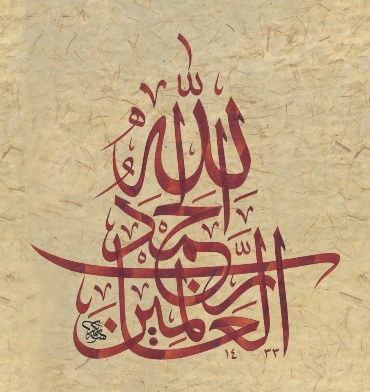 الفهرسالموضوع								    الصفحةالمقدمة............................................................	3المعارف العامة.....................................................	4الفلسفة وما إليها..................................................	9علوم الدين الإسلامي:	متفرقات في الإسلام.........................................	14	علوم القرآن.................................................	20	علوم الحديث...............................................	37السيرة والشمائل والآل والصحابة..............................	59	العقيدة والفرق والديانات....................................	66الفقه الإسلامي:        الفقه الإسلامي (عام)................................	82أصول الفقه.........................................	101    	العبادات............................................	107    	المعاملات وما إليها...................................	113 	التصوف الإسلامي...........................................	118العلوم السياسية والاقتصادية والتعليمية..............................	128اللغة العربية........................................................	129العلوم البحتة والتطبيقية.............................................	148الفنون.............................................................	151الأدب والشعر.....................................................	152التاريخ والتراجم:	التراجم......................................................	162	التاريخ والجغرافيا والرحلات....................................	170الفهرس............................................................	177	